	                                                                                       ПРОЕКТ            Заслушав и обсудив отчёт Главы ЗАТО г. Зеленогорска о результатах своей деятельности и деятельности Администрации ЗАТО г. Зеленогорска за 2018 год, в том числе о решении вопросов, поставленных Советом депутатов ЗАТО г. Зеленогорска, в соответствии с частью 5.1 статьи 36 Федерального закона от 06.10.2003 № 131-ФЗ «Об общих принципах организации местного самоуправления в Российской Федерации», частью 2 статьи 25 Устава города Зеленогорска Совет депутатов ЗАТО г. Зеленогорска	Р Е Ш И Л:Деятельность Главы ЗАТО г. Зеленогорска и Администрации ЗАТО г. Зеленогорска в 2018 году признать __________________.Настоящее решение опубликовать в газете «Панорама».Председатель Совета депутатовЗАТО г. Зеленогорска                                                                        В.В. ТерентьевПриложениек решению Совета депутатов ЗАТО г. Зеленогорскаот ___________ № __________Отчёт Главы ЗАТО г. Зеленогорска о результатах своей деятельности и деятельности Администрации ЗАТО г. Зеленогорска за 2018 год, в том числе о решении вопросов, поставленных Советом депутатов ЗАТО г. Зеленогорска ВведениеОтчёт Главы ЗАТО г. Зеленогорска (далее – Глава города) о результатах своей деятельности и деятельности Администрации ЗАТО г. Зеленогорска (далее – Администрация города) за 2018 год, в том числе о решении вопросов, поставленных Советом депутатов ЗАТО г. Зеленогорска, представлен в соответствии с частью 2 статьи 25 Устава города Зеленогорска.Деятельность Главы города и Администрации города в отчётном году была направлена на решение вопросов местного значения в соответствии с Федеральным законом от 06.10.2003 № 131-ФЗ «Об общих принципах организации местного самоуправления», на осуществление переданных государственных полномочий, решение иных вопросов, входящих в компетенцию органов местного самоуправления в соответствии с законодательством Российской Федерации, Красноярского края.	Приоритетами деятельности Главы города в 2018 году стали сохранение социальной стабильности, обеспечение социально-экономического развития города, совершенствование бюджетной и налоговой политики, создание благоприятных условий для жизни населения, формирование комфортной городской среды, её инфраструктурное развитие и повышение качества жизни горожан.Основные итоги социально-экономического развития г. ЗеленогорскаОсновные показатели, характеризующие социально-экономическое положение г. Зеленогорска за 2018 год, в целом свидетельствуют о сохранении сложившихся тенденций.Оборот организаций в 2018 году составил 34 896,2 млн. рублей, объём отгруженных товаров собственного производства, выполненных работ и услуг крупных и средних организаций – 29 430,2 млн. рублей. Акционерное общество «Производственное объединение «Электрохимический завод» (далее – АО «ПО ЭХЗ») и филиал Публичного акционерного общества «Вторая генерирующая компания оптового рынка электроэнергии» – Красноярская ГРЭС-2 (далее – филиал ПАО «ОГК-2» – Красноярская ГРЭС-2) обеспечивают 74,5% всего объема отгрузки по г. Зеленогорску.Промышленное производство характеризуется снижением на 15,5% объема производства электрической энергии, вырабатываемой Красноярской ГРЭС-2 (выработано 4,4 млрд кВт∙ч), обусловленное сокращением нагрузки на станцию региональным оператором и перераспределением электрических мощностей между гидроэлектростанциями края в условиях повышенных запасов гидроресурсов в водохранилище Ангаро-Енисейского каскада. Производство тепловой энергии увеличилось (отпуск тепла с коллекторов электростанции – более 1,0 млн. Гкал) ввиду сложившихся в 2018 году погодных факторов (длительный период низких температур в начале года, позднее завершение отопительного сезона весной и раннее начало отопительного периода осенью).Индекс промышленного производства в 2018 году снизился до 96,1%, в том числе по видам деятельности: «Обрабатывающие производства» – до 99,5%, «Обеспечение электрической энергией, газом и паром; кондиционирование воздуха» – до 90,2%.Таблица № 1. Оборот организаций Одним из показателей, характеризующих развитие экономики муниципального образования, является показатель инвестиционной активности. В отчетном году продолжился рост инвестиционной активности. Инвестиции на развитие экономики и социальной сферы города в 2018 году составили 4 649,4 млн. рублей, превышая уровень 2017 года в два раза.Основная доля инвестиций приходится на обрабатывающие производства (более 70%) и связана с реализацией проектов АО «ПО ЭХЗ», направленных на модернизацию основного технологического оборудования и реконструкцию производства, в целях повышения эффективности деятельности, соблюдения ядерной и радиационной безопасности, а также создания и развития инновационных производств неядерной продукции.Таблица № 2. Инвестиции в основной капиталВ 2018 году получена прибыль организаций до налогообложения в размере 5 716,1 млн. рублей, по сравнению с предыдущим годом её размер уменьшился на 5,2%. Снижение показателя обусловлено высокой базой 2017 года, когда финансовый результат предприятий составил 143,2% от уровня предыдущего года. Как и объёмы производства, финансовые результаты деятельности организаций напрямую зависят от ситуации, складывающейся на АО «ПО ЭХЗ», в 2018 году на его долю приходится 98,5% прибыли всех организаций города. Таблица № 3. Прибыль организаций до налогообложенияЧисленность постоянно проживающего населения в городе по состоянию на 01.01.2019 составила 61 915 человек. С начала года число жителей города уменьшилось на 330 человек или на 0,5%.Среди основных факторов, влияющих на сокращение численности населения г. Зеленогорска, можно выделить естественную убыль населения (за 2018 год – 323 человека).Таблица № 4. Демография * - предварительные данные КрасноярскстатаСреднегодовая численность занятых в экономике – 23 521 человек. Изменяется структура занятых в экономике: снижается доля работающих пенсионеров. В 2018 году 25,1% пенсионеров продолжали трудовую деятельность против 25,5% в 2017 году. Среднесписочная численность работников организаций составила 17 620 человек или на 368 человек меньше, чем в 2017 году. Данная ситуация на рынке труда складывается под влиянием процессов оптимизации численности работников, проводимых в организациях с целью повышения эффективности производства и сопровождающихся высвобождением работников (ПАО Сбербанк, ООО «СТЛ Сибирь», МУП ГЖКУ, филиал ФГБУ ФСНКЦ ФМБА России «КБ № 42», ООО «Искра»), а также в связи с реорганизацией на территории города деятельности некоторых организаций (с 14.12.2017 года ООО «ЖБИ» находится в стадии ликвидации, реорганизовано ООО «УЖДТ УС-604» с высвобождением работников).Наряду со снижением показателей занятости населения отмечается рост производительности труда. В 2018 году темп роста производительности труда в среднем по организациям города составил 102,7%, а относительно 2010 года увеличение в 2 раза. По состоянию на 01.01.2019 в г. Зеленогорске официально зарегистрировано 234 безработных. Уровень регистрируемой безработицы составляет 0,7% от численности трудоспособного населения в трудоспособном возрасте. Таблица № 5. Рынок трудаСреднемесячная начисленная заработная плата увеличилась на 8,6% по сравнению с 2017 годом и составила 39 788,1 рублей. При этом и реальная заработная плата с учетом сложившегося темпа инфляции выросла на 5,8%. Данное повышение обусловлено ростом среднемесячной заработной платы в бюджетной сфере (на 113,8% к 2017 году), доведением уровня заработной платы работникам предприятий и организаций до минимального размера оплаты труда (МРОТ), установленного федеральным и краевым законодательством.Средний размер назначенных пенсий в 2018 году составил 15 982,3 рубля и увеличился по сравнению с 2017 годом на 5,8%.  Таблица № 6. Уровень жизниНесмотря на ряд отрицательных тенденций развития, уровень экономики и социальной сферы города достаточно высокий. Среди городов Красноярского края г. Зеленогорск уверенно входит в число лидеров по экономическому развитию и уровню жизни.Таблица № 7. Объем отгруженных товаров, выполненных работ и услуг крупными и средними организациями по промышленным видам деятельности в расчете на 1 жителя, тыс. рублей Таблица № 8. Объем инвестиций в основной капитал (за исключением бюджетных средств) по крупным и средним организациям в расчете на 1 жителя, тыс. рублейТаблица № 9. Среднемесячная заработная плата работников списочного состава организаций и внешних совместителей по полному кругу организаций, рублей Базовым документом, устанавливающим приоритетные направления, цели, задачи и ключевые индикаторы долгосрочного развития города, является Стратегия социально-экономического развития города Зеленогорска до 2030 года (далее – Стратегия). Наличие Стратегии развития позволяет создать благоприятный деловой климат на территории муниципального образования с точки зрения привлечения инвестиций, сконцентрировать инвестиционные ресурсы на приоритетных направлениях, определить «точки роста», развитие которых принесёт наибольший эффект. Разработка проекта Стратегии началась еще в 2016 году. В целях организации работы по разработке проекта Стратегии были утверждены муниципальные правовые акты, создана Комиссия по разработке Стратегии, осуществлен сбор предложений в проект документа. По результатам анализа предложений и их обобщения, сформированный проект Стратегии рассмотрен на Комиссии по разработке Стратегии.В отчетном периоде в соответствии с Федеральным законом от 28.06.2014 № 172-ФЗ «О стратегическом планировании в Российской Федерации» проект Стратегии прошел процедуру:общественного обсуждения;согласования с органами исполнительной власти Красноярского края;согласования с Госкорпорацией «Росатом»;обсуждения на публичных слушаниях.Стратегия утверждена решением Совета депутатов ЗАТО г. Зеленогорска от 30.08.2018 № 57-301р. В Стратегии определены:миссия и стратегическая цель развития города;приоритеты социально-экономического развития;система целей и задач социально-экономического развития города;видение будущего Зеленогорска;механизм реализации стратегии;ожидаемые результаты реализации стратегии.При разработке Стратегии в качества базового года определён 2016 год.В целях реализации Стратегии в 2018 году разработан План мероприятий по реализации Стратегии социально-экономического развития города Зеленогорска на период до 2030 года (далее – План мероприятий). План мероприятий прошёл процедуру общественного обсуждения, согласования с Госкорпорацией «Росатом» и утверждён постановлением Администрации города от 20.12.2018 № 242-п.В Плане мероприятий определены перечень и сроки реализации мероприятий, ожидаемые результаты и источники финансового обеспечения мероприятий. Мониторинг реализации документов стратегического планирования выполнен на основании Федерального закона от 28.06.2014 № 172-ФЗ «О стратегическом планировании в Российской Федерации».Реализация мероприятий Плана мероприятий осуществлялась в рамках 3 стратегических приоритетов: «Высокопроизводительная экономика», «Капитализация человеческого потенциала», «Высокие стандарты качества жизни», направленных на достижение стратегической цели социально-экономического развития города Зеленогорска до 2030 года – повышение качества и уровня жизни населения города на основе устойчивого роста экономики, формирования среды, благоприятной для предпринимательской деятельности и комфортного проживания. В качестве индикаторов достижения стратегической цели были определены ожидаемая продолжительность жизни, образованность и уровень доходов населения. Продолжительность жизни увеличилась за период с 2016 по 2018 годы с 70,4 до 71,7 лет.Уровень здоровья, продолжительность жизни определяются 4 основными факторами: образом жизни человека, его социальной зрелостью, привычками и навыками ведения здорового образа жизни, занятиями физической культурой и спортом; наследственностью; природно-климатическими условиями; доступностью и качеством медицинского обслуживания.Оценка показателей и факторов, влияющих на продолжительность жизни населения, определяет качество жизни человека.Развитие экономики города в значительной степени зависит от качества кадрового и интеллектуального потенциала города, что определяет ведущую позицию системы образования в подготовке кадрового потенциала в целях обеспечения технологического развития г. Зеленогорска. Рост уровня развития современного технологического образования выражается в увеличении доли выпускников общеобразовательных школ, получающих углубленные знания в инженерно-технической области и продолжающих обучение в высших и средних профессиональных учебных заведениях по этим направлениям.Доля таких выпускников к 2019 году достигла 31,7% и увеличилась на 8,5 процентных пункта к 2016 году (2016 – 23,2%, 2017 – 26,0%).Уровень доходов населения напрямую зависит от уровня развития экономики города и выражается через оценку объема отгруженных товаров, выполненных работ и услуг собственными силами организаций в расчете на душу населения, который увеличился за период с 2016 по 2018 годы на 3,4% и составил 474,3 тыс. руб. (2016 – 458,6 тыс. руб., 2017 – 477,6 тыс. руб.).Всего в рамках Плана мероприятий запланировано к реализации 139 мероприятий. В 2018 году начата реализация 118 мероприятий, финансирование которых осуществлялось в рамках государственных программ Красноярского края, муниципальных программ, а также за счет внебюджетных источников.В целом на реализацию мероприятий в 2018 году было направлено 2739,6 млн. рублей, в том числе средств федерального бюджета – 67,0 млн. рублей, краевого бюджета – 239,7 млн. рублей, местного бюджета - 380,4 млн. рублей, внебюджетных средств - 2052,5 млн. рублей. По итогам анализа реализации Стратегии и Плана мероприятий за 2018 год отмечается сохранение устойчивой тенденции социально-экономического развития г. Зеленогорска, в основном достигнуты запланированные показатели оценки достижения стратегических целей, определённых по каждому из стратегических приоритетов.Решением Совета при Президенте Российской Федерации по стратегическому развитию и приоритетным проектам от 13.07.2016 моногорода включены в перечень приоритетных направлений развития Российской Федерации на период до 2025 года. На уровне Российской Федерации разработана приоритетная программа «Комплексное развитие моногородов», в рамках которой предусматривается реализация мероприятий, направленных на создание рабочих мест, не связанных с деятельностью градообразующих предприятий, повышение инвестиционной привлекательности моногородов, улучшение качества городской среды, а так же совместные (сквозные) мероприятия по приоритетным программам и проектам по основным направлениям стратегического развития Российской Федерации до 2018 года и на период до 2025 года.На муниципальном уровне разработана и утверждена 09.06.2017  министром экономического развития и инвестиционной политики Красноярского края, председателем рабочей группы (регионального проектного офиса) по подготовке предложений по реализации в Красноярском крае приоритетной программы Российской Федерации «Комплексное развитие моногородов» М.Г. Васильевым программа «Комплексное развитие моногорода Зеленогорска» (далее – Программа). В 2018 году подготовлены и утверждены изменения в паспорт Программы. В рамках Программы осуществлялась реализация проектов и мероприятий, направленных на обеспечение стабильного развития моногорода: повышение инвестиционной привлекательности г. Зеленогорска;повышение эффективности муниципального управления;развитие городской среды и благоустройство;создание благоприятных условий для малого и среднего предпринимательства;содействие в реализации инвестиционных проектов;развитие социальной сферы;развитие объектов транспортной инфраструктуры.Среди мероприятий, реализованных в отчетном периоде, можно отметить следующие:внедрение автоматизированной системы питания во всех школах города;  внедрение во взрослой и детской поликлиниках проекта «Бережливая поликлиника»;ремонт участков автомобильных дорог по ул. Калинина, ул. Мира, ул. Индустриальная, ул. Энергетиков;	В отчетном году продолжена реализация проектов программы повышения качества городской среды «Пять шагов благоустройства»:за счёт средств местного бюджета разработана проектно-сметная документация для строительства линии наружного освещения для парка экстремальных видов спорта «Золинский»;за счёт средств АО «ПО ЭХЗ» выполнено благоустройство территории спортивного комплекса «Олимпийские надежды» на базе неиспользуемого здания ЖЭК-6. Реализация проектов и мероприятий позволила повысить уровень комфортности проживания жителей города, улучшить организацию досуга всех возрастных групп населения, привлечь общественность и население к решению городских задач.  В декабре 2018 года президиумом Совета при Президенте Российской Федерации по стратегическому развитию и национальным проектам принято решение о досрочном завершении с 01.01.2019 программы «Комплексное развитие моногородов».30 июня 2017 года на заседании Президиума Совета при Губернаторе края по стратегическому развитию и приоритетным проектам утвержден приоритетный проект Красноярского края «Зеленогорск – территория промышленного роста и инновационной экономики» (далее – проект).Основная цель проекта – создание в ЗАТО Зеленогорск региональной точки промышленного роста, в том числе за счет развития ядерных, информационных технологий, химической промышленности и машиностроения, как приоритетов производственного развития города.Для достижения поставленной цели проектом определены 4 направления. В течение 2018 года: - по направлению «Привлечение инвестиций, развитие действующих предприятий и локализация новых производств на территории Зеленогорска» продолжена реализация  подпроектов и мероприятий Электрохимического завода и ООО «Искра», актуализирована заявка на создание ТОСЭР в ЗАТО Зеленогорск;- по направлению «Создание условий для развития малого и среднего предпринимательства» проведен комплекс мероприятий в целях создания коворкинг-центра;- по направлению «Развитие кадрового потенциала» обеспечен образовательный процесс в 2 специализированных физико-математических классов, за счет привлеченных внебюджетных средств приобретено оборудование для оснащения лаборатории Центра инновационного технического творчества в МБОУ «Лицей №174», открыты детские технопарки в 3 детских садах (МБДОУ д/с №№ 7, 14, 18), организовано участие детей в мероприятиях краевого и всероссийского уровней по технической направленности, запущены программы по вовлечению школьников в социальное проектирование;- по направлению «Формирование современной городской среды» обустроено общественное пространство на набережной реки Кан – локация «Молодежный парк», проведено благоустройство 32 дворовых территорий, выполнен ремонт участков автомобильных дорог, приобретены 4 автобуса для перевозки пассажиров.Подробности о реализации данных мероприятий размещены в других разделах отчета.Бюджет проекта в 2018 году составил – 1 151,3 млн. рублей, за период реализации с 2017 по 2018 год – 1 910,4 млн. рублей, в том числе за счет средств:федерального бюджета – 38,0 млн. рублей; краевого бюджета – 49,6 млн. рублей;  местного бюджета  – 40,2 млн. рублей; внебюджетных источников – 1 782,6 млн. рублей. Указом Президента Российской Федерации от 07.05.2018 № 204 «О национальных целях и стратегических задачах развития Российской Федерации на период до 2024 года» (далее – Указ Президента № 204) определены 12 приоритетных направлений развития страны на период до 2024 года. В целях исполнения Указа Президента № 204 в декабре 2018 года разработано 70 федеральных и 52 региональных проекта.Роль и участие органов местного самоуправления в реализации национальных проектов, в достижении поставленных целей – огромна. Органы местного самоуправления являются непосредственными исполнителями большинства мероприятий, предусмотренных проектами. В соответствии с рекомендациями Госкорпорации «Росатом» Администрацией города проведен анализ мероприятий приоритетного проекта для включения в региональные проекты, разрабатываемые в рамках достижения целей и показателей федеральных проектов, в которых планируется участие Красноярского края, предложения направлены в Управление проектной деятельности и отраслевые министерства Красноярского края. Отдельные мероприятия приоритетного проекта могут быть реализованы по итогам отбора муниципальных образований в соответствии с механизмами распределения межбюджетных трансфертов из федерального и краевого бюджета, предусмотренных в федеральных и региональных проектах.Одним из значимых событий в рамках реализации Указа Президента         № 204 стало подписание 29 марта 2019 года на Красноярском экономическом форуме трехстороннего соглашения между Министерством строительства и жилищно-коммунального хозяйства Российской Федерации, Красноярским краем и ЗАТО Зеленогорск о реализации ведомственного пилотного проекта «Умный город», разработанного на основании национальных проектов – «Жилье и городская среда» и «Цифровая экономика». Достижение целей и задач, поставленных Президентом Российской Федерации, возможно при консолидации усилий не только органов власти всех уровней,  но и бизнеса, общественных объединений и населения в целом.Об исполнении полномочий Администрации города по решению вопросов местного значения, определённых Уставом г. Зеленогорска  Бюджетная и налоговая политика Главная задача бюджетной политики органов местного самоуправления – обеспечение финансовой устойчивости и сбалансированности бюджетной системы города, мобилизации собственной доходной базы местного бюджета.В 2018 году макроэкономическая ситуация в г. Зеленогорске характеризуется как стабильная, что оказало позитивное влияние на исполнение местного бюджета города. Доходы составили 2 506,3 млн. рублей (106,4% к уровню 2017 года), расходы – 2 490,6 млн. рублей (105,6% к уровню 2017 года). Бюджет 2018 года, как и предыдущего года, исполнен с профицитом, что свидетельствует об эффективности бюджетной политики, проводимой органами местного самоуправления. Профицит бюджета сложился в размере 15,7 млн. рублей (в 2017 году – 0,7 млн. рублей). В отчётном году продолжился рост поступлений налоговых и неналоговых доходов местного бюджета. Налоговые и неналоговые доходы местного бюджета увеличились относительно уровня 2017 года на 43,7 млн. рублей. Рост доходов обеспечен увеличением поступлений, в основном, по следующим доходным источникам:налог на доходы физических лиц – на 14,9 млн. рублей;платежи по налогу на прибыль организаций – на 11,4 млн. рублей;арендная плата за передачу в возмездное пользование муниципального имущества – на 7,3 млн. рублей;плата за негативное воздействие на окружающую среду – на 6,0 млн. рублей; доходы от реализации муниципального имущества – на 2,4 млн. рублей.Рост доходов – результат системной комплексной работы органов местного самоуправления по увеличению собираемости начисленных платежей, по легализации заработной платы во внебюджетном секторе экономики и снижению неформальной занятости, по повышению эффективности использования земельно-имущественного комплекса города.Снижение поступлений относительно прошлого отчётного периода:единый налог на вменённый доход – на 2,3 млн. рублей (в связи с уменьшением количества налогоплательщиков и снижением в соответствии с законодательством налогооблагаемой базы);доходы, получаемые от передачи имущества в доверительное управление, – на 2,5 млн. рублей (в связи с уменьшением количества переданных площадей).	В 2018 году сокращён объём дотации из федерального бюджета бюджетам городских округов, связанной с особым режимом безопасного функционирования закрытых административно-территориальных образований, на 13,9 млн. рублей относительно 2017 года. При этом размер межбюджетного трансферта на сбалансированность местного бюджета, получаемого из бюджета Красноярского края, увеличен на 37,4 млн. рублей.В 2018 году деятельность Администрации города была сконцентрирована на увеличении доходов местного бюджета за счёт участия в государственных программах Красноярского края, в результате чего на выполнение полномочий органов местного самоуправления получено 152,9 млн. рублей в виде субсидий (без учёта средств дорожного фонда Красноярского края), в том числе 93,7 млн. рублей на повышение размеров оплаты труда работников бюджетной сферы. В области налоговой политики в 2018 году в соответствии с действующим законодательством принято решение Совета депутатов ЗАТО г. Зеленогорска от 26.11.2018 № 4-19р «Об утверждении Положения о местных налогах в городе Зеленогорске», предусматривающее налогообложение объектов недвижимого имущества физических лиц, исходя из их кадастровой стоимости, и изменение ставки земельного налога с 0,1% до 0,3% в целях налогообложения земельных участков, приобретённых (предоставленных) для размещения на них гаражей, находящихся в собственности физических лиц. Меры, принимаемые Администрацией города по наполняемости бюджета, объективно ограничены, в том числе количеством муниципального имущества и количеством налогоплательщиков. В части рационализации расходов Администрация города придерживалась консервативной бюджетной политики, направленной на ограничение принятия новых обязательств, оптимизацию текущих расходов, финансирование в первоочередном порядке мероприятий муниципальных программ в соответствии с обязательствами в рамках полномочий органов местного самоуправления.С целью повышения результативности и максимальной эффективности бюджетных расходов в рамках сложившихся финансовых возможностей Администрацией города, муниципальными учреждениями города активно используется такой инструмент как муниципальные закупки, осуществляемые конкурентным способом. В течение года экономия средств местного бюджета от проведения конкурсных процедур составила 33,4 млн. рублей, 30,9 млн. рублей из которых перераспределены в пользу приоритетных направлений, в том числе – для исполнения предписаний надзорных органов, выданных муниципальным учреждениям.Таблица № 10. Основные параметры местного бюджета, млн. рублейВ 2018 году сохранился программно-целевой метод формирования бюджета. Всего на реализацию 16 муниципальных программ направлено 2 406,0 млн. рублей. Доля программных расходов составляет 96,6% общего объёма расходов бюджета (в 2017 году – 95,9%). Непрограммные расходы составили 84,6 млн. рублей.Таблица № 11. Сведения об исполнении муниципальных программ в 2018 году, млн. рублейМестный бюджет г. Зеленогорска 2018 года традиционно сохраняет социальную направленность. Доля расходов на образование, культуру, физическую культуру и спорт, социальную политику составила 75,2% от общего объёма расходов бюджета.Таблица № 12. Структура расходов бюджета Неотъемлемой частью муниципального управления является муниципальный финансовый контроль, а также контроль в сфере закупок. Контрольная деятельность Финансового управления Администрации города направлена на осуществление контроля за соблюдением законодательства в финансово-бюджетной сфере, за расходованием средств местного бюджета, контроля за экономической обоснованностью, правомерным, целевым и эффективным использованием муниципальных финансовых и материальных ресурсов. В рамках исполнения данных полномочий проведены 14 контрольных мероприятий, из них  9 плановых и 5 внеплановых контрольных проверок внутреннего муниципального финансового контроля, в том числе 2 проверки проведены на основании обращений Службы финансово-экономического контроля и контроля в сфере закупок Красноярского края для рассмотрения в рамках компетенции. Объём проверенных бюджетных ассигнований составил 332,2 млн. рублей. По результатам контрольных мероприятий установлены нарушения и недостатки, стоимостная оценка которых – 13,2 млн. рублей. Материалы 8 проверок переданы в Прокуратуру ЗАТО г. Зеленогорска, предписание об устранении выявленных нарушений направлено руководителю одного учреждения, представления выданы руководителям 4-х муниципальных учреждений.Результаты контрольных мероприятий размещены на официальном сайте Администрации города, а также в единой информационной системе в сфере закупок.Работа по доведению информации о бюджетном процессе до сведения городской общественности является одним из приоритетных направлений деятельности. Информационный ресурс «Бюджет для граждан» на официальном сайте Администрации города регулярно актуализируется, информация по бюджетной проблематике расширяется и дополняется. Администрация города стремится сделать бюджет максимально прозрачным, доступным и понятным для граждан. Это формирует правовую платформу взаимодействия городского сообщества, чувство сопричастности и ответственности горожан. Комплексный подход к управлению бюджетной устойчивостью путём проведения согласованной политики по поддержанию сбалансированности бюджета позволил выполнить расходные обязательства города в полном объёме без привлечения коммерческих кредитов и исполнить бюджет 2018 года с профицитом.Целью бюджетной политики на 2019 год является сохранение устойчивости местного бюджета и безусловное исполнение принятых обязательств эффективными способами. В этой связи преемственность бюджетной политики продолжится в отношении таких задач, как рост налогового потенциала территории, повышение качества администрирования доходов, повышение эффективности бюджетных расходов, снижение дефицита и стабилизация муниципального долга. В 2018 году основные направления деятельности Администрации города в сфере трудовых отношений, труда и заработной платы:доведение до целевых значений показателей, установленных на 2018 год краевыми органами государственной власти, уровня средней заработной платы отдельных категорий работников, повышение оплаты труда которых предусмотрено «майскими» Указами Президента Российской Федерации 2012 года;обеспечение мер по своевременной индексации заработной платы работников бюджетной сферы, в том числе работников органов местного самоуправления;доведение до целевых показателей уровня средней заработной платы отдельных категорий работников, повышение оплаты труда которых в 2018 году предусмотрено основными направлениями бюджетной политики Красноярского края;предоставление работникам муниципальных учреждений гарантий, обеспечивающих уровень их заработной платы в размере, не ниже размера минимальной заработной платы (минимального размера оплаты труда), установленных федеральным и краевым законодательством.	С целью исполнения Указов Президента Российской Федерации                          г. Зеленогорску на 2018 год установлены целевые значения показателей уровня средней заработной платы отдельных категорий работников. Для достижения целевых показателей проведены организационные мероприятия, приняты нормативные акты. На увеличение уровня оплаты труда направлены средства краевого бюджета: в виде субсидий в размере 34,7 млн. рублей, в том числе 21,2 млн. рублей – работников учреждений культуры и 13,6 млн. рублей – педагогических работников муниципальных учреждений дополнительного образования, реализующих программы дополнительного образования детей, и работников, непосредственно осуществляющих тренировочный процесс в муниципальных спортивных школах, спортивных школах олимпийского резерва, реализующих программы спортивной подготовки;в рамках субвенций на обеспечение государственных гарантий реализации прав на получение общедоступного и бесплатного дошкольного и общего образования в муниципальных образовательных организациях и субвенций на финансирование расходов по социальному обслуживанию граждан, в том числе по предоставлению мер социальной поддержки работникам муниципальных учреждений социального обслуживания.Таблица № 13. Достижение в 2018 году целевых показателей, установленных в целях исполнения Указа Президента Российской Федерации В результате принятых мер в 2013-2018 годах обеспечен рост заработной платы отдельных категорий работников, повышение оплаты труда которых предусмотрено «майскими» Указами Президента Российской Федерации 2012 года.Таблица № 14. Динамика заработной платы отдельных категорий работников, предусмотренных Указами Президента Российской Федерации, за 2015-2018 годы Индексация заработной платы работников бюджетной сферы проведена с 01.01.2018: должностные оклады, ставки заработной платы работников бюджетной сферы проиндексированы на 4%. С 01.09.2018 на 20% проиндексированы должностные оклады и денежное вознаграждение работников органов местного самоуправления. В результате индексаций средняя заработная плата работников органов местного самоуправления составила 45 102 рубля, что на 10,6% выше 2017 года.Для достижения целевых показателей, предусмотренных основными направлениями бюджетной политики Красноярского края, уровня заработной платы для отдельных категорий работников:численность методистов в сфере образования приведена в соответствие с установленными нормативами. С учётом проведённой индексации размер средней заработной платы составил 22 834 рублей, что на 6,4% выше уровня 2017 года;субсидия за счёт средств краевого бюджета направлена на оплату труда специалистов молодёжных центров, размер средней заработной платы  составил 22 280 рублей, что на 10,7% выше уровня 2017 года.Реализованы меры по предоставлению работникам муниципальных учреждений гарантий, обеспечивающих уровень заработной платы в размере не ниже размера  минимальной заработной платы (далее – МРОТ), в соответствии с действующим законодательством: с 01.01.2018 – 11 016 рублей, с 01.05.2018 – 11 163 рубля (с учётом районного коэффициента – 17 861 рубль). Уровень  минимального размера оплаты труда в 2018 году в абсолютном выражении составил 168,6% относительно уровня 2017 года.Работникам муниципальных учреждений, заработная плата которых при полностью отработанной норме рабочего времени и выполненной норме труда (трудовых обязанностей) зафиксирована ниже минимального размера оплаты труда, произведена доплата в виде персональной выплаты, обеспечивающей соответствующий уровень заработной платы. Порядок определения доплат регламентирован муниципальными правовыми актами, регулирующими вопросы оплаты труда работников муниципальных учреждений. На обеспечение уровня заработной платы работников не ниже МРОТ направлены бюджетные средства в размере 32,9 млн. рублей, в том числе средства краевого бюджета 23,6 млн. рублей, софинансирование за счёт средств местного бюджета – 9,4 млн. рублей. В результате проведённой работы сохранена положительная динамика роста размера среднемесячной заработной платы работников бюджетной сферы в целом по городу. Среднемесячная номинальная заработная плата работников муниципальных учреждений составила 27 557,7 рублей, что на 9,9% выше уровня 2017 года. Таблица № 15. Динамика среднемесячной заработной платы за 2015-2018 годы Среднесписочная численность работников муниципальных учреждений бюджетной сферы впервые за последние четыре года снизилась  и составила 3 196 человек, или 97,7% к уровню 2017 года. Основная причина уменьшения численности – проведённая в 2017 году реорганизация сети муниципальных учреждений культуры и образования.Таблица № 16. Динамика изменения среднесписочной численности работников муниципальных организацийВо исполнение поручений Правительства Российской Федерации и Правительства Красноярского края по выполнению задач, поставленных перед органами местного самоуправления, обеспечена реализация мероприятий по организации и координации работы по выявлению и снижению неформальной занятости, легализации «серой» заработной платы, повышению собираемости страховых взносов на территории города, контролю за своевременной выплатой заработной платы работникам бюджетной сферы, в том числе достижения установленного ЗАТО Зеленогорск контрольного значения показателя по снижению масштабов неформальной занятости:проведены 4 выездных рейда на рабочие места в организации внебюджетного сектора экономики, к индивидуальным предпринимателям с целью выявления фактов неформальной занятости (обследованы 26 субъектов с общей численностью наёмных работников 47 человек);организована работа межведомственной комиссии по снижению неформальной занятости, легализации «серой» заработной платы, повышению собираемости страховых взносов во внебюджетные фонды на территории                    г. Зеленогорска (12 заседаний комиссии, заслушаны 64 работодателя по вопросам соблюдения трудового законодательства Российской Федерации в части оформления трудовых отношений с наёмными работниками, задолженности по заработной плате, о причинах выплаты заработной платы ниже прожиточного минимума); организовано взаимодействие с работодателями, у которых выявлены факты неформальной занятости или выплаты заработной платы ниже прожиточного минимума (подготовлено и направлено 110 писем с предложением принять меры по устранению нарушений трудового законодательства); продолжена в ежедневном режиме (в рабочие дни) работа «Горячей телефонной линии» с целью выявления на территории города фактов неформальной занятости, скрытой просроченной задолженности по заработной плате работодателей перед работниками. В течение года поступило 43 обращения (в 2017 году – 64 обращения), по каждому проведены консультации с работодателями по устранению ими нарушений;продолжена информационно-разъяснительная работа с населением в целях привлечения внимания к проблеме неформальной занятости. Подготовлены 11 публикаций, которые размещены в газете «Панорама», в «бегущей строке» телевидения, на официальном сайте Администрации города, на уличном светодиодном экране в центре города, на информационных стендах организаций, осуществляющих свою деятельность в сфере труда, занятости и социального обеспечения населения. 	В результате предпринятых мер 351 гражданин оформил трудовую деятельность в соответствии с действующим законодательством.В 2018 году организована работа по противодействию коррупции в органах местного самоуправления:организовано и проведено 2 заседания комиссии по соблюдению требований к служебному поведению муниципальных служащих и урегулированию конфликтов интересов в отношении 2 муниципальных служащих; организован сбор, проверка достоверности и полноты сведений о доходах, расходах, имуществе, обязательствах имущественного характера, а также доходах, расходах, имуществе, обязательствах имущественного характера супруги (супруга) и несовершеннолетних детей: принято и проверено 488 предоставленных справок, размещено на официальном сайте Администрации города 184 формы сведений.  По результатам проверки правоохранительными органами г. Зеленогорска справок о доходах, расходах, об имуществе и обязательствах имущественного характера, предоставленных муниципальными служащими за 2017 год, в отношении 53 муниципальных служащих установлены факты предоставления недостоверных сведений, применены дисциплинарные взыскания в виде  замечаний (11), выговоров (4).В рамках реализации основных направлений государственной политики в области охраны труда в соответствии с полномочиями органов местного самоуправления проведена работа с организациями всех форм собственности и индивидуальными предпринимателями, осуществляющими деятельность на территории города, в том числе:мониторинг и анализ случаев травматизма в организациях города,  выявление скрытых и нерасследованных случаев травматизма на производстве. В 2018 году на производстве зарегистрировано 11 несчастных случаев, один из которых со смертельным исходом (в 2017 году 6 случаев, из которых один – со смертельным исходом). Работодателями проведены все мероприятия по расследованию и учёту несчастных случаев в соответствии с требованиями действующего законодательства; мероприятия, посвящённые Всемирному дню охраны труда,  направленные на создание здоровых условий труда на рабочих местах, снижение риска производственного травматизма и профзаболеваний. В мероприятиях приняли участие 59 организаций города; организационно-разъяснительная работа по привлечению работодателей к участию во всероссийских и краевых конкурсах по организации работы в области охраны труда и социального партнёрства. Результатами участия в конкурсах стали призовые места организаций города.В краевом смотре-конкурсе «На лучшую организацию работы по охране труда за 2017 год» в разных номинациях по своему виду деятельности организациям города присуждены места:МКУ «Городской лесхоз», МУП ТС, МУП «Глобус» – 2-е место;филиал ПАО «ОГК-2» – Красноярская ГРЭС-2, МУП ТРК «Зеленогорск», МБОУ «СОШ № 167» – 3-е место.В краевом смотре-конкурсе «За высокую социальную эффективность и развитие социального партнёрства за 2017 год» 3-е место присуждено следующим организациям:филиал ПАО «ОГК-2» – Красноярская ГРЭС-2;МБОУ ДОЦ «Витязь». АО «ПО ЭХЗ» – победитель регионального этапа Всероссийского конкурса «Российская организация высокой социальной эффективности» в номинациях «За формирование здорового образа жизни в организациях производственной сферы» и «За развитие кадрового потенциала в организациях производственной сферы». По результатам регионального этапа конкурса предприятие номинировано на участие во Всероссийском конкурсе «Российская организация высокой социальной эффективности» на федеральном уровне.Осуществление закупок товаров, работ, услуг для обеспечения муниципальных нуждСистема муниципальных закупок является одним из важнейших инструментов реализации муниципальной экономической политики.  В 2018 году в целях обеспечения муниципальных нужд в рамках Федерального закона от 05.04.2013 № 44-ФЗ «О контрактной системе в сфере закупок товаров, работ, услуг для обеспечения государственных и муниципальных нужд» (далее – Федеральный закон 44-ФЗ) муниципальными заказчиками на официальном сайте www.zakupki.gov.ru размещены 826 процедур определения поставщика (подрядчика, исполнителя) разными способами закупки на общую сумму 687,8 млн. рублей (в 2017 году – 802 процедуры на 2 517,2 млн. рублей). Причиной сокращения общей суммы закупок послужили изменения законодательства, позволяющие муниципальным унитарным предприятиям осуществлять закупки по Федеральному закону от 18.07.2011 № 223-ФЗ «О закупках товаров, работ, услуг отдельными видами юридических лиц» за счет собственных средств.По результатам проведения торгов заключено 723 контракта на сумму 476,8 млн. рублей (в 2017 году –594 контракта на 632,6 млн. рублей). В течение 2018 года сложилась общая экономия от проведения конкурсных процедур в сумме 33,7 млн. рублей, что составляет 6,9% от суммы состоявшихся закупок.При проведении закупочной деятельности в соответствии с Федеральным законодательством предоставляются преимущественные права субъектам малого предпринимательства и социально ориентированным некоммерческим организациям (далее – СО НКО). В отчетном году доля закупок товаров, работ и услуг у субъектов малого предпринимательства и СО НКО составила 32,5% от всех размещённых закупок при установленном минимальном уровне 15,0%. Таблица № 17.  Закупки товаров, работ и услуг для обеспечения муниципальных нужд в 2018 году в рамках Федерального закона 44-ФЗМКУ «Центр закупок, предпринимательства и обеспечения деятельности ОМС» в соответствии с постановлением Администрации города от 30.05.2016 №131-п «О возложении на МКУ «Центр закупок, предпринимательства и обеспечения деятельности ОМС» полномочий отдельных заказчиков в сфере закупок товаров, работ, услуг для обеспечения муниципальных нужд» в отчетном году проведены процедуры для 43 муниципальных учреждений (в 2017 году – 40). Размещено 366 извещений об осуществлении закупки (в 2017 году – 340 извещений). Электронный аукцион традиционно остается самым распространенным способом определения поставщика, способствуя открытости и прозрачности осуществления закупок.Таблица № 18. Закупки товаров, работ и услуг для обеспечения муниципальных нужд МКУ «Центр закупок, предпринимательства и обеспечения деятельности ОМС» в 2018 годуВ сфере закупок существует ряд проблемных вопросов, сдерживающих развитие контрактной системы:отсутствие конкуренции, а также отсутствие необходимого количества участников закупок. В 2018 году 9 запросов котировок и 38 аукционов признаны несостоявшимися в связи с тем, что от участников не поступило ни одной заявки;участие в закупках недобросовестных поставщиков (подрядчиков, исполнителей) приводит к нарушению сроков исполнения контракта. В 2018 году зарегистрировано 2 случая невыполнения исполнителями своих обязательств по контрактам. Контракты были расторгнуты заказчиками в одностороннем порядке. Сведения об исполнителях внесены в реестр недобросовестных поставщиков/участников аукциона.Перспективными и экономически выгодными для города показали себя совместные торги в сфере дошкольного образования (по техническому обслуживанию и содержанию зданий, техническому обслуживанию и ремонту систем видеонаблюдения и по поставке продуктов в детские дошкольные учреждения). Кроме экономии бюджетных средств, это даёт возможность более качественной организации работ, повышения их надёжности, ответственности исполнителей. Техническое задание к таким закупкам задаёт единый стандарт оказания услуг. 	В 2019 году будет продолжена работа, направленная на качественное и эффективное осуществление закупок товаров, работ, услуг для нужд города, включая централизацию закупок путем проведения совместных аукционов на товары, работы, услуги, потребность в которых имеется у нескольких заказчиков. В целях дальнейшего развития контрактной системы города, все конкурентные способы определения поставщика будут переведены с 2019 года на электронные формы закупок. Поддержка субъектов малого и среднего предпринимательства  По данным, содержащимся в Едином реестре субъектов малого и среднего предпринимательства, ведение которого осуществляется Федеральной налоговой службой России, по состоянию на 01.01.2019 на территории г. Зеленогорска осуществляли свою деятельность 1 522 субъекта малого и среднего предпринимательства (далее – МСП) (в 2017 году – 1 432), из них  392 организации малого бизнеса (юридических лиц), включая микропредприятия, 4 средних предприятия и 1 126 индивидуальных предпринимателей.Рост количества субъектов МСП на 6,3% произошел за счет увеличения зарегистрированных индивидуальных предпринимателей на 103 единицы, в то время как число малых организаций сократилось на 13 единиц. Отмечается снижение количества организаций малого бизнеса, осуществляющих оптовую и розничную торговлю. Численность занятых в малом и среднем бизнесе в 2018 году уменьшилась на 5,7% и составила 5 081 человек. Доля среднесписочной численности работников малых и средних предприятий в среднесписочной численности работников всех предприятий и организаций г. Зеленогорска уменьшилась с 26,5% в 2017 году до 25,4%. Оборот малых и средних предприятий увеличился и составил 5 375,3 млн. рублей или 110,3% относительно 2017 года (в 2017 году 4 873,4 млн. рублей). Вклад сектора МСП в общий объем оборота организаций города составляет 15,4% (в 2017 году – 14,0%). Отраслевое распределение субъектов предпринимательства по видам экономической деятельности характеризуется преобладанием малого бизнеса в сфере торговли, что соответствует общероссийской тенденции. Средний бизнес в городе представлен предприятиями в сферах оказания транспортных и строительных услуг, торговли. Таблица № 19. Средний и малый бизнесСоздание эффективной системы комплексной поддержки малого предпринимательства – одно из приоритетных направлений муниципальной экономической политики. Особую актуальность развитие МСП приобретает в условиях моногорода, как один из факторов обеспечения занятости и повышения уровня жизни населения.Полномочия органов местного самоуправления по созданию условий для развития МСП в г. Зеленогорске осуществляет МКУ «Центр закупок, предпринимательства и обеспечения деятельности ОМС». В целях обеспечения развития МСП в городе утверждена и действует муниципальная программа «Развитие малого и среднего предпринимательства в городе Зеленогорске», ответственным исполнителем которой является учреждение. На реализацию мероприятий муниципальной программы в 2018 году направлено 3 041,5 тыс. рублей (в  2017 году – 5 693,1 тыс. рублей, в 2016 году – 9 760,8 тыс. рублей, в 2015 году – 9 075,0 тыс. рублей в 2014 году – 1 422,5 тыс. рублей), в том числе:2 441,5 тыс. рублей – средства краевого бюджета; 600,0 тыс. рублей – средства местного бюджета.Необходимо отметить, что особенностями отчетного года стало отсутствие финансирования из федерального бюджета и уменьшение финансирования из краевого бюджета. Субсидия в размере 2,4 млн. рублей (в 2017 году – 5,0 млн. рублей) выделена г. Зеленогорску по результатам конкурсного отбора муниципальных программ, проводимого министерством экономики и регионального развития Красноярского края. В рамках муниципальной программы реализуются мероприятия финансового, имущественного и информационно-консультационного характера. В отчетном периоде на конкурсной основе оказана муниципальная поддержка и предоставлены субсидии:в целях возмещения части затрат на приобретение оборудования для создания и (или) развития, либо модернизации производства товаров (работ, услуг) – 4 субъектам малого предпринимательства на сумму 947,4 тыс. рублей (виды деятельности получателей – обработка металлов и нанесение покрытий на металлы; врачебная практика; управление эксплуатацией нежилого фонда за вознаграждение или на договорной основе);вновь созданным субъектам малого предпринимательства в целях возмещения части затрат, связанных с приобретением и созданием основных средств и началом предпринимательской деятельности – 1 субъекту малого предпринимательства на сумму 116,7 тыс. рублей (вид деятельности получателя – производство изделий из бетона для использования в строительстве);в целях возмещения затрат на оплату первого взноса (аванса) при заключении договоров лизинга оборудования с российскими лизинговыми организациями в целях создания и (или) развития, либо модернизации производства товаров (работ, услуг) – 4 субъектам малого предпринимательства на сумму 1 977,4 тыс. рублей (виды деятельности получателей – производство строительных металлических конструкций, изделий и их частей; обработка металлов и нанесение покрытий на металлы; общая врачебная практика; переработка и консервирование мяса).В целом финансовая поддержка за счет средств краевого и местного бюджетов оказана 8 субъектам МСП (в 2017 – 5, 2016 году – 23, в 2015 году – 26). В результате реализации муниципальной программы получателями субсидий в 2018 году создано 38 рабочих мест, сохранено 206 рабочих мест. Объем капитальных вложений субсидируемых субъектов МСП составил 9,8 млн. рублей, в том числе на модернизацию оборудования – 3,95 млн. рублей, на приобретение оборудования в рамках договоров лизинга – 5,7 млн. рублей, вновь созданному субъекту предпринимательства – 0,14 млн. рублей.В 2017 году впервые в программе предусмотрена имущественная поддержка субъектам МСП. Принятые муниципальные правовые акты дают субъектам МСП право на заключение долгосрочных договоров аренды муниципального имущества без проведения торгов и право на различные льготные порядки исчисления арендной платы. В 2018 году муниципальной преференцией в виде предоставления муниципального имущества в аренду без проведения торгов воспользовались 3 субъекта МСП. В отчетном периоде в рамках мероприятий информационно-консультационного характера осуществлялось информирование субъектов МСП о формах поддержки, предусмотренных муниципальной и государственной программами, основными институтами развития и интеграторами мер поддержки МСП на федеральном уровне (Акционерное общество «Федеральная корпорация по развитию малого и среднего предпринимательства», Акционерное общество «Российский банк поддержки малого и среднего предпринимательства», Акционерное общество «Агентство развития бизнеса и микрокредитная компания», Федеральное государственное автономное учреждение «Российский фонд технологического развития»). Информирование осуществлялось через СМИ и официальный сайт Администрации города. В результате за отчетный год на организацию и развитие бизнеса на территории моногорода 2 начинающим индивидуальным предпринимателям г. Зеленогорска выдан Акционерным обществом «Российский банк поддержки малого и среднего предпринимательства» новый специальный кредитный продукт «Развитие моногородов – микрокредит» в максимально сжатые сроки, на основании минимального комплекта документов, на общую сумму 1,0 млн. рублей (ИП Буханова И.В – 0,5 млн. рублей, ИП Маркова Н.А. – 0,5 млн. рублей).Дополнительным инструментом поддержки малого и среднего бизнеса в              г. Зеленогорске является деятельность некоммерческой организации «Фонд развития предпринимательства города Зеленогорска». В 2018 году некоммерческой организацией «Фонд развития предпринимательства города Зеленогорска» оказаны консультационные услуги по вопросам предоставления финансовой поддержки предпринимателям, предоставлен по результатам конкурсного отбора гранд на сумму 0,5 млн. рублей ООО «ЩИТ-45» для запуска инновационного производства экологически чистых огнестойких декоративных строительно-отделочных материалов из малоценных лиственных пород древесины (на приобретение дополнительного оборудования). Планируется создание трех рабочих мест. Кроме того, поддержку субъектов МСП на территории города Зеленогорска осуществляет представительство Акционерного общества «Агентство развития бизнеса и микрокредитная компания». В отчетном году Акционерным обществом «Агентство развития бизнеса и микрокредитная компания» проведено 180 консультаций по вопросам ведения предпринимательской деятельности, получения микрозаймов, предоставления поручительств и иных видов поддержки, выдано 12 микрозаймов на общую сумму 18,05 млн. рублей, организовано участие представителей ООО «Искра» в семинаре «Экспорт в Китай. Практическая инструкция».В рамках совместных мероприятий с Акционерным обществом «Агентство развития бизнеса и микрокредитная компания», КГКУ «ЦЗН ЗАТО г. Зеленогорска» в 2018 году организованы и проведены:бесплатные обучающие семинары для предпринимателей по программам «Основы предпринимательской деятельности», «Финансовая грамотность для начинающих предпринимателей» и «Управление финансами малого предприятия». В семинарах приняли участие 48 начинающих и действующих предпринимателей города;обучающий тренинг «Финансовая поддержка» по программам Акционерного общества «Федеральная корпорация по развитию малого и среднего бизнеса» с целью стимулирования кредитования субъектов предпринимательства. В целях активизации предпринимательской деятельности в июне, июле и ноябре 2018 года организованы круглые столы, на которых были представлены меры поддержки субъектов МСП. В данных мероприятиях приняли участие представители Госкорпорации «Росатом», АО «ТВЭЛ», Фонда развития моногородов, председатель Фонда социально-экономического развития атомградов (г. Москва), вице-президент Торгово-промышленной палаты Российской Федерации (г. Москва), президент Союза «Центрально-Сибирской торгово-промышленной палаты» (г. Красноярск), Глава города, представители Администрации города, АО «ПО ЭХЗ», предприниматели г. Зеленогорска.В рамках мероприятий по содействию самозанятости безработных граждан КГКУ «ЦЗН ЗАТО г. Зеленогорска» предоставляется информационно-консультационная и финансовая помощь, связанная с организацией собственного дела, методическое сопровождение предпринимателей, начавших бизнес при содействии службы занятости. За отчетный год 14 безработным гражданам оказана финансовая поддержка на открытие собственного дела  за счёт средств краевого бюджета на общую сумму 1 081,4 тыс. рублей (в 2017 году – 14 человек и 1 104,3 тыс. рублей). Особую актуальность приобретают мероприятия по дальнейшему развитию инфраструктуры поддержки МСП. В 2018 году заложены основы к созданию коворкинг-центра для предпринимателей, одного из ключевых мероприятий приоритетного проекта Красноярского края «Зеленогорск — территория промышленного роста и инновационной экономики». В его задачи входит аккумулирование в одном месте по принципу «одного окна» всей информационной и консультационной базы поддержки предпринимательства, существующей в городе. Помещение, расположенное по адресу г. Зеленогорск, ул. Набережная, д. 58, передано в безвозмездное пользование некоммерческой организации «Фонд развития предпринимательства города Зеленогорска». Разработана проектно-сметная документация на проведение капитального ремонта помещения. Начаты ремонтные работы и очерчены основные контуры концепции новой структуры, призванной стимулировать предпринимательскую деятельность на территории г. Зеленогорска.Задачами органов местного самоуправления в сфере развития предпринимательства на 2019 год являются: популяризация предпринимательства и вовлечение населения в предпринимательскую деятельность; организация мероприятий, направленных на повышение финансовой и предпринимательской грамотности потенциальных предпринимателей;стимулирование развития субъектов МСП с учётом приоритетных направлений развития города. Управление городским земельно-имущественным комплексом и вопросы муниципального земельного контроляОдной из важных составляющих финансово-экономической основы местного самоуправления является муниципальная собственность. Совокупность находящихся в муниципальной собственности муниципального образования земельных ресурсов и иных объектов недвижимого и движимого имущества, имеющих определённое функциональное назначение, образует земельно-имущественный комплекс г. Зеленогорска, эффективность управления которым имеет существенное влияние на уровень экономического и социального развития территории.В состав земельно-имущественного комплекса г. Зеленогорска входят:земли и земельные участки, государственная собственность на которые не разграничена;муниципальное имущество, находящееся на праве оперативного управления у муниципальных учреждений г. Зеленогорска (162 789 единиц имущества балансовой стоимостью 2 933,3 млн. рублей);муниципальное имущество, находящееся в хозяйственном ведении у муниципальных предприятий г. Зеленогорска (8 527 единиц имущества балансовой стоимостью 3 508,0 млн. рублей);акции (доли в уставных капиталах) хозяйственных обществ, принадлежащие г. Зеленогорску (100% – участие в 3-х обществах);имущество, составляющее казну г. Зеленогорска (1 933 объекта балансовой стоимостью 4 788,5 млн. рублей), в том числе жилые помещения (860 квартир), нежилые объекты (145 объектов), движимое имущество (317 единиц), в том числе земельные участки (616 участков кадастровой стоимостью 3 400,7 млн. рублей).	Площадь территории г. Зеленогорска составляет 16 208 га. По состоянию на 01.01.2019 в хозяйственный оборот вовлечено более 50% земель (в 2017 году – 41,9%), в том числе: доля площади земельных участков, находящихся в федеральной и краевой собственности – 0,3%, муниципальной собственности – 32,5%, в собственности юридических лиц – 7,5%, в собственности граждан – 3,8%. В муниципальной собственности находятся 616 земельных участков общей площадью 5 277 га (в 2017 году – 541 участок площадью 3 800 га). Увеличение произошло за счет регистрации права муниципальной собственности на земельные участки, занятые городскими лесами. В собственности граждан – 9 648 участков общей площадью 610,6 га (в 2017 году – 9 682 земельных участка площадью 612,9 га). Это преимущественно участки, предоставленные в собственность для индивидуального жилищного строительства, садоводства до вступления в силу Земельного кодекса Российской Федерации. Уменьшение количества участков, находящихся в собственности граждан, происходит за счёт добровольного отказа от права собственности на земельные участки и их невостребованностью в связи со значительным удалением от центральной части города и отсутствием электричества и воды. 	По состоянию на 01.01.2019 в аренду предоставлено 5 171 земельный  участок общей площадью 993,6 га.В отчётном периоде сформированы 23 земельных участка с целью проведения аукционов на право заключения договоров аренды земельных участков, проведены 12 аукционов, заключен 21 договор аренды земельных участков на общую сумму годовой арендной платы 138,2 тыс. рублей (в 2017 году – 7 аукционов, 19 земельных участков и 10 договоров аренды соответственно).	Учёт муниципального имущества осуществляется путём ведения Реестра в соответствии с Порядком ведения органами местного самоуправления реестров муниципального имущества, утверждённого приказом Министерства экономического развития Российской Федерации от 30.08.2011 № 424.В Реестре муниципального имущества г. Зеленогорска по состоянию на 01.01.2019 содержатся сведения о 76 муниципальных организациях, из них: 44 муниципальных бюджетных учреждения, 20 муниципальных казённых учреждений, 9 муниципальных унитарных предприятий и 3 акционерных общества.Таблица № 21. Динамика муниципальных организаций за 2015-2018 годы, единицУчастие г. Зеленогорска в хозяйственных обществах в 2018 году не изменилось: 100% доля в уставном капитале в 3-х открытых акционерных обществах. В настоящее время ОАО «УМТС» находится в стадии ликвидации.Таблица № 22. Хозяйственные общества, акции которых находятся в собственности ЗАТО Зеленогорск (по состоянию на 01.01.2019)	По состоянию на 01.01.2019 муниципальная казна г. Зеленогорска  включает 1 933 объекта балансовой стоимостью 4 788,5 млн. рублей, в том числе 616 земельных участков балансовой стоимостью 3 400,7 млн. рублей (по состоянию на 01.01.2018 – 2 068 объектов балансовой стоимостью 5 495,4 млн. рублей, в том числе 541 земельный участок балансовой стоимостью 535,6 млн. рублей).	За 2018 год муниципальная казна г. Зеленогорска уменьшилась в связи с закреплением за МКУ «Заказчик» на праве оперативного управления расположенных на территории г. Зеленогорска:автомобильных дорог общего пользования местного значения;памятника погибшим летчикам (старое кладбище д. Лебедевка);детского игрового оборудования; малых архитектурных форм; уличных тренажеров;спортивных комплексов; садово-парковых скамеек и урн.	В 2018 году в муниципальную казну города принято 11 единиц недвижимого имущества общей стоимостью 34,3 млн. рублей, в том числе: 9 квартир балансовой стоимостью 9,8 млн. рублей, поликлиника (ул. Калинина, д. 8) из федеральной собственности на основании распоряжения Федерального агентства по управлению государственным имуществом балансовой стоимостью 24,5 млн. рублей, сооружение электроэнергетики (линия электропередачи от опоры № 35 фидера № 317 до трансформаторной подстанции КТПН садоводства № 4), ранее являющееся бесхозяйным, на основании решения Зеленогорского городского суда Красноярского края.Из собственности муниципального образования в государственную собственность Красноярского края в отчетном году передано помещение балансовой стоимостью 5,4 млн. рублей, расположенное по адресу: Красноярский край, г. Зеленогорск, ул. Гагарина, д. 23, пом. 2.В течение отчётного года из объектов муниципальной казны                         г. Зеленогорска:предоставлено в аренду – 4 085,1 кв. м зданий (помещений), заключено 19 договоров аренды (в 2017 году – 4 269,2 кв. м, 21 договор);передано в безвозмездное пользование – 4 891,3 кв. м зданий (помещений), заключено 20 договоров безвозмездного пользования (в 2017 году – 4 519,2 кв. м, 15 договоров);передано в доверительное управление – 5 182,8 кв. м зданий (помещений) (в 2017 году – 9 767,1 кв. м). Уменьшение площадей связано с перезаключением в 2018 году договора доверительного управления по зданию, расположенному по адресу: Россия, Красноярский край, г. Зеленогорск, ул. Советская, д. 6.Вместе с тем, по состоянию на 01.01.2019 общая свободная площадь имущества муниципальной казны г. Зеленогорска составляет 15 803,5 кв. м (на 01.01.2018 – 17 350,3 кв. м). Таблица № 23. Имущество, составляющее казну г. ЗеленогорскаВ целях создания условий повышения эффективности управления муниципальным имуществом и рационального использования земельных ресурсов Комитетом по управлению имуществом Администрации города с 2018 года осуществляется реализация муниципальной программы «Муниципальное имущество и земельные ресурсы города Зеленогорска». В результате реализации мероприятий муниципальной программы за счёт средств местного бюджета (10,4 млн. рублей):обеспечено содержание 17 объектов, составляющих имущество казны; заключено 805 договоров аренды, безвозмездного пользования, иных договоров владения и (или) пользования имуществом казны и земельными участками; выполнены геодезические и кадастровые работы в отношении 23 земельных участков, государственная собственность на которые не разграничена, в том числе с целью предоставления в аренду путем проведения аукциона на право заключения договоров аренды земельных участков; подготовлено 11 межевых планов на земельные участки и осуществлен их кадастровый учет; исправлено 17 реестровых ошибок; изготовлены схемы расположения 6 земельных участков на кадастровом плане территории; выполнены геодезические работы в целях подготовки документов для осуществления муниципального земельного контроля на 2 земельных участках; осуществлен вынос границ на местности 12 земельных участков;выполнены кадастровые работы на 2 объектах недвижимости и на земельные участки, занятые городскими лесами общей площадью 639,6 га.Одним из направлений деятельности Комитета по управлению имуществом Администрации города является контроль за использованием по назначению и сохранностью муниципального имущества. В отчётном году проведены 248 документарных проверок использования имущества, находящегося у муниципальных организаций на праве хозяйственного ведения или оперативного управления, 6 документарных проверок имущества, переданного в доверительное управление, 53 выездные проверки имущества муниципальной казны города. По результатам составлено 189 актов контрольных мероприятий, из которых 135 о выявленных нарушениях.Подготовлены и выданы муниципальным организациям 49 распоряжений о даче согласия на распоряжение имуществом, 8 распоряжений о выдаче согласия на передачу и 3 распоряжения об одобрении передачи в безвозмездное пользование особо ценного движимого имущества, 6 распоряжений о даче согласия на списание и 1 распоряжение о списании имущества, находящегося в муниципальной собственности.В рамках осуществления муниципального земельного контроля, проведена 71 плановая и внеплановая проверка, включая 53 проверки соблюдения обязательных требований законодательства при использовании земельных участков гражданами, 3 проверки юридических лиц, 15  рейдовых осмотров, обследований земельных участков. По результатам выдано 26 предписаний об устранении выявленных нарушений и 7 предупреждений, 24 материала проверок направлены в органы, уполномоченные на рассмотрение и принятие административных мер, 4 физических лица привлечены к административной ответственности и оштрафованы, на 4 земельных участка заключены договора аренды.В отчётном году в городе продолжены мероприятия по выявлению бесхозяйных объектов. Выявлены 7 бесхозяйных объектов тепло- и водоснабжения, водоотведения, находящихся на территории г. Зеленогорска (в 2017 году – 22 объекта), осуществлена регистрация права муниципальной собственности в отношении 1 бесхозяйного объекта недвижимого имущества (объект электроэнергетики) на основании решения суда, вынесенного в 2018 году, заключён муниципальный контракт на проведение работ по изготовлению технических планов объектов и постановке их на государственный кадастровый учёт, проведена техническая инвентаризация и  постановка на государственный кадастровый учёт 27 автомобильных дорог.	Комитетом по управлению имуществом Администрации города в отчётном году усилены меры по взысканию задолженности от использования муниципального имущества, в местный бюджет города поступило 8,1 млн. рублей (в 2017 году – 7,1 млн. рублей), в том числе:предъявлено 1 416 претензий об оплате задолженности за пользование муниципальным имуществом на общую сумму 5,2 млн. рублей, в том числе 1389 претензий по арендной плате земельным участкам на сумму 5,0 млн. рублей и 27 претензий в отношении недвижимого имущества казны на сумму 0,2 млн. рублей;предъявлено 83 иска в суды различных уровней о взыскании задолженности за пользование муниципальным имуществом, в том числе 80 исков по земельным участкам на сумму 13,6 млн. рублей и 3 иска в отношении недвижимого имущества казны, поступило 0,3 млн. рублей;усилена работа комиссии по контролю за поступлением платежей за использование муниципального имущества, проведено 19 заседаний комиссии по взысканию задолженности по арендной плате, в результате в местный бюджет поступило 0,7 млн. рублей, в том числе по земельным участкам – 0,6 млн. рублей и 0,1 млн. рублей по недвижимому имуществу казны.Таблица № 24. Динамика поступления средств в результате проведения мероприятий по снижению задолженности по арендным платежам в досудебном порядке, тыс. рублейВ 2018 году в местный бюджет поступило 71,8 млн. рублей неналоговых доходов. В том числе доходы от использования муниципального имущества, земель составили 45,4 млн. рублей, доходы от реализации муниципального имущества – 26,2 млн. рублей. Необходимо отметить, что рост поступлений от использования муниципального имущества, земель обеспечен за счет повышения эффективности использования земельно-имущественного комплекса города и увеличения собираемости начисленных платежей. Таблица № 25. Поступление денежных средств в местный бюджет от управления и распоряжения муниципальным имуществом, земельными участками, расположенными на территории ЗАТО Зеленогорск	Деятельность Администрации города в рамках управления земельно-имущественным комплексом в 2019 году будет направлена на:мобилизацию доходов в бюджет города за счет эффективного управления муниципальным имуществом и земельными ресурсами;проведение необходимых работ по оформлению права муниципальной собственности и дальнейшему эффективному распоряжению объектами за счет выявления бесхозяйного имущества, а также по объектам, признанным на основании решений суда муниципальной собственностью;контроль за исполнением условий договоров в отношении имущественных комплексов, переданных в аренду, для рационального использования;муниципальный земельный контроль за использованием земельных участков;взыскание задолженности за пользование муниципальным имуществом и земельными участками, недопущение ее роста, в том числе проведение претензионной работы;оформление документации для постановки на кадастровый учет земель муниципального образования, актуализации сведений земельного кадастра и повышения эффективности землепользования. Основные показатели работы муниципальных унитарных предприятийВ 2018 году на территории города осуществляли деятельность 9 муниципальных унитарных предприятий. Положительный финансовый результат до налогообложения (прибыль) получили шесть муниципальных унитарных предприятий из девяти: МУП ЭС, МУП ТС, МУП ГЖКУ, МУП «Дельфин», МУП ТРК «Зеленогорск», МУП КБУ. Отрицательный финансовый результат до налогообложения (убытки) у трёх муниципальных унитарных предприятий: УМ АТП, МУП «Глобус», МУП «ЦДиК». 	Положительным фактом является улучшение финансового состояния МУП «Дельфин». В результате реализации в 2018 году мероприятий по повышению эффективности деятельности МУП «Дельфин», энергосбережению и оптимизации численности работников получена прибыль в размере 0,7 млн. рублей. Совокупный размер доходов, полученных муниципальными унитарными предприятиями от реализации товаров и услуг, от внереализационной и операционной деятельности в 2018 году, составил 2 810,9 млн. рублей, что ниже предыдущего года на 1,9%. Динамика изменения среднесписочной численности работников муниципальных унитарных предприятий на протяжении последнего десятилетия характеризуется устойчивой тенденцией к снижению. Причина снижения – оптимизация численности персонала, в том числе по причине уменьшения объёмов выполненных работ (услуг), определённых по результатам проведения конкурсных процедур на выполнение работ в соответствии с требованиями  действующего законодательства. Численность работающих по данным отдела статистики МКУ ««Центр закупок, предпринимательства и обеспечения деятельности ОМС» составила 1 916 человек и по отношению к 2017 году уменьшилась на 3,9%. Уменьшение численности работников наблюдается на всех предприятиях, за исключением МУП «ЦДиК». Таблица № 26. Динамика показателей работы муниципальных унитарных предприятий за 2015-2018 годы  Градостроительная политика Муниципальная политика в области градостроительной деятельности направлена на улучшение качества и комфорта жизни горожан, обеспечение устойчивого и стабильного развития городских территорий в соответствии с действующим законодательством и современными требованиями защиты и сохранения окружающей природной среды.В рамках градостроительной деятельности за отчетный год:внесено 417 адресов зданий и земельных участков в государственный адресный реестр;проведены публичные слушания по Правилам землепользования и застройки и 4 публичных слушания по выдаче разрешения на отклонение от предельных параметров разрешенного строительства, реконструкции объектов капитального строительства, по результатам которых выдано 1 разрешение на отклонение от предельных параметров разрешенного строительства, реконструкции объектов капитального строительства;проведены 5 аукционов на право размещения нестационарных торговых объектов, заключены 22 договора на право размещения нестационарных торговых объектов;проведены 2 заседания комиссии по размещению нестационарных торговых объектов, утверждены 14 новых мест размещения нестационарных торговых объектов;выдано 45 разрешений на размещение объектов на территории г. Зеленогорска без предоставления земельных участков;начаты работы по подготовке схем для формирования земельных участков для комплексного освоения в целях жилищного строительства. В сфере градостроительства осуществлён контроль: за соблюдением порядка размещения и эксплуатации нестационарных торговых объектов. Владельцам нестационарных торговых объектов направлены письменные требования Администрации города о приведении установленных и (или) эксплуатируемых нестационарных торговых объектов в соответствии с условиями договоров на установку и эксплуатацию нестационарных торговых объектов;в области соблюдения порядка при размещении рекламных конструкций на территории города. Выписаны 14  предписаний о демонтаже незаконно установленных рекламных конструкций (в 2017 году – 9, в 2016 году – 42), которые самостоятельно демонтированы владельцами рекламных конструкций. В результате осуществлённого контроля сформированы условия для улучшения внешнего облика города. Отделом архитектуры и градостроительства Администрации города в рамках текущей деятельности в отчётном году:выданы 35 разрешений на строительство и реконструкцию объектов, 8 разрешений на ввод в эксплуатацию объектов;выданы 60 градостроительных планов земельных участков;согласовано переустройство и (или) перепланировка жилых помещений – 39 объектов.Разработаны и утверждены:Положение и состав общественной комиссии по установке памятников, мемориальных досок и иных монументальных произведений на территории города Зеленогорска (решение Совета депутатов ЗАТО г. Зеленогорска от 30.01.2018 № 48-270р);Правила установки и эксплуатации рекламных конструкций на территории города Зеленогорска (решение Совета депутатов ЗАТО г. Зеленогорска от 02.04.2018 № 51-280р);изменения в схему размещения нестационарных торговых объектов на территории города Зеленогорска (решение Совета депутатов ЗАТО г. Зеленогорска от 31.05.2018 № 54-289р);дополнения в перечень памятников и иных монументальных произведений, расположенных на территории г. Зеленогорска (решение Совета депутатов ЗАТО г. Зеленогорска от 30.08.2018 № 57-305р);решение о согласовании установки памятного камня на Кедровой аллее имени Казаченко Валентина Григорьевича (решение Совета депутатов ЗАТО г. Зеленогорска от 28.06.2018  № 56-296р);актуальное решение об определении способа установления границ территорий, прилегающих к некоторым объектам, на которых не допускается розничная продажа алкогольной продукции (решение Совета депутатов ЗАТО г. Зеленогорска от 24.12.2018 № 6-26р);Правила землепользования и застройки города Зеленогорска (решение Совета депутатов ЗАТО г. Зеленогорска от 24.12.2018 № 6-27р);местные нормативы градостроительного проектирования (МНГП) (утверждение – в 2019 году). На протяжении 2018 года проводились работы по согласованию проекта Генерального плана ЗАТО г. Зеленогорска с уполномоченными органами исполнительной власти Красноярского края, утверждение которого Советом депутатов ЗАТО г. Зеленогорска планируется в 2019 году.Продолжены работы по проектированию городских общественных пространств, разработаны проекты благоустройства: Набережная р. Кан: локация «Молодежный парк» в районе ул. Набережная, д. 16;«Октябрьский парк» в районе ул. Диктатуры Пролетариата, д. 19А.Таблица № 27.  Градостроительная политикаЖилищное строительство в 2018 году осуществлялось, в основном, индивидуальными застройщиками. Введены в эксплуатацию 16 индивидуальных жилых домов общей площадью 3 764,1 кв. м. Завершена реконструкция 1 двухквартирного жилого дома площадью 36,6 кв. м. На территории города введены в эксплуатацию 8 объектов гражданского назначения общей площадью 949,8 кв. м:здание водопроводной насосной станции производительностью               от 100 куб. м/ч (с инженерным обеспечением) по ул. Майское шоссе, д. 37А – 98,3 кв. м;здание магазина смешанных товаров по ул. Садовая, д. 42 – 139,2 кв. м;здание склада по ул. Майское шоссе, д. 39А/9 – 19,2 кв. м;нежилое здание базы, проезд Дальний, д. 1/8 – 494,8 кв. м;здание холодного склада по ул. Индустриальная, д. 17А – 198,3 кв. м;здание магазина по ул. Набережная, д. 52А – 99,1 кв. м;здание делового управления по ул. Майское шоссе, д. 43Б – 218,8               кв. м;АЗС по ул. Рабочая, сооружение 4 – 40,9 кв. м.В 2019 году для решения проблем, сдерживающих развитие градостроительства и архитектуры в городе, планируется:разработка проектов планировки территорий и проектов межевания территорий с детальной проработкой благоустройства застроенных территорий;разработка проектов планировки территорий и проектов межевания территорий на незастроенные территории, предназначенные для индивидуального жилищного строительств. 	С целью эффективной реализации планов перспективного развития города и формирования комфортной городской среды проектная деятельность будет продолжена с учётом мнения горожан, путём привлечения широкого круга общественности. Обеспечение жилыми помещениями граждан, нуждающихся в улучшении жилищных условийВо исполнение полномочий по ведению учета нуждающихся в жилых помещениях малоимущих граждан и распределению муниципального жилищного фонда, в отчетном году проводилась работа по учету муниципального жилищного фонда г. Зеленогорска, по постановке на учёт граждан и предоставлению жилых помещений жилищного фонда, в том числе отдельным категориям граждан в рамках реализации федеральных, краевых и муниципальных программ, по приватизации жилых помещений, а также выполнялись полномочия  наймодателя. По состоянию на 01.01.2019 муниципальный жилищный фонд состоит из жилищного фонда социального использования (581 квартира по договорам социального найма), специализированного жилищного фонда (7 общежитий, 3 жилых дома, 32 квартиры, предоставленные детям-сиротам и детям, оставшимся без попечения родителей), жилищного фонда коммерческого использования (40 квартир).На учёте состоит 589 семей, нуждающихся в улучшении жилищных условий (на 01.01.2018 – 606), из них в общегородской очереди – 175 семей, в бюджетно-муниципальной очереди – 69 семей, признанных малоимущими 290 семей (в 2017 году – 287). В список участников федеральной, краевой и муниципальной программ по обеспечению жильём молодых семей включены 55 молодых семей (в 2017 году – 63). Участниками подпрограммы «Выполнение государственных обязательств по обеспечению жильём категорий граждан, установленных федеральным законодательством» федеральной целевой программы «Жилище» признаны 7 семей, состоящих на учёте в целях получения социальной выплаты для приобретения жилого помещения за границами ЗАТО Зеленогорск (в 2017 году – 11). Продолжается выделение средств из федерального бюджета на предоставление жилищных сертификатов вынужденным переселенцам.Предоставлены социальные выплаты на приобретение жилья за счёт бюджетных средств 6 семьям (в 2017 году – 6 семьям), из числа отдельных категорий граждан, имеющих право на меры социальной поддержки по обеспечению жильём:3 молодым семьям – на приобретение (строительство) жилья за счёт средств федерального, краевого и местного бюджетов (3,4 млн. рублей);1 семье, вставшей на учёт до 01.01.2005, – на приобретение (строительство) жилья за счёт средств краевого бюджета (2,0 млн. рублей);2 семьям – государственные жилищные сертификаты: для приобретения жилья семье, относящейся к категории граждан, признанных в установленном порядке вынужденными переселенцами (3,1 млн. рублей) и семье, подлежащей переселению из ЗАТО Зеленогорск (1,8 млн. рублей).Жилые помещения предоставлены 46 семьям (в 2017 году – 90), в том числе:4 детям-сиротам и детям, оставшимся без попечения родителей, а также лицам из числа детей-сирот и детей, оставшихся без попечения родителей, – 4 квартиры муниципального специализированного жилищного фонда (124,8 кв. м);6 семьям – квартиры муниципального жилищного фонда на условиях коммерческого найма (265,1 кв. м); 4 семьям – квартиры муниципального жилищного фонда по договору социального найма (194,8 кв. м);32 семьям – жилые помещения на условиях найма муниципального специализированного жилищного фонда, в том числе 3 служебные квартиры (116,5 кв. м), 29 комнат в муниципальных общежитиях (522,7 кв. м). Гражданами в 2018 году приватизировано 17 жилых помещений муниципального жилищного фонда (в 2017 году – 36).Проблемой остаётся наличие незаселённых жилых помещений муниципального жилищного фонда. По состоянию на 01.01.2019 свободными остаются 194 комнаты в муниципальных общежитиях (в 2017 году – 129). Расходы на их содержание и коммунальные услуги относятся в полном объёме на расходную часть бюджета города. В течение отчётного года на оплату незаселённых помещений общей площадью 4372,1 кв. м направлено 5,2 млн. рублей средств местного бюджета (в 2017 году – 3 319,3 кв. м и 4,2 млн. рублей соответственно). В местном бюджете на 2019 год на эти цели предусмотрено 5,4 млн. рублей. В 2019 году в целях определения порядка управления и распоряжения муниципальным жилищным фондом, рационального использования жилых помещений, предоставления жилых помещений муниципального жилищного фонда, сокращения бюджетных средств на содержание жилых помещений планируется внесение изменений в Положение о порядке управления и распоряжения жилищным фондом, находящимся в муниципальной собственности города Зеленогорска, утвержденное решением Совета депутатов ЗАТО г. Зеленогорска от 27.05.2010 № 4-20р.  Управление городским хозяйством и вопросы муниципального контроляСфера деятельности управления городского хозяйства направлена, прежде всего, на обеспечение функционирования всех систем жизнеобеспечения города, создание для жителей г. Зеленогорска благоприятных  и комфортных условий проживания. На 01.01.2019 жилищный фонд города составил 1 539,2 тыс. кв. м, в том числе муниципальный жилищный фонд – 55,5 тыс. кв. м. Управление многоквартирными домами в 2018 году осуществляли 5  товариществ собственников жилья (недвижимости) и 6 управляющих организаций, из них 1 муниципальной формы собственности. В управлении муниципальной управляющей организации (МУП ГЖКУ) находились 325 многоквартирных домов, в том числе 3 – муниципальной формы собственности и 7 общежитий. В управлении частных организаций: ООО «ЖКУ» – 158 домов, ОО УК «ТОиР» – 9 домов, ООО УК «Союз» – 1 дом, ООО «Теплый дом» – 1 дом и ООО УК «Зеленый двор» – 5 домов.В рамках подпрограммы «Капитальный ремонт в городе Зеленогорске» за отчётный период выполнен капитальный ремонт объектов жилищного фонда на сумму 4,1 млн. рублей (10 жилых помещений, 1 308,9 кв. м муниципального жилищного фонда), в том числе:жилого помещения муниципального жилищного фонда по адресу ул. Гагарина, д. 3, кв. 14;конструктивных элементов многоквартирных домов и общежитий муниципальной формы собственности (ремонт мягкой кровли в общежитии по адресу ул. Гагарина, д. 20; ремонт жилых помещений в общежитиях по адресам ул. Мира, д. 21А и ул. Советская, д. 7, ремонт мест общего пользования в общежитиях по адресам ул. Бортникова, д. 21, ул. Мира, д. 21А, Гагарина, д. 20).Важным направлением деятельности Администрации города в жилищной сфере является внедрение на территории новой системы капитального ремонта. Основная задача – улучшение жилищных условий населения города на основе программы финансирования капитального ремонта. С 2018 года функции технического заказчика работ и услуг по капитальному ремонту общего имущества в многоквартирных домах и полномочия контроля качества выполнения капремонта жилого фонда переданы от регионального фонда на муниципальный уровень. В соответствии с действующим законодательством и во исполнение Закона Красноярского края от 27.06.2013 № 4-1451 в краткосрочный  план по капитальному ремонту общего имущества в многоквартирных домах на 2018 год включены 43 многоквартирных дома. Кроме того, в течение 2018 года продолжена работа в 29 многоквартирных домах, запланированных к капитальному ремонту в 2016-2017 годах. По итогам года ремонт выполнен в 10 многоквартирных домах (5 домов – ремонт кровли, 3 дома – ремонт фасадов, 2 дома – ремонт систем теплоснабжения и горячего водоснабжения). Продолжаются работы по капитальному ремонту 32 многоквартирных домов: ремонт кровли (10 домов), фасадов (2 дома), систем электроснабжения (15 домов), замена лифтов (5 домов). Заключены контракты на проведение работ в 2019 году по 19 многоквартирным домам:капитальный ремонт кровли 11 многоквартирных домов;капитальный ремонт систем водоотведения и холодного водоснабжения 3 многоквартирных домов;замена лифтов в 5 многоквартирных домах.По 4 многоквартирным домам проводятся конкурсные процедуры на проведение строительно-монтажных работ.Проектно-сметная документация на выполнение работ по капитальному ремонту разработана и находится в стадии согласования по 2 многоквартирным домам, в стадии разработки – по 29 многоквартирным домам, включая дома краткосрочного плана 2019 года. Разъяснения о проведении капитального ремонта многоквартирных домов Администрация города проводит через СМИ, публичные встречи с собственниками жилых помещений, а также через управляющие организации.В рамках подпрограммы «Жилищно-коммунальное хозяйство и повышение энергетической эффективности в городе Зеленогорске» за счёт средств местного бюджета (0,2 млн. рублей) в помещениях муниципального жилищного фонда выполнена замена приборов учёта электроэнергии (21 ед.), поверка (99 ед.) приборов учёта холодного и горячего водоснабжения, приобретены и установлены индивидуальные приборы учёта холодного и горячего водоснабжения (40 ед.).В 2018 году продолжена работа по улучшению качества услуг электро-, тепло-, газо-, водоснабжения и водоотведения, повышению энергетической эффективности, энергосбережению и снижению потерь коммунальных ресурсов. По данным направлениям выполнены работы на сумму 99,1 млн. рублей за счёт собственных средств муниципальных организаций.МУП ТС в соответствии с производственной программой, для обеспечения надежности функционирования централизованных систем тепло-, водоснабжения и водоотведения, бесперебойного и качественного предоставления услуг потребителям выполнены следующие виды работ на общую сумму 51,7 млн. рублей: строительство тепловой насосной станции № 6А без нарушения гидравлического режима, с сохранением температурного графика, необходимого для технологического процесса в существующих зданиях насосно-фильтровальной станции;реконструкция 0,9 км наружной тепловой сети и 0,1 км системы водоснабжения (бестраншейная замена труб методом санации);замена 3 183,7 п. м стальных водопроводных трубопроводов на полиэтиленовые (1 871,1 п. м - в городе, 1 312,6 п. м – в поселке);замена 0,5 км трубопроводов магистральной тепловой сети;замена тепловой изоляции на транзитной тепломагистрали ГРЭС-2-ТП-1  и на магистральной тепловой сети от ТРУ КГРЭС-2 общей протяженностью 860 п. м;восстановление благоустройства (520 кв. м дорожного покрытия в районе ул. Бортникова, д. 22) и реконструкция участка теплосети (0,3 км, от ул. Бортникова, д. 22 до ул. Бортникова, д. 24); капитальный ремонт энергетического оборудования объектов;строительно-монтажные и ремонтно-строительные работы в зданиях и сооружениях предприятия;замена основного технологического оборудования на объектах тепло-, водоснабжения и водоотведения. МУП ЭС в соответствии с производственной программой, в рамках обеспечения эксплуатационной надежности и улучшения качества электроснабжения города, выполнены следующие виды работ на общую сумму 47,4 млн. рублей:реконструкция городской подстанции ГПП-1; строительство воздушных линий напряжением 0,4 кВ для технологического присоединения потребителей гаражей автоплощадки № 3, гаражей в районе бассейна «Волна» от ТП-278 со стороны ул. Майское шоссе, участков индивидуального жилищного строительства на ул. Урожайная;замена физически устаревших трансформаторов на трансформаторной подстанции ТП-162; создание аварийного запаса трансформаторов (4 ед.) и автоматических выключателей (3 ед.);строительно-монтажные и ремонтно-строительные работы в зданиях и сооружениях предприятия (включая 44 подстанции);документальное оформление охранных зон 80 объектов  электросетевого хозяйства;оформление технических планов и государственная регистрация прав 59 трансформаторных подстанций;техническое освидетельствование строительных конструкций 17 объектов предприятия с выдачей заключения для дальнейшей эксплуатации. В результате проведенных мероприятий степень износа сетей электроснабжения снизилась на 4,2% по сравнению с 2017 годом.На средства краевого бюджета (6,2 млн. рублей), полученные в рамках государственной программы Красноярского края «Реформирование и модернизация жилищно-коммунального хозяйства и повышение энергетической эффективности» на условии софинансирования за счёт средств местного бюджета (0,2 млн. рублей), произведён капитальный ремонт водопроводной сети на участке набережной р. Кан в районе ул. Набережная, д. 26 (замена участка водопроводной сети современным методом бестраншейной прокладки (методом санации) на полиэтиленовый трубопровод 0,5 км).Кроме того, для обеспечения устойчивой работы объектов коммунальной инфраструктуры за счёт средств местного бюджета (1,0 млн. рублей) проведены работы по восстановлению ливневой канализации на территории г. Зеленогорска, устройству водоотведения от жилого дома по ул. Советская, д. 6Б, капитальному ремонту ливневой канализации на участках по ул. Мира, д. 43 и по ул. Парковая в районе жилых домов 62 и  64.Основные задачи 2019 года в области жилищно-коммунального хозяйства: создание условий для стабильной работы объектов коммунальной инфраструктуры и их бесперебойного функционирования; обеспечение потребностей жителей в жилищно-коммунальных услугах, отвечающих стандартам качества; обеспечение безопасных и комфортных условий проживания граждан в жилых домах. Благоустройство и озеленениеДеятельность Администрации города в сфере благоустройства и озеленения города направлена на выполнение обязательств по содержанию объектов внешнего благоустройства города и автомобильных дорог, создание благоприятных, комфортных и безопасных условий для проживания и отдыха населения города.С 2017 года в масштабах всей страны началась реализация федерального проекта по формированию комфортной городской среды. Федеральный проект «Формирование комфортной городской среды» рассчитан на 5 лет, стартовал 17.11.2016 и должен быть реализован до 10.02.2021. Цель проекта – создание условий для системного повышения качества и комфорта городской среды на всей территории Российской Федерации. Его принципиальным условием является участие жителей в определении приоритетов благоустройства: какие общественные пространства, парки, набережные, улицы и дворы будут приводиться в порядок, какие изменения городской среды действительно нужны людям. Концепция благоустройства предусматривает комплексное благоустройство дворовых территорий и общественных пространств, позволяющее удовлетворить интересы различных возрастных групп и обеспечивающее доступность для маломобильных групп населения. Комплексное благоустройство предполагает организацию дорожно-пешеходной сети, озеленение территории, освещение территории, размещение малых архитектурных форм, детских спортивно-игровых площадок, комплектацию элементами городской мебели, упорядочение парковки индивидуального транспорта, обустройство мест сбора мусора.Проект успешно стартовал на территории города с 2017 года. В рамках мероприятий проекта утверждены муниципальная программа «Формирование современной городской среды в городе Зеленогорске» и правила благоустройства, проведена инвентаризация дворовых территорий и общественных пространств города.Первое направление реализации проекта – благоустройство дворовых территорий многоквартирных домов.В отчетном году выполнены работы по благоустройству 32 дворов в соответствии с дизайн – проектами, разработанными отделом архитектуры и градостроительства Администрации города, утвержденными протоколами общих собраний собственников помещений многоквартирных домов: уложено 13,8 тыс. кв. м асфальтового полотна, установлены 24 фонаря уличного освещения, 65 скамеек, 41 урна для мусора, оборудованы 3 детские и 4 спортивные площадки. Оборудованы 4 автомобильные парковки на дворовых территориях по адресам: ул. Гагарина, д. 3, ул. Парковая, д. 11, ул. Энергетиков, д. 3А, ул. Бортникова, д. 46.За два года реализации федерального проекта на территории                                г. Зеленогорска благоустроено 56 дворовых территорий. Общий объем финансирования составил 51,4 млн. рублей, в том числе средства федерального бюджета – 27,8 млн. рублей, средства краевого бюджета – 18,1 млн. рублей, средства местного бюджета – 1,8 млн. рублей, софинансирование за счёт собственников помещений многоквартирных домов – 3,7 млн. рублей.Работа по благоустройству дворовых территорий многоквартирных домов продолжена и в 2019 году. Проведены собрания собственников помещений 42 домов, определён перечень из 16 домов, собственники которых приняли решение участвовать в программе. Разработаны индивидуальные дизайн-проекты благоустройства. Для включения в программу «Формирование современной городской среды в городе Зеленогорске» на 2019 год общественной комиссией по развитию городской среды утверждены 6 дворовых территорий посредством ранжирования в соответствии с критериями программы. Второе направление реализации формирования комфортной городской среды – благоустройство общественных пространств. В рамках данного направления в отчетном году организовано двухэтапное рейтинговое голосование жителей по выбору общественного пространства из шестнадцати предложенных. Во втором этапе голосования приняли участие более 12 600 человек, из предлагаемых трех общественных пространств выбрана территория – Набережная р. Кан: локация «Молодежный парк» в районе ул. Набережная, д. 16 (45% голосов). При проектировании и строительстве зоны были учтены пожелания жителей, связанные с ее максимальным удобством и безопасностью. В отчетном году на выбранной горожанами территории проведено благоустройство, созданы нетиповые современные дорожки (3 200 кв. м покрытий из тротуарной плитки) с устройством бортовых камней (0,8 км), установлена оригинальная городская мебель (22 скамейки, 36 урн). Обустроены места для активного отдыха на качелях (4 перголы). Создано функциональное электроосвещение с применением светодиодных светильников (21 светильник, 7 одностоечных опор освещения). За счет средств местного бюджета (5,0 млн. рублей) в 2018 году ООО «НК-проект» (г. Железногорск) разработана проектно-сметная документация современной прогулочной зоны на набережной реки Кан (от ул. Энергетиков, д. 1 до символического камня основания города).Кроме того, на территории прогулочной зоны набережной по подпрограмме «Внешнее благоустройство на территории города Зеленогорска» муниципальной программы «Реформирование и модернизация жилищно-коммунального хозяйства и повышение энергетической эффективности в городе Зеленогорске»:расчищена территория от зеленых насаждений на площади 276 кв. м (в районе ул. Энергетиков, д. 1 – д. 3А, часть локации «Молодежный парк»);отремонтированы ограждения (54 шт.) в районе устья реки Барга;установлено 4 камеры видеонаблюдения; обеспечен доступ к сети интернет через беспроводные точки подключения Wi-Fi, организовано техническое обслуживание. Объем финансовых средств, направленных на реализацию обустройства современного общественного пространства на набережной реки Кан (локации «Детский парк» и «Молодежный парк»), составил 23,5 млн. рублей, в том числе средства федерального бюджета – 10,3 млн. рублей, средства краевого бюджета – 6,8 млн. рублей, средства местного бюджета – 5,9 млн. рублей, внебюджетные средства – 0,5 млн. рублей.На 2019 год по итогам рейтингового голосования жителями города выбрана общественная территория, подлежащая благоустройству, – Набережная реки Кан: участок локации «Молодежный парк» в районе ул. Набережная, д. 16. Планируется благоустроить спуск к паромной переправе с обеспечением доступа маломобильных групп населения и парковку, а также создать удобные для отдыха террасы. Объем финансирования составит 12,6 млн. рублей, в том числе за счет средств федерального и краевого бюджетов – 11,4 млн. рублей.На создание комфортных и безопасных условий для проживания и отдыха горожан в 2018 году в рамках подпрограммы «Внешнее благоустройство на территории города Зеленогорска» направлены средства в размере 66,2 млн.  рублей, в том числе из краевого бюджета – 1,1 млн.  рублей, местного бюджета – 65,1 млн. рублей. Выполнены следующие работы:организация проведения мероприятий по отлову и содержанию безнадзорных животных;организация и проведение акарицидных обработок мест массового отдыха населения (57,1 га);содержание и ремонт объектов внешнего благоустройства: сетей уличного освещения протяжённостью 94,5 км, газонов и цветников общей площадью 111,9 га, 3-х городских пляжей, 950 малых архитектурных форм, 5-ти городских фонтанов,  паромной переправы, дорожных тротуаров, общественных туалетов и других объектов благоустройства;содержание в надлежащем состоянии внутриквартальных территорий (101,5 га);вырубка старовозрастных деревьев и кустарников (339 шт.), уход за деревьями и кустарниками (708 шт.), посадка новых деревьев и кустарников (164 шт.);благоустройство территории в районе здания специального дома для одиноких престарелых (ул. Мира, д. 21А);восстановление 95,7 кв. м асфальтобетонного покрытия территории городского сквера.Развитие современной и эффективной транспортной инфраструктуры, повышение безопасности дорожного движения, обеспечение доступности регулярных перевозок пассажиров и багажа по регулируемым тарифам на муниципальных маршрутах на территории города – приоритетные направления деятельности по развитию транспортной системы в г. Зеленогорске.Объем финансирования работ по содержанию и ремонту автомобильных дорог, дорожных сооружений, элементов обустройства улично-дорожной сети, и мероприятий, направленных на повышение безопасности дорожного движения, в 2018 году составил 185,9 млн. рублей, в том числе средства краевого бюджета – 110,0 млн. рублей, средства местного бюджета – 76,0 млн. рублей. За счёт этих средств:обеспечено содержание автомобильных дорог протяжённостью              201,0 км, внутриквартальных территорий площадью 129,4 тыс. кв. м; проведены работы по ремонту участков дорог общей протяжённостью 1,5 км (ул. Калинина, ул. Энергетиков, ул. Мира) с установкой 0,5 км бортовых камней;отремонтировано 998,5 кв. м территории межквартальных и внутридворовых проездов;проведён ямочный ремонт дорог в объёме 2,0 тыс. кв. м;восстановлено 1,8 тыс. кв. м участка автомобильной дороги от ул. Изыскательская до ул. Карьерная;обустроены остановка общественного транспорта по ул. Рябиновая и площадка для остановки около ТРЦ «Сибирский городок» (ул. Песчаная, д. 2);выполнены работы по демонтажу бортового камня на автодороге по ул. Строителей (на пешеходных переходах в районе жилых домов № 20 и № 21);проведены работы по установке 0,6 км ограждений барьерного типа с восстановлением 221 кв. м газонов, в том числе по предписаниям ОГИБДД;установлено 14 дорожных знаков;нанесено 0,1 км дорожной разметки; установлена дорожно-знаковая информация для парковки транспортных средств маломобильных групп граждан в районе здания по ул. Гагарина, д. 23;проведены работы по капитальному ремонту участка автодороги по ул. Изыскательская протяженностью 0,4 км.Задачей 2019 года в рамках полномочий органов местного самоуправления является привлечение по результатам участия в конкурсных отборах бюджетных средств на проведение капитального ремонта автомобильной дороги по ул. Изыскательская. 	Кроме того, актуальными остаются вопросы обеспечения постоянного функционирования и сохранности существующей сети автомобильных дорог общего пользования местного значения, ремонта внутриквартальных и внутридворовых проездов на территории города в целях обеспечения безопасности дорожного движения и  комфортного проживания  населения. ТранспортДеятельность Администрации города в сфере транспортной политики направлена на удовлетворение потребностей населения в пассажирских перевозках, обеспечение стабильной, качественной и безопасной работы пассажирского транспорта города, создание условий доступности транспортных услуг для людей с ограниченными возможностями здоровья. В городе существует достаточно разветвленная сеть автобусных муниципальных, пригородных и межмуниципальных маршрутов. Регулярные пассажирские перевозки осуществляются по 24 маршрутам, из них 22 муниципальных маршрута, в том числе 19 маршрутов с низкой интенсивностью пассажирских потоков.Оказанием услуг по перевозке пассажиров автобусами на регулярных маршрутах городской маршрутной сети в 2018 году занимались: УМ АТП и 3 индивидуальных предпринимателя. На маршрутах общего пользования было задействовано 83 муниципальных автобуса и 20 автобусов, принадлежащих субъектам малого предпринимательства. Перевезено 8,6  млн.  пассажиров (в 2017 году – 8,0, в 2016 году – 8,2, в 2015 году – 7,6 млн. пассажиров). Как и в предыдущие годы, УМ АТП остается единственным перевозчиком на пригородном (№ 140 «г. Зеленогорск – г. Заозерный») и межмуниципальном (№ 551 «г. Красноярск – г. Зеленогорск») маршрутах. В 2018 году, принимая во внимание мнения жителей города, продолжена оптимизация маршрутной сети. С 01.01.2018 взамен маршрута № 36 «ЗАГС – Волна – Терапия – ЗАГС» введён маршрут № 24* «Парковая – Аллея – Хирургия – Парковая», внесены изменения в схемы отдельных маршрутов и установлена их регулярность с учётом сезонности и востребованности населением. С 21.11.2018 был введен новый социально-значимый маршрут с небольшой интенсивностью пассажирских потоков № 15 «Парковая – Комсомольская – Терапия – Садко – Парковая» – протяженностью 13,0 км. В памятные и значимые дни организовано дополнительное движение автобусных маршрутов.Гарантированное предоставление услуг автомобильным пассажирским транспортом на городских социально значимых маршрутах с небольшой интенсивностью пассажирских потоков осуществлялось посредством предоставления субсидий из местного бюджета. В отчётном году субсидировались 19 таких маршрутов на сумму 65,7  млн.  рублей (в 2017 году – 65,2 млн. рублей, в 2016 году – 62,9 млн. рублей, в 2015 году – 55,6 млн. рублей).Основной проблемой в организации пассажирских перевозок, как и в предыдущие годы, продолжает оставаться высокая изношенность подвижного состава автобусов (в 2018 году – 84,9%, в 2017 году – 92,9%). Полностью выработали эксплуатационный ресурс 63 автобуса УМ АТП (72,4% подвижного пассажирского транспорта). В рамках реализации приоритетного проекта Красноярского края «Зеленогорск – территория промышленного роста и инновационной экономики» за счет средств местного бюджета (16,6 млн. рублей) в 2018 году приобретено и передано УМ АТП на праве хозяйственного ведения 4 автобуса среднего класса марки ПАЗ 320414-04 «Вектор» городского и пригородного сообщения с механической аппарелью для перевозки маломобильных групп населения. Решение вопроса по обновлению подвижного состава муниципального предприятия, совершенствование процесса управления транспортными потоками, повышение качества предоставляемых  транспортных услуг – задачи, стоящие перед Администрацией города и УМ АТП в текущем периоде.  Охрана окружающей средыВ целях реализации полномочий в сфере охраны окружающей среды Администрацией города осуществляется контроль экологического состояния территории города, за исключением режимных территорий организаций, охрана водных объектов, находящихся в собственности г. Зеленогорска, и выполняются муниципальные функции по реализации мер, направленных на обеспечение снижения негативного воздействия хозяйственной и иной деятельности на окружающую среду. Состояние окружающей среды на территории города характеризуется качеством атмосферного воздуха, состоянием водных объектов, а также деятельностью, связанной с обращением с отходами. В целях наблюдения за состоянием окружающей среды (атмосферного воздуха) на территории г. Зеленогорска в отчетном году организован государственный мониторинг, посредством введенного в эксплуатацию в декабре 2017 года автоматизированного поста наблюдения (район дома № 15 по ул. Парковая), который осуществляет контроль атмосферного воздуха по шестнадцати загрязняющим веществам и метеопараметрам. По результатам зафиксировано превышение разовыми концентрациями загрязняющих веществ по показателям диоксид азота (30.09.2018), сероводорода (24.12.2018, 26.12.2018); среднесуточных концентраций загрязняющих веществ по показателям: оксид азота, диоксид азота, взвешенные частицы, этилбензол. В связи с превышениями разовыми концентрациями загрязняющих веществ министерством экологии и рационального природопользования Красноярского края проводится проверка.Кроме того, с целью оценки уровня загрязнения атмосферного воздуха населенных мест ФГБУЗ ЦГиЭ № 42 ФМБА России в 2018 году проведен социально-гигиенический мониторинг, отобрано и исследовано 896 проб, по полученным данным качество атмосферного воздуха отвечало гигиеническим нормативам. По результатам государственного мониторинга уровня загрязнения поверхностных вод (р. Кан) в 2018 году не зарегистрировано случаев высокого и экстремально высокого уровней загрязнения. Радиационная обстановка – в пределах допустимых норм. В связи со снижением объёмов производства электрической энергии на Красноярской ГРЭС-2 уменьшилось количество загрязняющих веществ в атмосферу (на 2,5% относительно 2017 года), объёмы водопотребления и отведения сточных вод в поверхностные водные объекты (на 15,3%). Уменьшился объём отходов производства и потребления (на 8,2%) и объём вторичного использования отходов (на 17,4%). В 1,5 раза вырос объём отходов, отправленных на переработку.В 2018 году в рамках контроля за экологическим состоянием территории города проведены осмотры на предмет соблюдения экологического законодательства и условий использования земельных участков. По результатам всех осмотров составлено 125 актов (в 2017 году – 157). Наибольшее количество нарушений, как и в прошлые периоды, выявлено в сфере обращения с отходами производства и потребления, загрязнения земель. В Отдел МВД России по ЗАТО г. Зеленогорск направлено 18 материалов (в 2017 году – 31 материал) для установления личностей нарушителей с последующим направлением материалов в административную комиссию г. Зеленогорска. Непосредственно в административную комиссию г. Зеленогорска направлено 12 материалов. В Прокуратуру ЗАТО г. Зеленогорск по фактам нарушения направлено 12 материалов. Рассмотрено 65 обращений юридических и физических лиц в области охраны окружающей среды (в 2017 – 69). По всем обращениям были приняты соответствующие меры реагирования.Проведены проверки территорий: промышленной площадки бывшего завода «Сибволокно», ИП КФХ Воеводин Ю.В., ООО «Искра», ООО «УЖДТ УС-604» и садоводческих некоммерческих товариществ. Предприятиям выданы предписания об устранении выявленных нарушений, на основании административных производств выписаны штрафы (ООО «Абрис», ООО «Искра», ИП КФХ Воеводин Ю.В.).В течение отчетного года подготовлены, опубликованы в СМИ и размещены на официальном сайте Администрации города 8 информационных материалов по вопросам охраны окружающей среды.Комиссией по определению мест (площадок) временного складирования отходов на территории г. Зеленогорска в районах сложившейся застройки в 2018 году определены 5 мест (площадок) временного складирования отходов. Деятельность Общественного совета по охране окружающей среды в г. Зеленогорске в 2018 году осуществлялась в соответствии с Планом работы. Проведены 6 заседаний, в том числе выездное заседание на полигон твердых бытовых отходов в г. Зеленогорске, рассмотрено 14 вопросов. В рамках выездного заседания оценена готовность к эксплуатации линии сортировки твердых коммунальных отходов (ТКО) компании ООО «Экоресурс-промтех» (региональный оператор по вывозу ТКО в Зеленогорске с 01.01.2019 года). В отчётном периоде на территории г. Зеленогорска проведены общественные обсуждения материалов обоснования лицензий на осуществление деятельности по размещению, сооружению и эксплуатации объектов АО «ПО ЭХЗ»: пункта хранения твердых радиоактивных отходов, фабрикационного производства, интегрированного в действующее разделительное производство АО «ПО ЭХЗ», установки обесфторивания обедненного гексафторида урана «W2-ЭХЗ». Комплект документов был направлен на Государственную экологическую экспертизу, по результатам которой получены положительные заключения Росприроднадзора о соответствии экологическим требованиям в области охраны окружающей среды по каждому новому объекту. В целях сохранения, поддержания и улучшения экологического благополучия окружающей среды проведены мероприятия с привлечением граждан на добровольной основе, направленные на наведение санитарного порядка, благоустройство территории города, формирование экологической культуры населения, основные из которых: акция Всероссийский экологический субботник «Зелёная Весна – 2018». В апреле 2018 года от мусора очищены центральные улицы города, сквер, набережная, места массового отдыха горожан, территории образовательных организаций и прилегающие к ним территории. Приняли участие 1 111 человек, очищено 16,4 га земель, на полигон ТБО вывезено 514 куб. м сухой листвы и мусора;общероссийская акция по уборке водоемов и их берегов «Вода России». В результате проведенных мероприятий (с мая по июнь) произведена очистка береговой полосы р. Кан. Приняли участие 396 человек, очищено 14,3 га земель, на полигон ТБО вывезено 75,7 куб. м мусора;всероссийская экологическая акция «Чистые игры». В результате проведения акции произведен сбор и сортировка мусора в лесном массиве в районе ЦДОД «Перспектива». Приняли участие 83 человека, собрано 10 мешков пластика, 13 мешков стекла, 8 мешков бумаги, 5 мешков смешанного мусора.В рамках подпрограммы «Охрана окружающей среды» муниципальной программы «Охрана окружающей среды и защита городских лесов на территории города Зеленогорска» за счёт средств местного бюджета (0,5 млн. рублей):приняты от населения и переработаны отработанные ртутьсодержащие лампы (711 шт.), элементы питания (батарейки, в том числе аккумуляторные батареи сотовых телефонов, смартфонов) (3 205 шт.), ликвидированы несанкционированные свалки: очищено 19,7 тыс. кв. м земель, на полигон ТБО передано 1 084,8 куб. м отходов. С целью предотвращения замора рыбы и улучшения экологического состояния водоёма проведена искусственная аэрация воды на водоёме, расположенном в районе ул. Молодёжная;проведена акция по сбору макулатуры, собрано 30,9 т вторичного сырья.С целью вовлечения вторичных материальных ресурсов в переработку  продолжен сбор бутылок ПЭТ жителями города. Рядом с площадками для установки контейнеров и сбора крупногабаритных отходов во дворах многоквартирных домов установлены сетчатые контейнеры для сбора пластиковых бутылок. Общее количество таких контейнеров увеличилось с 35 единиц в 2017 году до 45 единиц в 2018 году.Несмотря на принятые меры и нормативный уровень показателей, характеризующих состояние окружающей среды на территории города, проблемы остаются: захламлённость земель (несанкционированные свалки), нарушение кислородного режима на водоёмах, низкий уровень экологической культуры населения.  	Основными задачами на предстоящий период станут формирование действенного гражданского контроля в лице общественных экологических инспекторов, поиск новых средств повышения экологической грамотности населения, включая использование интернет-ресурсов, в том числе регулярная актуализация раздела «Экология» на официальном сайте Администрации города, и эколого-просветительские мероприятия с целью формирования экокультуры подрастающего поколения. ОбразованиеМуниципальная система образования – наиболее бюджетоёмкая и многочисленная как по количеству подведомственных учреждений, так и по численности работников муниципальных организаций (47,4% численности работников муниципальных организаций занято в сфере образования). Затраты бюджета на функционирование Управления образования Администрации города и подведомственных учреждений составили 1 358,3 млн. рублей, что составляет 54,5% расходной части бюджета города. Основными источниками финансирования учреждений образования являются краевой бюджет (60,7%) и местный бюджет (39,3%).В 2018 году сфера образования функционировала в условиях, сложившихся в результате проведённой в 2017 году реорганизации, которая позволила решить проблемы недоукомплектования детских садов, оптимально объединить материальные, финансовые и кадровые ресурсы. Основная цель деятельности учреждений образования и сферы образования в целом  –  повышение качества образовательных услуг на всех уровнях общего образования. В отчётном году продолжена проектная деятельность учреждений, в том числе внедрены новые подходы – социальное проектирование. Технология социального проектирования позволяет подросткам пройти основные этапы социализации, научиться взаимодействовать в обществе со взрослыми, помогает им сформировать мировоззрение, воспитывает чувство сопричастности в решении городских вопросов. Активно развиваются движения школьников. Российское движение школьников – Общероссийская общественно-государственная детско-юношеская организация – на территории города насчитывает 1 232 школьника и в 2018 году приросла на 819 человек. Во всероссийском патриотическом движении «Юнармия» 130 участников.Сформированная сеть образовательных учреждений, находящихся в ведении Управления образования, включает все ступени общего образования:дошкольное образование – 19 учреждений и 3 дошкольные группы при общеобразовательном учреждении (МБОУ «СОШ № 163»), общее образование – 9 школ,дополнительное образование – 4 учреждения.Сопровождение деятельности всех образовательных учреждений обеспечивает МКУ ЦОДОУ.В дошкольном образовании успешно решается задача обеспечения доступности и качества предоставления образовательных услуг. Сохранены стабильно высокие показатели охвата детей услугами дошкольного образования. В городе отсутствует актуальная очерёдность детей в возрасте от 2 месяцев до 8 лет. В течение 2018 года детские сады посещало 3475 детей. Доля детей, получающих дошкольное образование, в общей численности детей данного возраста, составила: от 2 месяцев до 8 лет – 88,7%, в том числе с 3 до 7 лет – 100,0%.Таблица № 28. Дошкольное образование Одной из задач для дошкольных образовательных учреждений является создание содержательно-насыщенной образовательной среды для получения новых образовательных результатов. Современный подход к организации образовательного пространства Open Space, применяемый в работе МБДОУ д/с № 32, с успехом адаптируется к условиям других дошкольных учреждений города.Наряду с развитием игровой деятельности для ребёнка-дошкольника важным является создание условий, обеспечивающих развитие познавательно-исследовательской деятельности. По результатам конкурсного отбора в рамках государственной программы Красноярского края «Кадровое обеспечение технологического лидерства» МДОУ д/с №№ 7, 14, 18 определены в качестве пилотных дошкольных образовательных организаций Красноярского края для разработки модулей дошкольного образования, ориентированных на развитие познавательно-исследовательской деятельности детей дошкольного возраста. Для решения поставленных задач в 2018 году начат проект «Технопарк в дошкольной среде», предусматривающий создание сетевого сообщества детских садов города для реализации модулей познавательно-исследовательской направленности. Создание условий для профессионального становления и развития педагогов обеспечено использованием разнообразных форм работы, созданы площадки для презентации опыта и проведения профессиональных проб. Городские базовые площадки в этом направлении – МДОУ д/с №№ 7, 10, региональные площадки – д/с №№ 16, 18. Реализация инновационной практики Time Choice («Время выбора») позволила коллективу МДОУ д/с № 32 получить статус федеральной инновационной площадки. После двух лет реализации практики Time Choice сформирована целостная система поддержки инициативных ситуаций развития ребёнка и становления детской самостоятельности в образовательном пространстве детского сада. В течение 2018 года стажировку в МДОУ д/с № 18 (региональная стажировочная площадка) прошли 87 человек, из них 50 педагогов зеленогорских детских садов и 37 педагогов дошкольных образовательных учреждений Красноярского края. В ходе стажировки педагоги повысили свою компетентность в вопросах организации взаимодействия и общения взрослых и детей в контексте реализации стандарта дошкольного образования. Участие педагогов в профессиональных конкурсах – одно из средств, способствующих достижению новых образовательных результатов. Достижения 2018 года:победители во Всероссийском конкурсе воспитателей им. Л.С. Выготского – Ульдина И.В., воспитатель МБДОУ д/с № 7 и Непомнящая Е.С., старший воспитатель МБДОУ д/с № 32;победитель в краевом профессиональном конкурсе «Воспитатель года Красноярского края – 2018» – Васютина Н.В., воспитатель МБДОУ д/с № 21.На начало 2018/2019 учебного года в девяти школах обучалось 6 215 учащихся, на 50 человек меньше, чем в предыдущем учебном году. Среднегодовая численность учащихся составила 6 240 человек (в 2017 году – 6 209, в 2016 году – 6 117, в 2015 году – 6 070). Основным преимуществом городского образования является организация образовательного процесса во всех школах в одну смену. В муниципальной системе образования созданы достаточные условия для обучения детей с разными образовательными потребностями, интересами и возможностями. На уровне среднего общего образования функционируют специализированные и «корпоративные» классы: два специализированных класса физико-математической направленности  в МБОУ «Лицей № 174»; два корпоративных профильных класса «Росатом-класс» в МБОУ «Лицей № 174»;два ресурсно-технологических класса в МБОУ «СОШ № 169»;два правовых класса в МБОУ «Гимназия № 164» и в МБОУ «СОШ № 167»;два МЧС-класса в МБОУ «СОШ № 167»;два правоохранительных класса в МБОУ «Гимназия № 164».	Специализированные классы в МБОУ «Лицей № 174» функционируют по результатам краевого конкурсного отбора с 2016 года. В 2017-2018 годах в 10-11-х специализированных классах лицея обучалось 50 учащихся. Специализированный класс лицея в 2018 году закончили 24 выпускника, из них 18 – с аттестатом о среднем общем образовании с отличием. Все учащиеся поступили в высшие учебные заведения, причём 22 выпускника (91,6%) выбрали специальности в соответствии с профилем обучения. 	Развитие сети «корпоративных» классов позволяет усилить профориентационную работу на уровне учреждений, обеспечить связь с организациями и предприятиями, исполнить задачу по подготовке кадров для города, края, России. Доля учащихся 10-11-х классов, обучающихся по программам профильного или углублённого уровня, составила 88,4% (в 2017 году – 88,9%). По индивидуальным учебным планам обучается 726 обучающихся на уровне среднего общего образования.С каждым годом увеличивается количество выпускников 9-х классов, желающих продолжать обучение на уровне среднего общего образования (в 2018 году – 72,4% выпускников, в 2017 году – 71,9%, в 2016 году – 71,1%, в 2015 году – 67,3%). Увеличение численности учащихся на уровне среднего общего образования с 787 человек в 2015 году до 821 человека в 2018 году связано как с реорганизацией краевых учреждений среднего профессионального образования на территории города, так и с повышением качества образования на уровне среднего общего образования и ориентированностью обучающихся на продолжение образования на уровне высшего профессионального образования.Для обеспечения образовательного процесса детям с ограниченными возможностями здоровья организовано обучение в отдельном классе в МБОУ «СОШ № 176» (0,4% детей), инклюзивное образование в общеобразовательных классах (5,5% от общего количества учащихся в школах), обучение на дому (4 ребёнка). Количество детей, обучающихся по адаптированным  основным образовательным программам, увеличилось с 180 детей в 2015 году до 367 в 2018 году. Развивается инклюзивная форма образования детей этой категории. Численность детей в коррекционных классах снизилась, а в общеобразовательных классах увеличилась с 155 детей в 2015 году до 344 детей в 2018 году. На каждого ребёнка из числа детей-инвалидов (65 детей) межведомственной комиссией разрабатывается индивидуальный маршрут реабилитации, который включает в себя, в том числе, мероприятия по педагогической, психологической, социокультурной реабилитации и профессиональной ориентации. По федеральным государственным образовательным стандартам начального общего образования для детей с ограниченными возможностями здоровья обучается  10,5% учащихся 1-3-х классов.В 2018 году доля обучающихся по федеральным государственным образовательным стандартам увеличилась по всем уровням образования и составила 85,3%, при этом на уровне начального общего образования – 100%, на уровне основного общего образования – 80,9% в штатном режиме, в пилотном режиме на уровне среднего общего образования – 56,8% – в МБОУ «СОШ №161», МБОУ «СОШ №169», МБОУ «Гимназия № 164», МБОУ «Лицей №174». Оценка качества подготовки обучающихся традиционно осуществляется на каждом уровне образования: в ходе краевых контрольных работ на уровне начального общего образования, всероссийских проверочных работ, государственной итоговой аттестации на уровнях основного общего образования (ОГЭ) и среднего общего образования (ЕГЭ). В 2018 году аттестаты о среднем общем образовании получили 99,5% из числа выпускников, два выпускника не преодолели минимальный балл по математике на едином государственном экзамене. Доля образовательных учреждений, участвующих в инновационной деятельности, в общей численности учреждений составила 65,0% (в 2017 году – 57,0%). На муниципальном уровне в течение года работали 11 городских базовых площадок по приоритетным направлениям развития образования. Федеральной инновационной площадкой признан МБДОУ д/с № 32, в статусе региональных площадок находятся МБДОУ д/с № 6, МБДОУ д/с № 24, МБОУ «СОШ № 161», МБОУ «Гимназия № 164», МБОУ «СОШ № 167», МБУ ДО «ЦО «Перспектива». В рамках муниципальной программы «Развитие образования в городе Зеленогорске» организованным бесплатным горячим питанием обеспечено 46,0% учащихся за счёт средств местного и краевого бюджетов, из них 100% охват учащихся 1-4 классов. Во всех школах города введён автоматизированный безналичный расчёт за школьное питание. В полном объёме реализованы мероприятия, связанные с организацией летнего отдыха, труда и оздоровления школьников. В 2018 году вовлечённость детей в возрасте 7-18 лет в различные формы летних образовательных программ составила 63,0% (3 932 человека). В 4 сменах оздоровительно-образовательной базы отдыха «Зеленогорская» отдохнули 280 детей, в лагерях с дневным пребыванием – 1 175 человек, в профильных лагерях – 1 149 человек, в загородных оздоровительных лагерях Красноярского края 145 человек.Показатель «число детей в возрасте от 5 до 18 лет, получающих услуги дополнительного образования, от общей численности детей данной возрастной группы» – 77,4%. Снижение относительно 2017 года – в связи с изменением методики и переходом 3-х спортивных школ из учреждений дополнительного образования в физкультурно-спортивные учреждения. Отмечается рост числа детей, охваченных программами технического творчества (робототехника, легоконструирование, программирование). МБУ ДО «ЦО «Перспектива» является региональной инновационной площадкой по развитию технического творчества детей.В соревнованиях Школьной спортивной лиги приняли участие 3 960 учащихся 1-11 классов или 63,3% от общего числа учащихся (в 2017 году – 3 719 человек и 59,8% соответственно). В соревнованиях участвовали 132 человека с ограниченными возможностями здоровья и 19 детей, состоящих на учёте в подразделении по делам несовершеннолетних Отдела МВД России по ЗАТО г. Зеленогорск. В общекомандном зачёте по итогам 2017-2018 учебного года г. Зеленогорск сохранил второе место среди городов края. В соревнованиях «Президентские состязания» участвовало 3 214 учащихся или 51,3% от общего числа учащихся (в 2017 году – 2 929 человек или 47,1%).	Система образования города, как и в предыдущие годы, демонстрирует высокие результаты своей деятельности:средний балл по результатам единого государственного экзамена выпускников школ по всем предметам превышает среднекраевые показатели; 55 выпускников получили аттестат о среднем общем образовании с отличием и медаль «За успехи в учении»;Зеленогорск занимает лидирующие позиции на краевом уровне по работе с одарёнными детьми, в 2018 году: 10 лауреатов краевых именных стипендий Губернатора Красноярского края; 4 педагога награждены краевой премией за работу с одарёнными детьми; 4 победителя и 14 призёров регионального этапа Всероссийской олимпиады школьников, участие 4-х учащихся в заключительном этапе олимпиады, призёр  заключительного этапа всероссийской олимпиады школьников по астрономии – Чернацкий  Евгений (МБОУ «Лицей №174», МБУ ДО «ЦО «Перспектива»); 93 обучающихся получили премии Главы города. В краевую базу «Одарённые дети Красноярья» в 2017-2018 учебном году занесены свыше 2600 достижений школьников города в конкурсных мероприятиях школьного, муниципального, краевого и всероссийского уровней; Зеленогорск – в тройке лидеров в Красноярском крае по инновационной активности образовательных учреждений.Таблица № 29. Общее и дополнительное образование на территории г. ЗеленогорскаВоспитательная работа в образовательных учреждениях проводилась в соответствии со Стратегией развития воспитания в Российской Федерации на период до 2025 года, Концепцией развития системы патриотического и гражданского образования в Красноярском крае на 2014-2018 годы. Всероссийский творческий конкурс «Слава созидателям!» продолжает оставаться востребованным и интересным для подрастающего поколения.  В 2018 году на муниципальном этапе представлено 103 работы, созданные силами 205 учащихся 1-11 классов. На федеральный этап конкурса направлено 10 видеороликов, 3 из которых удостоены призовых мест.В целях формирования правовой культуры среди несовершеннолетних в 2018 году проведены профилактические мероприятия в рамках межведомственного взаимодействия всех органов субъектов профилактики. Индивидуальная работа проведена с несовершеннолетними, состоящими на профилактических учётах. Одним из результатов этой работы является вовлечение их в организованный досуг. В 2018 году внеурочной занятостью в общеобразовательных учреждениях и в учреждениях дополнительного образования охвачены более 90% несовершеннолетних этой категории. Во всех школах организована работа школьных служб медиации.Актуальным ресурсом развития образования в городе является проект «Школа Росатома». В 2018 году на продолжение проекта направлено 4 млн. рублей, в том числе средства местного бюджета – 2 млн. рублей, внебюджетных источников (Госкорпорация «Росатом») – 2 млн. рублей.  В рамках проекта завершена работа по созданию инновационного образовательного пространства Open Space в МБОУ «СОШ № 161», начатая в 2017 году. В целом, по итогам реализации проекта в 2018 году повышен рейтинг города по основным критериям оценки:1 место в рейтинге муниципалитетов – участников проекта «Школа Росатома», город Зеленогорск обладатель Кубка «Школы Росатома» (в 2017 году – 2 место);1 место в конкурсе городов, организующих общегородской День Знаний (в 2017 году – 2 место);Зеленогорск – победитель конкурса на право проведения финала Метапредметной олимпиады проекта «Школа Росатома»;абсолютный победитель в личном зачёте и команда-победитель в номинации «Информационная грамотность» Метапредметной олимпиады проекта «Школа Росатома»;1 место в конкурсе инженерного творчества «По следам Жюля Верна»;3 место в Чемпионате по футболу 5+ среди дошкольников.	В образовательном проекте «Школа проектов. 5 сезон» 57 учащихся прошли обучение, 38 приняли участие в очном этапе. По итогам финала один завоевал Гран-при и шестеро учащихся заняли призовые места. В конкурсах учителей, воспитателей и вожатых участие приняли 69 работников образования города, из них 5 стали победителями.	Проект «Школьный Технопарк», начатый в 2016 году, направлен на создание системы профессиональных проб и практик в области научно-технического творчества. На реализацию проекта в 2018 году направлено 2,9 млн. рублей внебюджетных средств, в том числе средства АО «ТВЭЛ» – 2,4 млн. рублей, средства АО «ПО ЭХЗ» – 0,5 млн. рублей,  личные средства Генерального директора АО «ПО ЭХЗ» Филимонова С.В. – 0,1 млн. рублей. Средства направлены на приобретение оборудования, проведение чемпионатов, обеспечение участия детей в выездных мероприятиях, на выплату стипендий одарённым школьникам. В 2018 году проект получил своё дальнейшее развитие в виде реализации проекта «Технопарк в дошкольной среде». В образовательных учреждениях города реализуется 20 программ научно-технической направленности, в которых участвуют 2500 человек. Доля  школьников, занятых в объединениях научно-технической направленности, сформированных в рамках проекта, – 13,0%. В течение года в рамках проекта на муниципальном уровне проведено 11 мероприятий. Доля выпускников 2018 года, поступивших на инженерно-технические специальности средних и высших учебных заведений, составила более 30% (в 2016 году – более 20%). Стипендию Генерального директора АО «ПО ЭХЗ» С.В. Филимонова в течение года получали 6 зеленогорских школьников.Основные результаты реализации проекта в 2018 году:впервые в истории г. Зеленогорска команда зеленогорских школьников стала призёром Национального чемпионата «Профессионалы будущего» по методике JuniorSkills в компетенции «Лабораторный химический анализ» (г. Москва);1 место в номинации «Самый оригинальный проект» и 2 место в общем зачёте на межрегиональном этапе конкурса проектов школьных технопарков в рамках V Международного форума «NDExpo-2018 (г. Москва);1-е место, два 2-х места, два 3-х места в межтерриториальном чемпионате «Юные профессионалы Топливной компании Росатома» (г. Глазов);два 1-х места, два 2-х места и одно 3-е место и на региональном чемпионате JuniorSkills (г. Красноярск);2 место на региональном чемпионате «Молодые профессионалы» (WorldSkills Russia) в компетенции «Изготовление прототипов» (г. Красноярск).	Впервые в 2018 году по результатам конкурсного отбора в состав делегации Госкорпорации «Росатом» на Национальный чемпионат рабочих профессий высокотехнологичных отраслей промышленности по методике WorldSkills включены зеленогорские школьники (МБОУ «СОШ № 167»), которые приняли участие в компетенции «Электромонтажные работы» (г. Екатеринбург).	В 2018 году дальнейшее развитие получил проект «Автоматизация образовательных учреждений», как один из приоритетных в рамках программы «Комплексное развитие моногорода Зеленогорска». Главная цель проекта – создать современные, удобные, функциональные условия, сопровождающие образовательный процесс. Объём финансирования составил 68,0 тыс. рублей (средства местного бюджета). Средства направлены на внедрение Единой электронной карты школьника в МБОУ «Лицей №174» для контроля доступа в здание школы, расчёта за питание в школьной столовой и проезд в городском транспорте. В отчётном году полностью завершено внедрение системы безналичного расчёта за питание во всех школьных столовых. В планах проекта: электронные гардеробы, электронные библиотеки, системы информационных услуг и сервисов, автоматизированные системы контроля доступа в здания учреждений.Продолжен образовательный проект по организации совместной деятельности школьников с представителями IT-бизнеса. На базе МБУ ДО «ЦО «Перспектива» создано объединение молодёжного инжиниринга «Агентство прогрессивных решений» по привлечению учащихся к разработке изобретений. В 2018 году реализованы первые разработки школьников по созданию чат-ботов в системе управления города и для сайтов образовательных организаций («электронный секретарь»), системы оснащения автобусов электронными зарядными устройствами; собран станок с числовым программным управлением и 3D-принтер, которые приобретены КГБОУ «Зеленогорский техникум промышленных технологий и сервиса» для использования в образовательном процессе.	Развитие социального  проектирования в 2018 году обеспечено организационными мероприятиями и разработкой и реализацией социальных проектов школьников. В МБУ ДО «ЦО «Перспектива» открылся Ресурсный центр по развитию социального проектирования школьников и поддержке детских общественных инициатив. Создан Координационный Совет в составе представителей всех школ и учреждений дополнительного образования. Образовательная программа «Школа социального проектирования» реализуется с 01.09.2018 при совместном участии всех школ и учреждений дополнительного образования. В 2018 году:проведено 3 массовых тренинга c детско-взрослыми проектными командами по освоению социального проектирования, в рамках которых было оформлено 15 проектов;проведены семинары и мастер-классы с педагогами по обсуждению способов организации проектной работы с детьми;организован и проведён первый городской форум социальных проектов «Мой вклад в Гринград»; представлен творческий отчёт об итогах реализации социальных проектов школьников (из 15 разработанных проектов в 2018 году успешно реализованы 10 проектов, готовы к реализации в 2019 году 5 проектов). Для сохранения в образовательных учреждениях безопасных условий, соответствующих требованиям законодательства, правилам и нормативам, выполнения и предупреждения предписаний надзорных органов в 2018 году за счёт средств местного бюджета (13,7 млн. рублей) выполнены мероприятия, основные из которых:капитальные ремонты в 4-х детских садах, 2-х школах, в МБУ ДО «ЦО «Перспектива», в МБУ ДО «ЦЭКиТ», в МКУ ЦОДОУ (8,1 млн. рублей);благоустройство территорий МБДОУ №№12, 23 (0,1 млн. рублей);приобретение оборудования, необходимого для исполнения предписаний надзорных органов и обеспечения безопасного функционирования учреждений (3,2 млн. рублей).На выполнение социальных проектов и мероприятий в городской сфере образования, реализуемых на территории города, Госкорпорацией «Росатом», АО «ТВЭЛ» и АО «ПО ЭХЗ» направлены средства в размере 6,5 млн. рублей. Средства градообразующего предприятия (2,1 млн. рублей) направлены на: реализацию проекта «Технопарк в детском саду» – приобретение оборудования для обеспечение условий осуществления образовательного процесса дошкольников (конструкторы LEGO в ассортименте, программное обеспечение к ним – в МБДОУ д/с № 18, МБДОУ д/с № 7, цифровая экспериментальная лаборатория для дошкольников «Наураша» в комплекте – в МБДОУ д/с № 14); поддержку  ресурсного центра для организации методического обеспечения проектной деятельности Управления образования Администрации города;выполнение мероприятий и реализацию проектов поддержки одарённых детей, организованных и проведённых в МБУ ДО «ЦО «Перспектива» (Восточный открытый зональный Фестиваль детско-юношеского технического творчества «Новое время 2018», «Экспедиция «Живи озеро», «Талантам – дорогу!», городской конкурс «Зеленогорский пегасик», конкурс-праздник «Парад снеговиков»);проведение общегородского праздника «День Знаний»;обеспечение участия команд зеленогорских школьников в межтерриториальном чемпионате «Юные профессионалы Топливной компании Росатома» в г. Глазов.Основными проблемами развития образования в городе в сложившихся социально-экономических и демографических условиях являются: ежегодное увеличение численности учителей пенсионного возраста;высокая потребность проведения капитальных ремонтов зданий образовательных учреждений (кровли зданий МБДОУ д/с № 31, МБУ ДОЦ «Витязь»);приведение до 2025 года образовательных учреждений в соответствие с новыми требованиями стандарта безопасности.Ключевые задачи развития сферы образования в городе, решать которые предстоит  в 2019 году:реализация федеральных государственных образовательных стандартов, в том числе для детей с ограниченными возможностями здоровья;разработка муниципальной системы оценки качества образования, внедрение в практику муниципального рейтинга среди общеобразовательных учреждений;развитие непрерывного технологического содержания образования, в том числе через реализацию проектов  «Технопарк в детском саду», «Школа Росатома», «Школьный технопарк»;развитие сети специализированных классов и «корпоративных» классов;внедрение новых и совершенствование существующих форм проектной деятельности, в том числе реализация действующих проектов и программ («Автоматизация образовательных учреждений», «Социальное проектирование», «Агентство прогрессивных решений»);тиражирование инновационных образовательных практик в образовательных учреждениях города и края;развитие психологических служб в образовательных учреждениях, повышение эффективности работы с детьми, состоящими на различных видах профилактических учётов;выравнивание уровня качества образования в образовательных учреждениях города. КультураДеятельность учреждений культуры направлена на вовлечение горожан в культурную жизнь города, обеспечение полноценного досуга, развитие творческих способностей зеленогорцев, формирование культурного потенциала города. Приоритетной задачей является повышение доступности и качества предоставляемых услуг городскими организациями культуры.Основные направления деятельности в 2018 году:совершенствование работы учреждений в соответствии с современными требованиями, повышение результативности, качества и востребованности предоставляемых услуг;выполнение целевого показателя по выплате заработной платы работников учреждений культуры;формирование эффективных механизмов взаимодействия с бюджетными учреждениями в сфере культуры учреждений, созданных в 2017 году (МКУ «Централизованная бухгалтерия», МКУ «Центр хозяйственно-эксплуатационного обеспечения»); развитие деятельности МБУК «ЗГДК» в условиях, сформировавшихся в результате реструктуризации учреждения путём присоединения к нему в 2017 году МБУК «Центр культуры».	По состоянию на 01.01.2019 муниципальная сеть учреждений в сфере культуры включает в себя 9 учреждений, из которых 6 муниципальных бюджетных учреждений (МБУК «ЗГДК» (в составе 2 сетевых единицы), МБУ «Библиотека» (в составе 5 сетевых единиц), МБУ «ЗМВЦ», МБУ ДО ДМШ, МБУ ДО ДХШ, МБУ «Зоопарк») и 3 муниципальных казённых учреждения, осуществляющих управленческие и финансово-хозяйственные функции (МКУ «Комитет по делам культуры», МКУ «Централизованная бухгалтерия», МКУ «Центр хозяйственно-эксплуатационного обеспечения»).Среднесписочная численность работников учреждений, осуществляющих деятельность в сфере культуры, составила 404 человека, в том числе 287 специалистов. Доля специалистов, имеющих высшее профессиональное и среднее профессиональное образование – 98,0% (2017 год – 97,9%), при этом продолжает уменьшаться доля специалистов, имеющих профильное образование (2018 год – 67,2%, 2017 год – 67,4%, 2016 год – 74,4%). За отчётный период повышение квалификации прошли 16,1% сотрудников. Порог текучести специалистов отрасли в последние три года снижается: с 11,4% в 2016 году до 8,0% в 2018 году. Остаётся высокой доля специалистов старше 55 лет: в 2018 году – 34,4% от численности работающих специалистов. Привлечение в отрасль молодых специалистов, окончивших профессиональные образовательные организации в области культуры и искусства, находится на низком уровне. В 2018 году к работе приступило  2 специалиста (в 2017 году – 5 человек).В 2018 году продолжена реализация форм, способствующих эффективному развитию городского культурного пространства:завершён мониторинг эффективности учреждений культуры, начатый в 2017 году по линии проекта «Территория культуры «Росатома». Специалистами Госкорпорации «Росатом» проведён мониторинг МБУ «Зоопарк» и учреждений дополнительного образования в сфере культуры, даны практические рекомендации по улучшению деятельности учреждений; впервые в городе проведён фестиваль «Битва хоров», в котором приняли участие хоры всех общеобразовательных учреждений города (5 600 человек); организовано в новом формате на территории экстремального парка «Золинский» народное гуляние «Масленица», в рамках которого проведён конкурс «Горадром». Мероприятие оказалось востребованным, масштабным и многоплановым. Многочисленные отклики и пожелания, поступившие от горожан, свидетельствуют о зарождении новой традиции проведения мероприятия.В отчётном году выполнены целевые показатели эффективности деятельности учреждений культуры, установленные в соответствии с Планом мероприятий («дорожной картой») «Изменения в отраслях социальной сферы, направленные на повышение эффективности сферы культуры города Зеленогорска», утверждённым распоряжением Администрации города от 28.06.2013 № 1578. Таблица № 30. КультураУровень фактической обеспеченности клубами от нормативной потребности составил 75,4%, библиотеками – 100,0%.В течение года проведено 2 552 мероприятия, участниками которых стали свыше 240 тыс. человек. В том числе организовано 110 городских культурно-массовых мероприятий в формате праздников, фестивалей, встреч, концертов. Проведены масштабные и зрелищные мероприятия в традиционном и новом форматах, основные из которых:открытый фестиваль хоров ветеранов «Поющий май», 
в котором приняли участие 12 хоров из 7 территорий Восточной зоны 
(г. Бородино, г. Железногорск, г. Заозёрный, г. Зеленогорск, г. Канск, г. Уяр, с. Новоселово);открытый городской фестиваль театрализованной песни среди самодеятельных (любительских) хоров ветеранов Красноярского края «Живая песня», в мероприятии приняли участие 8 хоров из 7 территорий Восточной зоны (г. Дивногорск, г. Железногорск, г. Зеленогорск, г. Канск, п. Абан, п. Нижний Ингаш, п. Партизанское);IV городской детско-юношеский вокальный конкурс «Зелёная звезда»;городской молодёжный литературный бал – «Тургеневский бал», посвящённый в 2018 году 200-летию со дня рождения И.С. Тургенева;социокультурный проект «Праздник нашего двора», праздники прошли в 4 дворах многоквартирных домов – участников программы «Комфортная городская среда»;творческий проект «Дворик, который создали мы»;театрализованный концерт, посвящённый 100-летию ВЛКСМ «Комсомольцы-ДОБРОВОЛЬЦЫ!»; мероприятия в честь знаменательных событий в истории страны (День Победы, День памяти и скорби, Дни воинской славы России);мероприятия, посвящённые Дню города, одним из открытий которого стал фестиваль верных друзей «Собачий бум», посвящённый жизни и ответственному содержанию собак.	Центром притяжения для горожан разных возрастов уверенно становится площадка «Литературный сквер» – общественное пространство, созданное в 2017 году в рамках Программы повышения качества среды моногорода Зеленогорска «Пять шагов благоустройства». В течение летнего сезона проведены более 30 мероприятий для жителей города, общее количество посетителей составило свыше 2 000 человек. МБУ «МЦ» организованы кинопикники (кинозал под открытым небом), «Рестопарк». В новом формате проведён летний Гражданский форум в г. Зеленогорске. Мероприятие Муниципального ресурсного центра поддержки общественных инициатив (далее – Ресурсный центр) прошло «на траве» «Литературного сквера».Учреждениями культурно-досугового типа в 2018 году организовано и проведено 737 культурно-массовых мероприятий, из них 311 – на платной основе. 227 мероприятий были доступны для восприятия инвалидами и лицами с ограниченными возможностями здоровья (в 2017 году – 143).Большую роль в обеспечении разноформатности и доступности услуг  играет деятельность клубных формирований. На базе культурно-досуговых учреждений на бесплатной основе действуют 53 клубных формирования, участниками клубов являются 1 453 человека. Почётное звание «народный» и «образцовый» сохранили 18 коллективов любительского художественного творчества. В 2018 году участники и коллективы самодеятельного художественного творчества завоевали 53 диплома победителя в краевых и всероссийских фестивалях и конкурсах. Значимыми достижениями стали победы в конкурсах разного уровня:Международный фестиваль-конкурс «Открытая Сибирь»  (г. Красноярск) – детский хореографический коллектив «Полет» МБУК «ЗГДК» награждён Дипломом Гран-При;Международный фестиваль-конкурс «Сибирь зажигает звезды» (г. Красноярск) – Лауреатами и Призёрами стали коллективы МБУК «ЗГДК» (вокально-эстрадная студия «Звук», вокальная студия под руководством С.З. Катциной, вокальный ансамбль «Сударушка», театр эстрадных миниатюр «Фонарь», хореографический ансамбль «Забавушка», вокально-эстрадная студия «Галактика», детский хореографический коллектив «Полет») и коллективы МБУ ДО ДМШ (хор «Ладушки», хор «Лада», оркестр русских народных инструментов);XXVI Межрегиональный фестиваль-конкурс детского художественного творчества «У Дивных гор» (г. Дивногорск) – коллективы декоративно-прикладного творчества МБУК «ЗГДК» (Мастерская керамики», «Мастерская по ткачеству «Лада», «Посолонь», Детская изостудия) - Лауреаты конкурса;XXII Открытый Общенациональный фестиваль-конкурс творческих дарований  «Большая перемена» (г. Туапсе) – хор русской песни «Сибирские узоры» МБУК «ЗГДК» – Лауреат фестиваля-конкурса;Межрегиональный фестиваль-конкурс «Голос Сибири» (г. Зеленогорск) – вокально-эстрадная студия «Звук» МБУК «ЗГДК» – Лауреат конкурса.	Наиболее востребованные клубные формирования по направлениям творчества: хореографические (18,2% от участников), хоровые (8,5% от участников), театральные (5,6% от участников).Важным направлением в работе учреждений культурно-досугового типа является развитие востребованных и поиск новых форм работы, ориентация деятельности на проведение массовых городских мероприятий на качественно высоком уровне. Ключевым звеном в создании единого информационного и культурного пространства города является деятельность МБУ «Библиотека». Сложившаяся библиотечная сеть обеспечивает свободный и оперативный доступ к информации всех категорий населения, приобщая его к культурным ценностям, практическим и фундаментальным знаниям, сохраняя тем самым национальное культурное наследие.На комплектование библиотечного фонда в 2018 году направлено 1,2 млн. рублей, приобретены 11 351 экземпляр изданий на печатных, электронных и других носителях информации. Объём электронного каталога, доступного на сайте учреждения, увеличился на 4,7% и составил 151,6 тысяч записей (в 2017 году – 144,8). Объем электронной (цифровой) библиотеки, находящейся в открытом доступе на сайте учреждения, увеличился на 12,3% и составил 3 188 единиц (в 2017 году – 31,9% и 2 840 единиц). Количество посещений библиотеки и книговыдача увеличились на 0,1% и 0,3% соответственно, количество читателей увеличилось на 0,4%. Причина положительных изменений – результат индивидуальной работы с читателями. В 2018 году на базе МБУ «Библиотека» продолжил деятельность Ресурсный центр, основная цель которого – организация эффективного взаимодействия социально ориентированных некоммерческих организаций. Основной измеряемый результат деятельности Ресурсного центра – привлечение по итогам участия в конкурсах дополнительных финансовых средств на реализацию на территории города социальных проектов. Всего под патронатом Ресурсного центра в 2018 году реализовано 39 проектов. Развитие Ресурсного центра осуществляется, в основном, за счёт средств, привлечённых по результатам участия в грантовых конкурсах.В развитии музейно-выставочной деятельности на территории МБУ «ЗМВЦ» и за его пределами организовано 58 выставок, из них 53 выставки в музее и 5 выставочных проектов вне музея. Посетителями выставок стали 31,2 тыс. человек, в том числе 26,3 тыс. человек – посетители выставок, организованных вне помещений музея. Доля экспонируемых предметов составила 25,2% от числа предметов основного музейного фонда. В 2018 году в учреждении закончена работа по приведению в соответствие всех степеней учёта фондов. Результативной стала работа по электронизации и цифровизации экспонатов музея. Число музейных предметов, внесённых в электронный каталог музея и имеющих цифровое изображение, увеличилось на 1 013 экземпляров и составило 28,1% от общего количества предметов основного фонда (в 2017 году – 10,9%). Количество музейных предметов, внесённых в Государственный электронный каталог музеев Российской Федерации, – 37,8% от общего количества предметов основного фонда музея. Традиционные формы вовлечения населения в культурную жизнь города, организации культурно-познавательного досуга и активного отдыха усилены мероприятиями нового формата. Ярко, неожиданно музыкально и творчески разносторонне, прошли акции «Ночь в музее» и «Ночь искусств». В целях обеспечения доступности услуг для лиц с ограниченными возможностями, популяризации деятельности в интернет пространстве на сайте МБУ «ЗМВЦ». Набирает популярность новый проект музея «Музейный дворик». В летний период на музейной площадке сотрудники проводят тематические мероприятия с погружением в традиционные народные праздники (мастер-классы, выступления творческих коллективов города). Наиболее яркие, интересные и посещаемые выставки в 2018 году: выставка из фондов музея «Комсомольцы – беспокойные сердца!», посвящённая 100-летию со дня основания ВЛКСМ;выставка красноярских художников Олеся Мигаса и Вероники Резинкиной «Истоки»; персональная выставка красноярского художника Аржана Ютеева; новогодняя выставка «В царстве Снежной королевы». Традиционно осуществляется научно-исследовательская деятельность сотрудников музея. В 2018 году сотрудники музея стали организаторами и участниками Всероссийских и межрегиональной научно-практических конференций:посвящённой 170-летию В.И. Сурикова, организованной Красноярским художественным музеем имени В.И. Сурикова; «Керамика в современном художественном мире. Сохранение традиций и перспективы развития»;«XI Сибирские искусствоведческие чтения «Сибирский пейзаж: от топа к типу, от мотива к художественному образу».Знаковым событием стало издание сборника статей научно-практической конференции «II Поздеевские чтения», которая состоялась в музее в 2017 году. На территории города функционирует МБУ «Зоопарк». Ежегодно количество посетителей зоопарка увеличивается. В 2018 году на платной основе зоопарк посетили 28,2 тыс. человек, что на 33,6% выше 2017 года (в 2017 году – 21,1 тыс. человек и 22,0% соответственно). Коллекция животных – обитателей зоопарка – ежегодно пополняется и в отчётном году насчитывала 366 единиц (в 2017 году – 355).В 2016 году организован и успешно продолжает работу контактный зоопарк. Результативность такого формата оказания услуг, в первую очередь детскому населению города, выражается в увеличении посещаемости зоопарка с 18 820 человек в 2016 году до 30 562 человек в 2018 году и увеличение дохода учреждения с 0,9 млн. рублей в 2016 году до 1,3 млн. рублей в 2018 году. Территория г. Зеленогорска – одна из немногих в Красноярском крае, где услуги кинопоказа населению предоставляет муниципальное унитарное предприятие – МУП «ЦДиК». По результатам деятельности в 2018 году предприятие является убыточным. По-прежнему, открытой проблемой остаётся наличие свободных площадей, отсутствие «якорного» арендатора на них, плачевное состояние зрительного зала, высокий физический износ и устаревший эстетический вид помещений и здания в целом. Количество обучающихся в учреждениях дополнительного образования по всем направлениям (художественное, музыкальное) в 2018 году не изменилось и составило 910 человек. Охват детского населения г. Зеленогорска образовательными услугами детских музыкальной и художественной школ сохраняется на протяжении трёх последних лет на уровне не ниже 10%. Из числа обучающихся дети-сироты и дети, оставшиеся без попечения родителей, составляют 1,9%, дети-инвалиды – 1,3%. В 2018 году активное участие в фестивалях и конкурсах регионального, всероссийского и международного уровней приняли 2 127 обучающихся учреждений дополнительного образования, что на 3,6% выше показателей 2017 года (в 2017 году – 2 052). Основные достижения:Международный конкурс живописи и графики «На своей земле» (г. Смолевичи) – из 26 воспитанников МБУ ДО ДХШ – участников конкурса – 5 стали Лауреатами;Всероссийский конкурс «Юных художников им. А.И. Куинджи» (г. Санкт-Петербург) – 4 воспитанника МБУ ДО ДХШ – Дипломанты конкурса;Международный фестиваль-конкурс исполнителей польской музыки им. Я. Щепановской (г. Омск) – оркестр русских народных инструментов МБУ ДО ДМШ – Лауреат конкурса;I Международный фестиваль-конкурс «Сердце Сибири» (г. Новосибирск) – оркестр русских народных инструментов МБУ ДО ДМШ – Лауреат фестиваля-конкурса;Красноярский межрегиональный фестиваль-конкурс детских хоровых коллективов «Искусства спасительный свет» (г. Красноярск) – хоровые коллективы МБУ ДО ДМШ («Ладушки», «Лада») – Лауреаты конкурса.По итогам 2018 года двое учащихся МБУ ДО ДХШ Софья Караваева и Алина Русинова стали лауреатами краевой именной стипендии им. В.И. Сурикова за достижения в области искусства и культуры.В 2018 году на решение задач в сфере культуры были привлечены средства федерального, краевого бюджета и внебюджетных источников. Общий объём привлечённых средств составил 6,1 млн. рублей (в 2017 году – 5,9 млн. рублей). Средства направлены:на комплектование библиотечного фонда по результатам конкурсного участия в подпрограмме «Обеспечение условий реализации государственной программы и прочие мероприятия» государственной программы Красноярского края «Развитие культуры и туризма» (дополнительно приобретено 215 экземпляров печатных изданий в фонд МБУ «Библиотека» – 0,1 млн. рублей);на поддержку деятельности Ресурсного центра по результатам конкурсного отбора по предоставлению субсидий на финансирование муниципальных ресурсных центров (0,6 млн. рублей).Средства АО «ПО ЭХЗ» в размере 1,3 млн. рублей в рамках благотворительной деятельности предприятия на территории города направлены на:поддержку проведения городских мероприятий (XIII Открытый фестиваль хоров ветеранов «Поющий май», IV городской детско-юношеский вокальный конкурс «Зелёная звезда», молодёжный бал «Тургеневский бал»);финансовое обеспечение участия творческих коллективов художественной самодеятельности в конкурсах и фестивалях за пределами города (фольклорного ансамбля «Криницы» и вокально-эстрадной студи «Звук» в проекте «День города в Госкорпорации «Росатом», народного хора «Вдохновение» и мужского ансамбля «Орион» в рамках мероприятий, посвящённых Дню Победы в Великой Отечественной войне 1941-1945 годов);реализацию проекта «Праздник нашего двора».За счёт средств АО «ТВЭЛ» (4,1 млн. рублей) приобретено уникальное современное оборудование для оформления сцены зала МБУК «ЗГДК»: светодиодный кабинет, в составе которого – светодиодный экран и светодиодные кулисы. В сфере культуры сохраняются основные проблемы:дефицит квалифицированных специалистов в учреждениях культурно-досугового типа (хормейстер, аккомпаниатор) и дополнительного образования (4 преподавателя); «старение» кадров – увеличение численности специалистов пенсионного возраста;потребность в капитальных ремонтах во всех подведомственных учреждениях;моральный и физический износ материально-технической базы организаций культуры, несоответствие её современным требованиям. В 2019 году планируется усилить работу по таким направлениям, как: повышение уровня доступности учреждений культуры для лиц с ограниченными возможностями здоровья;укрепление материально-технической базы учреждений культуры;формирование эффективных подходов по привлечению в город молодых специалистов для работы в учреждениях культуры. Молодёжная политикаВ 2018 году в городе впервые за последние годы численность молодых людей в возрасте от 14 до 30 лет увеличилась и по состоянию на 01.01.2019 составила 10 002 человека (на 01.01.2018 – 9 936). Доля молодых людей в общей численности населения города увеличилась с 16,0% до 16,6%. Мероприятия государственной молодёжной политики в городе осуществляет МБУ «МЦ», основной задачей которого является обеспечение условий для успешной социализации и эффективной самореализации молодёжи г. Зеленогорска, выявление, развитие и направление потенциала молодёжи на решение вопросов развития территории. Деятельность МБУ «МЦ» в 2018 году характеризуется высокой результативностью, внедрением новых форм, развитием новаторских направлений, активизацией проектной деятельности и положительной динамикой показателей. Одним из показателей результативности деятельности на уровне региона является рейтинг участия в инфраструктурном проекте «Новый фарватер». В отчётном году МБУ «МЦ» стал призёром, заняв 1 место среди территорий восточной зоны Красноярского края. Приоритетными направлениями деятельности МБУ «МЦ» в отчётном году стали:организация летней занятости и отдыха молодёжи;поддержка молодёжных инициатив;гражданско-патриотическое воспитание;популяризация и развитие знаковых проектов всероссийского уровня – «Российское движение школьников» и военно-патриотическое движение «Юнармия».В 2018 году совместно с Ресурсным центром продолжено обустройство пространств на площадях МБУ «МЦ», предоставленных в пользование на безвозмездной основе в 2017 году для осуществления деятельности СО НКО. Объём средств местного бюджета, направленных на реализацию молодёжной политики в 2018 году, составил 12,7 млн. рублей. На развитие и укрепление материально-технической базы учреждения, выполнение работ по ремонту холла 1 этажа направлено 0,1 млн. рублей, на приобретение компьютерного оборудования и оргтехники – 0,2 млн. рублей, на реализацию молодёжных проектов – 0,3 млн. рублей. В 2018 году на решение задач в сфере молодёжной политики привлечены средства краевого бюджета и внебюджетных источников в размере 1,6 млн. рублей, что ниже уровня 2017 года на 5,9%. За счёт средств краевого бюджета по результатам конкурсного отбора в рамках государственной программы «Молодёжь Красноярского края в XXI веке» получена субсидия на поддержку деятельности муниципальных молодёжных центров в размере 1,1 млн. рублей (в 2017 году – 0,8 млн. рублей).В 2018 году продолжена реализация проекта «Парк экстремального спорта «Золинский», открытого в 2017 году в рамках Программы повышения качества среды моногорода Зеленогорска «Пять шагов благоустройства». Активную деятельность в реализации проекта осуществляет региональная общественная организация поддержки молодёжных инициатив «Сила притяжения». Объём финансирования работ на реализацию проекта составил 0,4 млн. рублей, в том числе средства местного бюджета – 0,1 млн. рублей, краевого бюджета в рамках государственной программы Красноярского края «Содействие развитию гражданского общества» – 0,1 млн. рублей, внебюджетные средства, привлечённые по результатам участия в конкурсе в рамках грантовой программы Фонда президентских грантов – 0,2 млн. рублей. В 2018 году проведена модернизация трассы мотокросса и установлены трибуны для зрителей, выполнено устройство временного электропитания склона парка, изготовлено спортивное оборудование (стартовая машина для мотокросса). В 2019 году реализация проекта будет продолжена.	В соответствии с краевой моделью молодёжной политики в учреждении осуществляются флагманские программы, для реализации которых создано 10 муниципальных штабов. Количество молодых людей, являющихся активистами флагманских программ, ежегодно увеличивается, и в 2018 году составило 603 человека, что на 15,5% выше прошлого года (в 2017 году – 522 человека, в 2016 году – 372 человека, в 2015 году – 293 человека). На бесплатной основе действуют 15 клубных формирований, участниками которых являются 305 человек.Таблица № 31. Число активистов флагманских программ МБУ «МЦ», человекВ 2018 году МБУ «МЦ» организовано и проведено 205 мероприятий, в том числе 17 городских мероприятий. В мероприятиях приняли участие 21,5 тыс. человек. В отчётном году организация мероприятий ориентирована на разноформатность и масштабность проведения, что позволило повысить качество мероприятий, привлечь к участию в них разные категории горожан.Наиболее значимыми мероприятиями, в которых участвовало максимальное количество молодёжи, стали как традиционные мероприятия –  игры Изумрудной лиги КВН, День молодёжи, Слёт молодёжных объединений «Цитадель», городской пикник «Рестопарк», площадка «Кинопикник» (кинотеатр под открытым небом), так и впервые организованные соревнования по мотоциклетному спорту.В 2018 году в рамках организации занятости и отдыха молодёжи охвачено 781 человек (в 2017 году – 784). В трудовые отряды трудоустроено 689 подростков в возрасте от 14 до 18 лет, в том числе 60 человек по программе «Трудовые отряды старшеклассников Красноярского края» и 329 человек – в круглогодичных трудовых отрядах Главы города.Заключены соглашения о сотрудничестве с предприятиями города: АО «ПО ЭХЗ», филиалом ПАО «ОГК-2» – Красноярская ГРЭС-2, МУП КБУ, МУП ГЖКУ. Трудовые отряды выполняли работы по озеленению набережной реки Кан, уборке центральных аллей и памятных мест города, выполнена реставрация лавочек и покраска ограждений на территории городского хирургического и инфекционного отделений филиала ФГБУ ФСНКЦ ФМБА России КБ № 42. Трудовыми отрядами реализованы проекты: «Стрит-арт в Зеленогорске», «От остановки до арт-объекта», «Покраска лавочек в городском сквере», «Покраска фонтана в городском сквере», «Парк Молодёжный». Для участников отрядов организованы спортивные и культурные мероприятия. Все подростки, трудоустроенные в летний период, ежедневно получали бесплатное двухразовое питание. В рамках летнего отдыха в традиционном формате 4 человека участвовали в работе международного лагеря ТИМ «Бирюса», 32 подростка – в 12-ти сменах краевого молодёжного лагеря ТИМ «Юниор», в том числе 4 человека из числа несовершеннолетних, находящихся в социально опасном положении или иной трудной жизненной ситуации. Впервые 15 подростков, в том числе 2 человека из числа несовершеннолетних, находящихся в социально опасном положении или иной трудной жизненной ситуации, по результатам конкурсного отбора прошли подготовку к службе в Вооружённых силах Российской Федерации в Центре допризывной подготовки и военно-патриотического воспитания молодёжи «Юнармия», где приобрели начальные специальные знания и навыки. Подготовка проходила в формате полевых 6-ти дневных сборов в палаточном лагере в черте посёлка Емельяново, Емельяновского района, Красноярского края. Продолжена практика организации летних лагерей с дневным пребыванием, в отчётном году 60 подростков города приняли участие в летней школе флагманских программ, организованной МБУ «МЦ». Условия для развития одарённости и таланта молодёжи обеспечиваются деятельностью 15 клубов по разным направлениям: современные танцы (брейк-данс, школа социальных танцев), музыкальное творчество (реп-студия, музыкальная студия «Отцы и дети») и самодеятельное творчество (самодеятельный коллектив «Счастливые люди», открытая мастерская и школа моделей). Популярными являются традиционные спортивные направления (историческая реконструкция, страйкбол, пейнтбол, экстремальный спорт) и ставшие популярными в последние годы бильярд и аэройога. Основным программным мероприятием по поддержке одарённой и талантливой молодёжи традиционно является реализация проекта «Изумрудная лига КВН». Активистами флагманской программы КВН МБУ «МЦ» и привлечёнными экспертами из города Красноярска проведено 2 школы КВН, 3 мастер-класса по улучшению актёрского мастерства и написанию сценариев выступлений. Для участников клуба организована и проведена в рамках Дня  открытых дверей движения «Российское движение школьников» акция, направленная на популяризацию движения КВН. Проведено 3 фестиваля КВН в большом зале МБУК «ЗГДК» с участием команд из общеобразовательных школ города, МБУ ДО «ЦО «Перспектива», КГБУ СО СРЦН «Зеленогорский» и команды из города Красноярска.  Участниками и зрителями мероприятий стали более 1 000 человек. Команды «Шнурки» из МБУ «СОШ № 163» и «Огурцы» из КГБУ СО СРЦН «Зеленогорский» приняли участие в открытой школьной лиге КВН «Сибирь молодая» в городе Красноярске. Результатом участия стал выход в полуфинал команды МОУ «СОШ № 163». Успешной стала деятельность Экстремального парка «Золинский». На трассах парка проведены соревнования, спортивные массовые и профильные мероприятия, в том числе краевого уровня – третий этап кубка Красноярского края по мотокроссу. Проведены городские культурно-массовые мероприятия: «Царь горы», народное гуляние «Масленица» и мотокросс в рамках празднования  Дня города. В мероприятиях участвовали более 4 500 человек из числа горожан и гостей города.С целью поддержки молодёжных инициатив реализованы школа проектной грамотности и конкурс молодёжных грантовых проектов «Зеленогорск 2020». В рамках проектной школы состоялись две сессии, в которых приняли участие 42 проектные команды (100 человек). Разработано 42 проекта, на конкурс представлено 33, из них ресурсная поддержка предоставлена на реализацию 4 проектов, финансовая поддержка – на реализацию 27 проектов (276,5 тыс. рублей). Результативными и яркими  признаны проекты:«От остановки до стрит-арт объекта» – обновление остановочного павильона на остановке около детской поликлиники (стилизация и нанесение социальной надписи);«Кочки» – создание трассы для начинающих в велосипедном мотокроссе (привлечение и популяризация здорового образа жизни молодёжи);«Лапки» – развитие деятельности Местной общественной организации помощи бездомным животным «Любимые лапки» (приобретение дополнительных клеток для передержки и лечения животных).В части формирования гражданско-патриотического воспитания молодёжи выполнена задача 2018 года – полноценно реализованы проекты всероссийского уровня – «Российское движение школьников» и военно-патриотическое движение «Юнармия». На базе трёх общеобразовательных школ сформированы юнармейские отряды общей численностью 130 человек. Впервые обеспечено участие 15 юнармейцев в летних сменах ЦДП «Юнармия». Проведены мероприятия, посвящённые значимым символам и событиям, как исторической, так и современной тематики, среди которых особо важными и массовыми являются: День России, День Государственного флага Российской Федерации, День окончания Второй мировой войны, Бессмертный полк, акция «Георгиевская ленточка», День призывника. Традиционно проведены  всероссийские молодёжные исторические квесты. Военно-патриотическая игра «Сибирский щит» - новая форма, впервые проведённая в 2017 году, расширила границы и привлекла интерес большего количества подростков. В отчётном году участники городской игры достойно представили свои возможности и умения в зональном этапе игры в г. Красноярске. Мероприятия по профилактике негативных проявлений в молодёжной среде направлены на вовлечение в молодёжную деятельность большего количества молодёжи, находящейся в трудной жизненной ситуации. В 2018 году 5 подростков постоянно участвуют в работе МБУ «МЦ». В рамках работ по профилактике распространения ВИЧ, наркомании, пьянства и алкоголизма среди молодёжи и пропаганде здорового образа жизни организованы и проведены мероприятия в рамках флагманских программ «Добровольчество» и «Беги за мной. Зеленогорск!»: лекции «О вреде табакокурения» и «О вреде употребления алкогольных напитков», акция против употребления наркотических веществ в рамках Всемирного дня здоровья. В рамках противодействия распространения ВИЧ/СПИДа на территории города проведена акция «Стоп ВИЧ/СПИД» среди учащихся образовательных учреждений. Участниками акций и мероприятий стали более 1 000 человек.Средства АО «ПО ЭХЗ» в размере 0,3 млн. рублей в рамках благотворительной деятельности предприятия направлены на проведение III Кубка Красноярского края по мотокроссу в парке экстремальных видов спорта «Золинский», реализацию проектов «Создание условий для ведения репетиционного процесса инклюзивного театра миниатюр «Здравствуйте, люди!» и «Создание благоприятных климатических условий в помещении инклюзивного театра миниатюр «Здравствуйте, люди!» для лиц с ограниченными возможностями здоровья и людей старшего возраста. Основные проблемы, сдерживающие развитие молодёжной политики в городе:низкая вовлечённость в молодёжные проекты и социальную деятельность молодёжи, находящейся в трудной жизненной ситуации и социально опасном положении;необходимость проведения капитального ремонта помещений МБУ «МЦ» или их реконструкции;текучесть кадров – 29,0% в 2018 году (в 2017 году – 84,0%).Реализация молодёжной политики на территории города в 2019 году предполагается как на основе эффективного использования бюджетных средств, так и с привлечением средств организаций города и общественных фондов, и будет направлена на:усиление работы по вовлечению молодёжи, находящейся в трудной жизненной ситуации, в деятельность МБУ «МЦ»;развитие городского добровольческого движения;развитие и популяризация общероссийской общественно-государственной детско-юношеской организации «Российское движение школьников» путём создания в каждой школе отрядов по флагманским программам;развитие проекта «Трудовые отряды Главы города»;продолжение реализации проекта «Экстремальный парк «Золинский»; развитие социального партнёрства с социально ориентированными некоммерческими организациями города. Физическая культура и спортОсновная цель развития физической культуры и спорта в г. Зеленогорске – это создание условий, обеспечивающих возможность гражданам с различной степенью подготовки и возможностей здоровья систематически заниматься физической культурой и спортом, сохранение и преумножение высоких спортивных результатов спортсменами города на спортивных соревнованиях, в том числе краевого и всероссийского уровня.Приоритетные направления деятельности организаций сферы физической культуры и спорта в 2018 году:модернизация системы спортивной подготовки спортсменов города;обеспечение развития массовой физической культуры на территории города;создание условий для занятий адаптивной физической культурой. В 2018 году физкультурно-спортивные организации города функционировали в новых условиях, сложившихся после проведённой в 2017 году модернизации системы подготовки спортивного резерва, в рамках которой осуществлён переход учреждений дополнительного образования физкультурно-спортивной направленности в физкультурно-спортивные учреждения, осуществляющие спортивную подготовку и обучение. В муниципальных спортивных школах, находящихся в ведении МКУ «КФиС», завершена реализация мероприятий долгосрочного плана «дорожной карты» по развитию системы подготовки спортивного резерва: работники с должности «тренер-преподаватель» переведены на должность «тренер», контингент обучающихся с дополнительных общеобразовательных программ переведён на программы подготовки спортивного резерва и программы спортивной подготовки. В результате три спортивные школы города получили возможность качественной подготовки спортивного резерва из числа городских детей по 20 видам спорта. Численность занимающихся по программам спортивной подготовки составляет 37,9% от общей численности занимающихся в спортивных школах (2017 году – 6,0%).  Выполнена одна из основных задач 2018 года: 01.09.2018 на территории города открыт Зеленогорский филиал Краевого государственного автономного профессионального образовательного учреждения «Дивногорский колледж-интернат олимпийского резерва», деятельность которого направлена на повышение уровня подготовки спортивного резерва из числа детей – жителей города, Красноярского края и сибирского региона. В учреждении обучаются и проходят спортивную подготовку по волейболу, плаванию, дзюдо, спортивному ориентированию 29 детей и подростков, в том числе 8 человек – жители Красноярского края, 6 человек – сибирского региона (Иркутск, Томск, Абакан). Деятельность в сфере физической культуры и спорта в городе осуществляют 7 учреждений, из которых 1 учреждение физической культуры и спорта, 3 спортивные школы и 3 учреждения дополнительного образования, реализующие образовательные программы спортивной направленности, спортивной подготовки, 26 общественных федераций по различным видам спорта, 22 клуба, самостоятельно осуществляющих деятельность в области физической культуры и спорта, из которых 12 клубов имеют статус юридического лица. Сеть спортивных сооружений сократилась с 198 единиц в 2017 году до 192 единиц в 2018 году. Изменения сети – это результат проведённой инвентаризации и паспортизации, итогом которых стало исключение 5 площадок, расположенных на территории пожарных частей и переоборудованных под парковочные места для автотранспорта, и объединение двух площадок для пляжного волейбола в одну площадку общефизической подготовки на территории, прилегающей к КГБПОУ «Зеленогорский техникум промышленных технологий и сервиса». В ходе паспортизации уточнены площади и единовременная пропускная способность спортивных сооружений. Коэффициент загруженности спортсооружений в 2018 году составил 40,2% (в 2017 году – 39,5%), уровень обеспеченности – 32,0% (в 2017 году – 29,6%). В сфере физической культуры и спорта работают 216 штатных работников, их них 150 специалистов с высшим образованием. Тренерский состав учреждений насчитывает 60 человек, из которых 42 имеют высшее физкультурное образование. По состоянию на 31.12.2018 вакантными остаются 6 рабочих мест.Главный количественный показатель развития отрасли физической культуры и спорта – численность лиц, систематически занимающихся физической культурой и спортом, – характеризует уровень вовлечённости населения в занятия физической культурой и спортом и степень эффективности мер, принимаемых органами местного самоуправления по созданию условий для поддержания здорового образа жизни. Пропаганда здорового образа жизни и привлечение широкого круга населения к занятиям физической культурой осуществляется посредством расширения и совершенствования деятельности физкультурно-спортивных организаций, в том числе спортивных клубов, усилением тенденции активного развития коммерческого сектора. Количество физкультурно-спортивных клубов на протяжении последних лет не меняется и составляет 22 единицы, из которых по месту жительства – 14 клубов. Деятельность последних организована на базе учреждений и направлена на проведение секционной, спортивно-массовой, физкультурно-оздоровительной работы среди населения. Общее количество горожан, занимающихся в клубах, в 2018 году увеличилось и составило 3 219 человек (в 2017 году – 2874 человека). На территории города осуществляют деятельность 26 общественных федераций физической культуры и спорта.В 2018 году численность лиц, систематически занимающихся физической культурой и спортом, увеличилась и составила 22 036 человек (в 2017 году – 20 676) или 37,9% от численности населения города в возрасте от 3 лет до 79 лет (в 2017 году – 35,4%). Рост показателя обусловлен активным внедрением в городе Всероссийского физкультурно-спортивного комплекса «Готов к труду и обороне» (далее – ГТО), эффективным использованием для проведения массовых спортивных мероприятий площадок, построенных во дворах многоквартирных домов и общественных местах. Таблица № 32. Физическая культура и спортВ 2018 году организованы и проведены на территории города 232 физкультурных мероприятия и спортивных соревнования (в 2017 году – 202), в том числе в традиционном формате: 3 всероссийских соревнования по пауэрлифтингу, волейболу (2 соревнования); 35 соревнований краевого уровня по лёгкой атлетике, спортивному ориентированию, греко-римской борьбе, волейболу, баскетболу, дзюдо, боксу и другим; 10 открытых спортивных турниров по боксу, греко-римской борьбе, волейболу, рукопашному бою, настольному теннису, мини футболу, лыжным гонкам, полиатлону, лёгкой атлетике. Общее число участников этих соревнований – 23,5 тыс. человек (в 2017 году – 20,0 тыс. человек). На высоком организационном уровне проведены  муниципальные этапы зимнего и летнего фестиваля ГТО. Сборная команда города успешно выступила в региональном этапе и заняла 1 место в общекомандном зачёте. Три участника сборной команды завоевали право принять участие во всероссийском финале фестиваля ГТО, где заняли 13 общекомандное место в составе команды Красноярского края. Проведены традиционные мероприятия, наиболее значимые из которых: массовые старты («Лыжня России», «Кросс Нации», легкоатлетическая эстафета, посвящённая Дню Победы), Спартакиада среди учебных заведений «Спартакиада молодёжи», Спартакиада среди общеобразовательных школ города «Школьная спортивная лига», «Президентские состязания», «Спартакиада трудящихся», Спартакиада среди семей «Семейная лига», Спартакиада допризывной молодёжи, спартакиада среди клубов по месту жительства, спартакиада среди лиц с ограниченными физическими возможностями. Становится востребованным фестиваль городской среды «Выходи гулять», где с удовольствием участвуют горожане всех возрастов. В 2018 году сборные команды города подтвердили уровень мастерства:1 место в летней спартакиаде среди ветеранов Красноярского края;1 место в зимнем фестивале ГТО Красноярского края;1 место в летнем фестивале ГТО Красноярского края;2 место в зимних спортивных играх городов Красноярского края;3 место в краевой спартакиаде «Школьная спортивная лига».В чемпионатах и первенствах России приняли участие 32 человека (в 2017 году – 37 человек), завоёвано 15 золотых, 18 серебряных и бронзовых медалей. В международных соревнованиях приняли участие 10 человек (в 2017 году – 11 человек), которые завоевали 7 золотых, 2 серебряных и 2 бронзовых медалей. В 2018 году спортсменами города по результатам участия в краевых, региональных, межрегиональных, всероссийских и международных соревнованиях завоёвано  1 514 медалей различного достоинства (в 2017 году  – 1 359).Лучшие спортивные достижения зеленогорских спортсменов в 2018 году:Опенышева Арина – мастер спорта международного класса, воспитанница отделения плавания МБУ СШОР «Олимп», – чемпионка Европы по плаванию;Глушкова Анастасия – мастер спорта международного класса, воспитанница МБУ ДО ДЮСШ, – чемпионка Мира по лёгкой атлетике, чемпионка России по лёгкой атлетике в спорте лиц с интеллектуальными нарушениями;Злобина Ирина – мастер спорта международного класса, воспитанница МБУ СШ «Юность», – призёр чемпионата Мира по полиатлону, призёр чемпионата России;Токарев Иван – кандидат в мастера спорта, воспитанник МБУ СШОР «Олимп», серебряный призёр первенства Европы по спортивному ориентированию;Сазыкин Герман и Шупикова Дарья, воспитанники МБУ СШОР «Олимп», – члены сборной команды России по спортивному ориентированию, приняли участие в XXIX Всемирной зимней универсиаде 2019 года в г. Красноярске.Членами сборных команд России являются 8 зеленогорцев: Злобина Ирина (полиатлон, основной состав); Шупикова Дарья, Токарев Иван (ориентирование); Сазыкин Герман (спортивное ориентирование); Опенышева Арина (плавание, основной состав); Глушкова Анастасия (лёгкая атлетика в спорте лиц с интеллектуальными нарушениями), Шакирова Дарина (полиатлон), Клявзер Даниил (волейбол). В составе сборной команды Красноярского края – 171 человек: волейбол – 23 человека, лёгкая атлетика – 20 человек, спортивное ориентирование – 19 человек, плавание – 13 человек, настольный теннис – 12 человек, полиатлон – 10 человек, спортивный туризм – 10 человек, дзюдо – 9 человек, греко-римская борьба – 8 человек, бокс – 8 человек, всестилевое каратэ – 7 человек, пулевая стрельба – 6 человек, пауэрлифтинг – 6 человека, пожарно-прикладной спорт – 6 человек, спорт лиц с интеллектуальными нарушениями – 6 человек, лыжные гонки – 4 человека, тяжёлая атлетика – 1 человек, шахматы  – 3 человека.В городе развивается 17 базовых видов спорта: лыжные гонки, бокс, греко-римская борьба, дзюдо, лёгкая атлетика, плавание, регби, баскетбол, футбол, хоккей, спорт глухих, спорт слепых, спорт лиц с поражением опорно-двигательного аппарата, спорт лиц с интеллектуальными нарушениями, волейбол, спортивное ориентирование, биатлон. Опорными видами спорта для Красноярского края являются волейбол, пауэрлифтинг, подводный спорт, спортивная акробатика, тяжёлая атлетика, на развитие которых направлена деятельность учреждений дополнительного образования физкультурно-спортивной направленности. Активное развитие продолжили спортивный туризм, настольный теннис, полиатлон, шахматы, пулевая стрельба, всестилевое карате, восточные единоборства, танцевальный спорт, пожарно-прикладной спорт.В 2018 году системно продолжена работа по развитию адаптивной физической культуры и спорта. В 2018 году в рамках подпрограммы «Развитие адаптивной физической культуры и спорта» муниципальной программы «Развитие физической культуры и спорта в городе Зеленогорске» выполнены мероприятия по созданию условий для занятия физической культурой и спортом лицам с ограниченными физическими возможностями (приобретено специализированное оборудование и инвентарь, проведены соревнования). Количество участников городских мероприятий увеличилось по сравнению с прошлым годом на 9,0%, доля населения, занимающегося адаптивной физической культурой и спортом, составила 10,6% (в 2017 году – 9,2%). В отчётном году по объективным причинам (отменён традиционный Фестиваль по адаптивному спорту в г. Красноярск, отказ спортсменов от участия в отдельных соревнованиях по состоянию здоровья) уменьшилось число участников спортивных мероприятий, проводимых за пределами города (в 2018 году – 61 человек, в 2017 году – 156 человек).В 2018 году в рамках муниципальной программы «Развитие физической культуры и спорта в городе Зеленогорске» в сферу физической культуры и спорта направлены средства в размере 186,9 млн. рублей, в том числе средства краевого бюджета составили 15,1 млн. рублей, средства местного бюджета – 171,9 млн. рублей. В рамках программы выполнены мероприятия, направленные на развитие и укрепление материально-технической базы учреждений (1,4 млн. рублей):разработан проект освоения лесов в целях использования МБУ СШОР «Олимп» лесного участка для лыжных трасс на правом берегу реки Кан (0,2 млн. рублей);приобретено спортивное оборудование и спортивный инвентарь для МБУ СШ «Юность» (0,1 млн. рублей);приобретено оборудование и инвентарь для клубов по месту жительства «Фирн» и «Ковчег» (0,5 млн. рублей); приобретено оборудование и инвентарь для занятий физической культурой и спортом лиц с ограниченными возможностями здоровья и инвалидов для МБУ «Спортивный комплекс» (0,6 млн. рублей).В сферу физической культуры и спорта направлены средства в рамках муниципальных программ:«Капитальное строительство и капитальный ремонт в городе Зеленогорске» (33,5 млн. рублей) – продолжено строительство универсального спортивного зала с искусственным льдом и трибунами для зрителей; «Развитие образования в городе Зеленогорске» (0,8 млн. рублей) – приобретено оборудование и инвентарь в МБУ ДО ДЮСШ для занятий физической культурой и спортом лиц с ограниченными возможностями здоровья и инвалидов.В рамках социальных проектов, реализуемых на территории города АО «ПО ЭХЗ», объём внебюджетных средств составил 2,5 млн. рублей. Средства направлены на:благоустройство территории спортивного комплекса в рамках  реализации проекта «Создание спортивного комплекса «Олимпийские надежды» на базе неиспользуемого здания ЖЭК-6» (0,6 млн. рублей);реализацию проекта «Радиофикация зданий Дворца спорта «Нептун» и  Дворца спорта «Олимпиец» (0,3 млн. рублей);проведение мероприятий в рамках проекта «Физкультура и спорт во дворе» (0,4 млн. рублей);приобретение для МБУ СШОР «Олимп» оборудования (системы электронной отметки SportIdent) в целях реализации программы развития спортивного ориентирования (0,2 млн. рублей);приобретение спортивного оборудования и инвентаря для спортивного клуба по месту жительства «Ермак» (0,1 млн. рублей); финансовую поддержку турниров, спартакиад, спортивных соревнований, проводимых учреждениями физической культуры и спорта (0,7 млн. рублей), городскими общественными спортивными организациями (0,2 млн. рублей). Результаты деятельности организаций в сфере физической культуры и спорта в городе свидетельствуют об эффективной системе управления и высоком потенциале развития. В рейтинге по развитию физической культуры и спорта среди муниципальных образований Красноярского края с населением свыше 55 тыс. человек город занял 3 место, в рейтинге по внедрению Всероссийского физкультурно-спортивного комплекса «ГТО» в Красноярском крае – 2 место. Темпы развития отрасли сдерживают негативные факторы, основные из которых:моральный и физический износ спортивных сооружений и материально-технической базы учреждений;слабая обеспеченность спортивных школ транспортными средствами для перевозки детей, неудовлетворительное состояние существующих средств;низкие нормативы финансирования на организацию и проведение физкультурных и спортивных мероприятий на территории города, командирования спортивных команд;отсутствие в городе структуры, организующей медико-биологическое обеспечение отрасли.Основные задачи на 2019 год:модернизация системы подготовки спортивного резерва путём увеличения количества спортсменов, занимающихся на программах спортивной подготовки, заключения договоров с краевыми учреждениями о совместной спортивной подготовке;дальнейшее развитие проекта «Комплексное благоустройство территории, прилегающей к Дворцу спорта «Нептун» и Дворцу спорта «Олимпиец», начатого в 2017 году в рамках Программы повышения качества среды моногорода Зеленогорска «Пять шагов благоустройства»; привлечение дополнительных средств краевого бюджета и внебюджетных источников на ремонт спортивных сооружений, развитие клубов по месту жительства, адаптивной физической культуры по результатам участия в конкурсах в рамках государственных программ и программ и проектов некоммерческих организаций;популяризация и пропаганда комплекса ГТО, как основа здорового образа жизни населения разных возрастов;формирование института общественного участия в развитии спорта. Режим и общественная безопасностьВопросы безопасности на территории города находятся в ведении МКУ «Служба ГО и ЧС» и подразделений государственных организаций. Обеспечение общественного порядка и общественной безопасности – задача Отдела МВД России по ЗАТО г. Зеленогорск. Отдел на протяжении последних лет входит в пятёрку лидеров по критериям оценки деятельности органов внутренних дел по Красноярскому краю среди 38 подразделений (по итогам 2018 года – на втором месте). Контроль за соблюдением пожарной безопасности и противопожарным состоянием объектов на территории города осуществляет отдел ФГПН ФГКУ «Специальное управление ФПС № 19 МЧС России». В 2018 году проведены мероприятия:10 заседаний комиссии по предупреждению и ликвидации чрезвычайных ситуаций и обеспечению пожарной безопасности города;инвентаризация защитных сооружений гражданской обороны;приобретение оборудования и выполнение работ по созданию самостоятельной независимой радиосети для обеспечения внутренней и внешней связи в рамках взаимодействия сил Гражданской обороны на территории города;подготовка и переподготовка должностных лиц, специалистов служб гражданской обороны и преподавателей ОБЖ в краевых и федеральных учреждениях повышения квалификации;подготовка учащихся общеобразовательных учреждений по программе «Основы безопасности жизнедеятельности» и «Безопасность жизнедеятельности», организованы занятия с кадетским корпусом МБУ ДОЦ «Витязь»;плановые тренировки по эвакуации учащихся и персонала образовательных учреждений  с участием 7 725 человек;городские соревнования «Школа безопасности» с участием 88 учащихся школ;традиционные конкурсы, викторины, спартакиады по тематике ОБЖ (243 мероприятия), в которых приняли участие 3 386 человек;праздник «День защиты детей» с участием 1 780 человек.В организациях города проведены учения и тренировки: 10 командно-штабных тренировок (количество участников – 348 человек), 7 тактико-специальных учений (количество участников – 373 человека), 16 объектовых тренировок (количество участников – 3 892 человека). С целью развития городского звена территориальной подсистемы единой государственной системы предупреждения и ликвидации чрезвычайных ситуаций продолжено оснащение ЕДДС в соответствии с нормативными документами. За счёт средств местного бюджета (2,1 млн. рублей) в рамках муниципальной программы «Защита населения и территории города Зеленогорска от чрезвычайных ситуаций природного и техногенного характера» проведена модернизация и техническое переоборудование помещений, созданы условия для своевременного реагирования на нештатные ситуации.Мероприятия по предотвращению паводковой ситуации на территории города проведены в соответствии с Планом проведения противопаводковых мероприятий на территории г. Зеленогорска в 2018 году, утверждённым распоряжением Администрации города от 07.03.2018 № 394-р. Дополнительно разработан и реализован план мероприятий по смягчению рисков и реагированию на чрезвычайные ситуации в период прохождения весеннего паводка. Проведена корректировка Базы чрезвычайной ситуации и плана отселения населения города из районов, подверженных подтоплению в паводковый период. Выполнены превентивные мероприятия на затороопасных участках на реках Кан и Барга, что способствовало пропуску льда. Паводковая ситуация прошла под контролем ответственных лиц, без нарушений деятельности городских организаций. Мероприятия по обеспечению пожарной безопасности на территории города выполнены сотрудниками отдела ФГПН ФГКУ «Специальное управление ФПС № 19 МЧС России», проведена сезонная профилактическая операция «Лето» в садоводческих некоммерческих товариществах. В рамках операции организована работа патрульных, патрульно-маневренных, маневренных и патрульно-контрольных групп, вручены памятки о соблюдении требований пожарной безопасности и правил эксплуатации печного отопления и электрооборудования. В 2018 году на территории ЗАТО Зеленогорск зарегистрировано 36 пожаров (в 2017 году – 34), в которых погиб 1 человек, травмировано – 2 человека, спасено 33 человека (в 2017 году – 84 человека). В 2018 году материальный ущерб от пожаров составил 88,3 тыс. рублей (в 2017 году – 251,4 тыс. рублей), спасено материальных ценностей на сумму 6 626,0 тыс. рублей (в 2017 году – 6 401,0 тыс. рублей).За 2018 год пожарами уничтожено 14 строений, 1 квартира, 5 единиц техники, повреждено 18 строений, 15 квартир, комнат, 4 единицы техники.Основными причинами гибели и травматизма на пожарах являются нарушения правил эксплуатации электрооборудования и печного отопления, неосторожное обращение с огнём.В рамках подпрограммы «Пожарная безопасность в городе Зеленогорске» муниципальной программы «Защита населения и территории города Зеленогорска от чрезвычайных ситуаций природного и техногенного характера» за счёт средств краевого (2,0 млн. рублей) и местного (7,0 млн. рублей) бюджетов выполнены противопожарные мероприятия в муниципальных учреждениях образования и культуры, основные из которых:монтаж кровельного ограждения, устройство пожарных лестниц на фасаде и кровле зданий МБУК «ЗГДК»;установка автоматической пожарной сигнализации в МБДОУ д/с № 27;замена и установка противопожарных дверей, люков (МБДОУ д/с № 27, МБОУ «СОШ №167», МБОУ «СОШ № 172», МБУ ДО «ЦО «Перспектива», МБУ ДО ДМШ, МБУ ДО ДХШ, МБУК «ЗГДК»);замена покрытия на путях эвакуации (МБОУ «СОШ № 161», МБОУ «СОШ № 176», МБУК «ЗГДК»); приобретение огнетушителей в образовательные учреждения и учреждения культуры;разработка проектно-сметной документации (ремонт эвакуационных лестниц и проёмов в здании МБДОУ д/с № 24, ремонт эвакуационных лестниц и крылец в здании МБДОУ д/с № 29, аварийное освещение в здании МБДОУ д/с № 7).В рамках антитеррористической деятельности в 2018 году продолжена реализация мероприятий в рамках муниципальной программы «Комплексные меры противодействия терроризму и экстремизму на территории города Зеленогорска». Финансирование программы составило 3,9 млн. рублей (в 2017 году – 2,1 млн. рублей). В рамках программы: проведён капитальный ремонт ограждений территории МБУ ДО «ЦЭКиТ»; установлена система видеонаблюдения на перекрёстке ул. Бортникова и ул. Мира;установлена система оповещения и управления эвакуацией населения на перекрёстке ул. Бортникова и ул. Мира;оборудовано системой видеонаблюдения здание Администрации города;изготовлены и размещены в учреждениях образования, культуры и физической культуры и спорта плакаты на антитеррористическую тематику;проведён семинар-практикум по антитеррористической тематике с учащимися 8 классов МБОУ «СОШ № 167» и МБОУ «Гимназия № 164» (количество слушателей 75 человек);организована и проведена экскурсия учащихся (40 человек) на Всероссийский специализированный форум-выставку «Современные системы безопасности – Антитеррор»;Подготовлены и проведены 5 заседаний муниципальной антитеррористической группы. Совместной комиссией по проверке объектов:проведена проверка антитеррористической защищённости 12 объектов, включённых в Перечень объектов, расположенных на территории ЗАТО Зеленогорск и подлежащих антитеррористической защите;выполнено обследование и категорирование здания Администрации города и помещения КГБУ «МФЦ» в соответствии с требованиями антитеррористической защищённости мест массового пребывания людей;проведена совместно со взаимодействующими структурами (представителями территориальных органов безопасности, МВД, войск национальной гвардии, МЧС, филиала ФГБУ ФСНКЦ ФМБА России КБ № 42) практическая тренировка работников участка МУП ТС «Очистные сооружения» по эвакуации в случае угрозы террористического акта.В целях снижения уровня наркотизации и алкоголизации населения города, эффективного решения вопросов по предупреждению распространения наркомании осуществляет деятельность постоянная антинаркотическая комиссия. На постоянной основе проводится мониторинг ситуации по распространённости употребления наркотических средств и психотропных веществ. В рамках операции «Мак-2018» уничтожено 7,5 га дикорастущей конопли. Совместно с учреждениями образования и культуры в рамках муниципальной программы «Развитие культуры города Зеленогорска» организован и проведён конкурс рисунка «Мой чистый мир» и акция «Я выбираю жизнь» (36,4 тыс. рублей).Статус закрытого административно-территориального образования города требует установления пропускного режима в соответствии с действующим законодательством. В 2018 году с целью соблюдения конфиденциальности персональных данных и повышения качества оказания услуги оформления разрешения на въезд в город осуществлён переезд специалистов учреждения из здания Администрации города в здание, расположенное по адресу ул. Мира, д. 10, где подготовлены специальные помещения, приобретено дополнительное оборудование для организации приёма граждан. В 2018 году увеличилось количество иногородних граждан, посещающих город. Специалистами по пропускному режиму:приняты заявления на въезд родственников в город от граждан, постоянно проживающих в ЗАТО Зеленогорск, – 30 580 шт., по которым выписано 48 010 гостевых пропусков; приняты заявки от юридических лиц и индивидуальных предпринимателей на въезд в город по производственной необходимости или для удовлетворения социально-культурных и иных потребностей жителей ЗАТО – 12 796 заявок на 61 959 человек; оформлены талоны командированным лицам – 39 644 шт.;удовлетворены  заявления индивидуальных предпринимателей и юридических лиц о получении разрешения на въезд в город для организации предпринимательской деятельности – 28 и 29 заявлений соответственно;подготовлены разрешения на постоянное проживание на территории ЗАТО Зеленогорск для граждан, имеющих право на постоянное проживание и оформляющих сделки с недвижимым имуществом, расположенным на территории ЗАТО Зеленогорск, – 114 разрешений;подготовлены и согласованы с АО «ПО ЭХЗ» 99 распоряжений Администрации города на допуск иногородних юридических и физических лиц к совершению сделок с недвижимым имуществом, расположенным на территории ЗАТО.приняты, оформлены и отправлены для получения разрешений на въезд в город 112 заявлений (в 2017 году – 95 заявлений) на иностранных граждан по частным вопросам, в том числе: Казахстан – 48, Украина – 16, Германия – 10, Беларусь – 5, Узбекистан – 5, Великобритания – 4, Индонезия – 3, Нидерланды – 3, Таджикистан – 3, Италия–2, Кыргызстан –2, Австралия – 1, Бельгия – 1, Дания – 1, Канада – 1, Латвия – 1, Литва – 1, Молдова – 1, США – 1, Турция – 1, Франция – 1, Эстония – 1.	Задачами на 2019 год в соответствии с приоритетными направлениями являются дальнейшее развитие и расширение деятельности ЕДДС, обеспечение физической защиты мест массового пребывания людей, формирование электронной базы данных заявлений для получения разрешения на въезд в город. Организация мероприятий по мобилизационной подготовке В 2018 году на территории города мобилизационная подготовка организована в соответствии с Планом мероприятий по мобилизационной подготовке на 2018 год. План мероприятий выполнен в полном объёме.Бронирование граждан, пребывающих в запасе, осуществлялось в соответствии с Планом работы городской комиссии ЗАТО Зеленогорск по бронированию граждан, пребывающих в запасе (далее – комиссия). План выполнен в полном объёме. Комиссией совместно с Военным Комиссариатом города Зеленогорска в течение года организована и проведена проверка состояния воинского учёта и бронирования в 26 организациях города, осуществляющих воинский учёт и бронирование граждан, пребывающих в запасе.В соответствии с методическими рекомендациями по проверке состояния мобилизационной подготовки муниципальных образований Красноярского края состояние мобилизационной подготовки в Администрации города и подведомственных ей организациях в 2018 году соответствует предъявляемым требованиям. Организация предоставления муниципальных услуг В числе приоритетных направлений деятельности Администрации города – реализация мероприятий, направленных на повышение качества и доступности муниципальных услуг. По состоянию на 01.01.2019 перечень муниципальных услуг включает 42 муниципальные услуги, из них 30 услуг предоставляются Администрацией города и 12 – муниципальными учреждениями города, в том числе 27 из них возможны к предоставлению через КГБУ «МФЦ». Всего в 2018 году на территории города предоставлено 56 511 муниципальных услуг, в том числе 44 528 услуг в электронной форме или 78,8% от их общего количества, 658 заявлений на предоставление муниципальных услуг принято через КГБУ «МФЦ».Таблица № 33. Сведения об оказании муниципальных услуг в 2018 году по направлениямВыполнен необходимый контрольный показатель – доля граждан, использующих механизм получения государственных и муниципальных услуг в электронной форме, – не менее 70%, установленный подпунктом «в» пункта 1 Указа Президента Российской Федерации от 07.05.2012  №  601 «Об основных направлениях совершенствования системы государственного управления». Наиболее востребованными в электронной форме остаются услуги: в сфере образования: постановка на учет детей в детские сады, предоставление информации о текущей успеваемости учащегося;в сфере культуры: предоставление доступа к изданиям, переведенным в электронный вид, справочно-поисковому аппарату и базам данных муниципальных библиотек.В 2018 году для предоставления муниципальных услуг активно использовалась единая система межведомственного электронного взаимодействия «Енисей ГУ». Специалистами Администрации города в электронном виде направлено 3 870 межведомственных запросов в федеральные и региональные органы, что на 1 011 запросов или на 79,3% меньше, чем в 2017 году (в 2017 году – 4 881, в 2016 году – 5 501). Снижение количества межведомственных запросов связано с обращением горожан напрямую через личный кабинет сайта Росреестра. Наиболее востребованной остается информация из Росреестра – 95,8% от всех запросов. Таблица № 34. Сведения по исходящим запросам за 2018 год в рамках межведомственного взаимодействияВ целях реализации Указа Президента Российской Федерации от 07.05.2012 № 601 «Об основных направлениях совершенствования системы государственного управления» и обеспечения доступа к получению государственных и муниципальных услуг по принципу «одного окна» с использованием механизма аутентификации в федеральной государственной информационной системе «ЕСИА» (далее ЕСИА), за 2018 год активировано около 7 тысяч личных кабинетов пользователей, зарегистрированных на Едином портале государственных и муниципальных услуг.Для упрощения процедуры регистрации на Едином портале государственных услуг в г. Зеленогорске на конец отчетного года действовало 16 пунктов активации учетных записей граждан.По результатам мониторинга, проведенного Агентством информатизации и связи Красноярского края, в г. Зеленогорске, число граждан, зарегистрированных в ЕСИА с подтвержденной учетной записью, по состоянию на 01.01.2019, составляет 17 087 человек или 33,1% от числа жителей экономически активного возраста (от 15 до 72 лет), что выше среднекраевых значений (31,2%). При этом с ноября 2017 года количество граждан, зарегистрированных в ЕСИА, увеличилось в 1,7 раза (по состоянию на 25.10.2017 – 9 936 зарегистрированных учетных записей).  В конце 2017 года на законодательном уровне закреплена возможность получения услуг по жизненным ситуациям, когда гражданин подаёт одно заявление и по нему можно получить сразу несколько услуг (например, оформление комплекта документов при рождении ребёнка). В отчетном году в рамках развития предоставления нескольких государственных и муниципальных услуг при однократном обращении заявителя утвержден перечень из шести муниципальных услуг, предоставление которых не осуществляется посредством комплексного запроса в КГБУ «МФЦ».В целях дальнейшего развития системы предоставления муниципальных услуг в электронной форме в 2019 году будет продолжена работа по популяризации электронных услуг, обеспечению информирования граждан о преимуществах получения услуг в электронной форме. Об исполнении отдельных государственных полномочий, переданных органам местного самоуправления федеральными законами и законами Красноярского края Социальная защита населения Социальная защита населения как составная часть социальной политики, проводимой на территории города органами местного самоуправления, представляет систему государственных и общественных мер, гарантирующих минимальный социальный стандарт отдельным категориям граждан, неспособных по разным причинам самостоятельно создать относительно комфортную среду собственной жизнедеятельности, больше всего нуждающихся в поддержке и помощи, и адресную поддержку семьям с детьми и горожанам, которые имеют заслуги перед государством, обществом, городом. Управление социальной защиты Администрации города обеспечивает на территории города исполнение отдельных государственных полномочий, переданных органам местного самоуправления федеральными законами и законами Красноярского края. В 2018 году на консультативный приём в Управление социальной защиты Администрации города обратилось 20 723 человека, что значительно ниже предыдущих лет (в 2017 году – 25 317 человек, в 2016 году – 22 456 человек, в 2015 году – 22 348 человек), за мерами социальной поддержки – 9 368 человек (в 2017 году – 10 624 человек, в 2016 году – 11 380 человек). Снижение количества обратившихся сложилось в силу высокого охвата жителей мерами социальной поддержки, достаточной информированностью граждан, деятельностью КГБУ «МФЦ» и активным использованием интернет-ресурсов, в первую очередь, Портала государственных услуг Российской Федерации.  Доля граждан, получивших меры социальной поддержки, в общей численности населения увеличилась с 33,5% в 2017 году до 34,3% в 2018 году. Причины увеличения количества граждан-получателей субсидий: увеличение доли расходов на оплату за жилищно-коммунальные услуги в среднедушевых доходах семьи, увеличение численности пенсионеров по возрасту, увеличение количества многодетных семей, рост численности инвалидов.Таблица № 35. Достигнутые результаты отчётного года в сравнении с итогами 2015-2018 годовПубличные обязательства по переданным государственным полномочиям исполнены на сумму 269,1 млн. рублей (в 2017 году – 283,4 млн. рублей). Таблица № 36. Предоставление мер социальной поддержки гражданам по переданным государственным полномочиям в 2018 году В рамках инициативной деятельности органов местного самоуправления оказана дополнительная поддержка социально незащищённым гражданам. Объём средств составил 5,8 млн. рублей (в 2017 году – 5,9 млн. рублей, 2016 году – 6,1 млн. рублей, в 2015 году – 7,5 млн. рублей). Поддержку получили 2 002 человека (в 2017 году – 3 333 человека, в 2016 году – 3 123 человека, в 2015 году – 3 245 человек). Снижение количества получателей в связи с естественной убылью и по причине исключения в 2018 году из перечня инициативной поддержки выплат гражданам из числа льготной категории «Дети погибших защитников Отечества» (в 2017 году поддержка была предоставлена 985 гражданам этой категории). Средний размер выплат составил 2 909,6 рублей (в 2017 году – 1 757,1 рублей в 2016 году – 1 941,3 рублей, в 2015 году – 2 314,0 рублей).Таблица № 37. Предоставление мер социальной поддержки гражданам в рамках инициативных расходов местного бюджета в 2018 году В 2018 году Управлением социальной защиты Администрации города:– выдано: 1 180 единых социальных карт Красноярского края для проезда в городском общественном автотранспорте;555 льготных удостоверений, в том числе: «Ветеран труда» – 253, «О праве на меры социальной поддержки» – 285, вдовам инвалидов Великой Отечественной войны, лицам, награждённым знаком «Дети погибших защитников Отечества», труженикам тыла – 14;208 проездных удостоверений на льготный проезд в железнодорожном транспорте пригородного сообщения; – предоставлено:52 путёвки на санаторно-курортное лечение для детей-инвалидов с сопровождающими лицами в краевые государственные учреждения социального обслуживания;84 путёвки на санаторно-курортное лечение неработающим пенсионерам в краевые государственные автономные учреждения социального обслуживания;75 путёвок на летний оздоровительный отдых состоящим на учёте детям в возрасте от 3 до 16 лет (дети-инвалиды, дети из многодетных семей, дети из малоимущих семей); компенсация стоимости проезда к месту санаторно-курортного лечения и обратно детям, проживающим на территории г. Зеленогорска в семьях, среднедушевой доход которых не превышает величину прожиточного минимума на душу населения, и нуждающимся в санаторно-курортном лечении, и сопровождающим их лицам (9 детей и 7 взрослых); обеспечены новогодними подарками 268 детей: дети-инвалиды, дети, воспитывающиеся в семьях, где оба родителя – инвалиды, или воспитывает ребёнка один родитель-инвалид;– признаны нуждающимися и предоставлена поддержка:  660 гражданам, находящимся в трудной жизненной ситуации; 23 гражданам – одиноко проживающим неработающим пенсионерам – на ремонт жилого помещения и на ремонт печного отопления и электропроводки; 105 семьям выданы уведомления в целях оформления учащимся в учебных заведениях государственной социальной стипендии.Традиционно в преддверии празднования Дня Победы в Великой Отечественной войне ветеранам Великой Отечественной войны, гражданам, награждённым знаком «Жителю блокадного Ленинграда», труженикам тыла, бывшим несовершеннолетним узникам фашистских концлагерей, вдовам участников Великой Отечественной войны, детям погибших защитников Отечества предоставлены ежегодные денежные выплаты за счёт средств краевого бюджета. Выплаты получили 5 072 человека. В рамках инициативных мер объём средств местного бюджета на предоставление единовременной материальной помощи ветеранам Великой Отечественной войны ко Дню Победы составил 367,2 тыс. рублей. Помощь предоставлена  ветеранам, вдовам ветеранов, участникам Великой Отечественной войны, труженикам тыла всего (560 человек).В рамках подпрограммы «Доступная среда» муниципальной программы «Социальная защита и социальная поддержка населения города Зеленогорска» установлены 2 пандуса и 8 поручней к многоквартирным домам, где проживают инвалиды-колясочники. Объём средств местного бюджета составил 0,1 млн. рублей.	Важным направлением социальной поддержки граждан является предоставление МБУ «Центр соцобслуживания» услуг по социальному обслуживанию населения – граждан, которые в силу сложившихся жизненных обстоятельств утратили возможность самостоятельно себя обслуживать. Количество получателей нестационарных социальных услуг в соответствии с индивидуальными программами получателей социальных услуг – 2 121 человек. В отделении срочного социального обслуживания обеспечено временное пребывание для отдельных категорий граждан – 13 человек. Услуги в полустационарной форме получили 1 351 человек, в том числе  в социально-реабилитационном отделении – 741 человек, срочные услуги оказаны 610 горожанам. Социальное обслуживание на дому получили 770 человек, в том числе в отделениях социального обслуживания на дому – 640 человек, в специализированном отделении социально-медицинского обслуживания – 130 человек. Общее количество социальных услуг, оказанных учреждением за отчётный период по договору в рамках индивидуальной программы получателя социальных услуг, – 227 342 ед., из них 1 518 ед. – срочные социальные услуги. Безвозмездные услуги предоставлены 1 916 получателям, на условиях частичной оплаты – 553 получателям, на условиях полной оплаты – 652 получателям.	В результате расширения деятельности по предоставлению возмездных услуг населению и их популяризации в доступных средствах информации объём доходов, полученных МБУ «Центр соцобслуживания» от иной приносящей доход деятельности, составил 2,7 млн. рублей, что на 0,3 млн. рублей выше аналогичных доходов, полученных в 2017 году, из которых 0,9 млн. рублей направлены на укрепление материально-технической базы учреждения (приобретено реабилитационное, медицинское оборудование, технические средства и компьютерное оборудование, спортивный инвентарь).	 В рамках популяризации благотворительности и вовлечения в неё новых субъектов налажено взаимодействие с организациями города, фондами. Учреждению оказана благотворительная помощь, на безвозмездной основе получены:от Храма Серафима Саровского города Зеленогорска – технические средства реабилитации (2 кресла-коляски и 1 ходунки переданы на прокат инвалидам), гигиенические средства (абсорбирующее белье, подгузники переданы 5 инвалидам);от Всероссийского благотворительного фонда «Фонд продовольствия «Русь», волонтёров - работников АО «ПО ЭХЗ» продуктовые наборы для 147 малообеспеченнных граждан.	В целях реализации задач, поставленных министерством социальной политики Красноярского края, по повышению качества и доступности социального обслуживания разработаны и внедрены программы «Комплексная социально-реабилитационная помощь лицам с ограниченными возможностями здоровья и гражданам пожилого возраста», стационарозамещающая технология для маломобильных групп населения «Санаторий на дому», организована деятельность клубов («Йога 60+», «Надежда» (швейная мастерская), «Мир вокруг нас»). 	В 2018 году 1 607 граждан пожилого возраста и инвалидов участвовали в мероприятиях, организованных в учреждении, основные из которых:благотворительные акции для нуждающихся («Поделись урожаем!», «Помоги пойти учиться»); просветительские  акции («Уроки доброты»,  «Школа по уходу за тяжёлыми больными, «Курсы компьютерной грамотности для пожилых граждан и инвалидов»);интеллектуальные мероприятия для пожилых граждан и людей с инвалидностью (V интеллектуальное соревнование «ТРИ-УМ» среди первичных ветеранских организаций города, зональный турнир «Мои года – моё богатство» среди граждан пожилого возраста городов и районов Красноярского края, V Фестиваль творчества для людей с инвалидностью всех возрастных категорий «Многообразие души»).	На безвозмездной основе в учреждении работают «Пункт проката технических средств реабилитации» и «Благотворительный салон».	Деятельность КГБУ СО Центр семьи «Зеленогорский» направлена на оказание помощи семьям и несовершеннолетним детям, оказавшимся в трудной жизненной ситуации или в обстоятельствах, которые ухудшают или могут ухудшить условия их жизнедеятельности. В 2018 году оказано содействие 1 010 гражданам, в том числе в течение отчётного года обеспечено проживание 78 несовершеннолетним. В учреждении работает служба социальной реабилитации и адаптации несовершеннолетних, страдающих патологическими зависимостями. В 2018 году реабилитацию прошли 107 человек, 330 человек получили консультационную помощь. 	В марте 2018 года открыто отделение социального сопровождения семей, имеющих детей с ограниченными возможностями здоровья. Целью работы нового отделения является содействие оптимальному развитию и формированию психического здоровья и благополучия детей с ограниченными возможностями здоровья, нормализации жизни семьи, повышение компетентности родителей (законных представителей), гармоничное включение детей в среду сверстников. Реализованы мероприятия по направлениям, способствующим улучшению социально-психолого-педагогической ситуации в семьях. Специалистами отделения обслужено за год 155 семей (354 человека, из них 72 семьи с детьми-инвалидами, 83 семьи, где дети имели риск возникновения отклонений в развитии). На основе опыта работы в этом направлении разработаны эффективные программы сопровождения семей данных категорий.	В КГБУ СО Центр семьи «Зеленогорский» на средства полученного в 2017 году гранта продолжена реализация проекта «Карапуз и его компания» в части сопровождения семей с детьми раннего возраста с ограниченными возможностями здоровья (0,1 млн. рублей):создана предметно-дидактическая среда для целевой группы с целью оценки уровня развития детей раннего возраста, нуждающихся в помощи специалистов (более 150 семей с детьми); проведён семинар-тренинг «Опыт реализации проекта «Карапуз и его компания». Участие в семинаре приняли 20 специалистов из учреждений социального обслуживания восточной группы районов Красноярского края.	2018 год – Год добровольца и волонтёра. Волонтёрское движение на протяжении последних трёх лет является одной из форм вовлечения подростков в социальную активность и призвано способствовать формированию, совершенствованию политической и социальной компетентности подрастающего поколения. В течение 2018 года на базе учреждения продолжена работа клуба «Время Действовать Вместе». За текущий год в период весенних и осенних каникул были проведены VIII и IX школа волонтёров (пятидневные курсы по подготовке волонтёров, работающих на профилактику употребления несовершеннолетними психоактивных веществ по принципу «ровесник-ровеснику»). Прошли обучение и стали участниками клуба «Время Действовать Вместе» 13 несовершеннолетних старшеклассников школ города. Участниками клуба организованы и проведены 16 мероприятий, в том числе 7 городских акций. Участники и руководитель клуба отмечены дипломами и благодарственными письмами краевых организаций.	В 2018 году на территории города в результате реорганизации КГБУ СО «Пансионат «Кедр» создано КГБУ СО «Реабилитационный центр для лиц, страдающих психическими расстройствами «Зеленогорский». С открытием такого центра появилась возможность обслуживания лиц, страдающих хроническими заболеваниями данной группы, проживающих на территории города. По состоянию на 01.01.2019 в учреждении проживают 57 человек, услуги в полустационарной форме получают 3 человека (жители города).	За счёт собственных средств АО «ПО ЭХЗ» (0,8 млн. рублей) в рамках благотворительной деятельности в целях оказания социальной поддержки отдельным категориям граждан: профинансированы акции «Помоги пойти учиться» (31 ребёнок получил канцелярские товары и школьно-письменные принадлежности, 12 детей – школьные портфели и рюкзаки, 19 детей – обувь) и «Подари ребёнку рождество» (приобретены новогодние подарки для детей, состоящих на учёте в КГБУ СО Центр семьи «Зеленогорский»);реализованы в МБУ «Центр соцобслуживания» проекты, направленные на обучение начальным профессиональным навыкам молодых инвалидов и обеспечения их досуговой деятельности: «Я – портной» (приобретено оборудование для швейной мастерской, инвентарь и расходные материалы для рукоделия) и «Помоги расширить кругозор» (в краевой центр по знаковым и культурным местам организованы 3 экскурсии, в которых участвовали 58 горожан);оказана поддержка Городскому Совету ветеранов на обеспечение работы открытого народного университета, в проведении мероприятий с ветеранами войны и труда, ветеранами вооружённых сил и правоохранительных органов, профинансированы работы по изготовлению, установке и восстановлению памятников;оказана финансовая поддержка деятельности общественной организации «Союз пенсионеров России» в части организации и проведения обучения пенсионеров города пользованию компьютером, работы творческой мастерской;оказана финансовая поддержка деятельности общественных организаций в проведении мероприятий среди горожан с ограниченными возможностями здоровья.Деятельность учреждений социального обслуживания населения города в части выполнения задач отчётного года направлена как на использование традиционных форм привлечения внебюджетных средств на реализацию социальных проектов (реализация благотворительных проектов АО «ПО ЭХЗ»), так и на поиск новых (благотворительная помощь организаций города и всероссийских фондов). Развивается активность волонтёрского движения, внедряются новые формы работы для людей с инвалидностью (интеллектуальные турниры, выездные экскурсии), что способствует формированию доступной среды, комфортному проживанию горожан разных категорий социальной возможности и обеспеченности.Социальная политика – это политика для людей, приоритеты которой заданы на федеральном уровне, основные из них: повышение эффективности социальной помощи нуждающимся гражданам, социальная поддержка семей, имеющих детей, повышение уровня социальной защищённости инвалидов  и развитие системы реабилитации и абилитации, формирование в городе территории равных возможностей для инвалидов. С 2020 года планируется прекращение исполнения государственных полномочий органами местного самоуправления по вопросам социальной поддержки и социального обслуживания граждан и исполнение их государственными учреждениями. 	 Основные задачи на 2019 год – усиление адресной помощи, повышение качества оказываемых социальных услуг в условиях подготовки к реформированию системы социальной защиты населения в Красноярском крае. Опека и попечительствоИсполнение переданных государственных полномочий по опеке и попечительству возложено на отдел опеки и попечительства Администрации города. Основная цель – защита прав и законных интересов несовершеннолетних граждан, нуждающихся в установлении над ними опеки и попечительства, и несовершеннолетних граждан, находящихся под опекой и попечительством. Деятельность специалистов по опеке и попечительству в отношении несовершеннолетних граждан направлена на своевременное выявление и устройство детей, нуждающихся в защите государства, информирование населения о детях, находящихся в КГКУ «Зеленогорский детский дом», для устройства их в замещающие семьи, сопровождение семей опекунов (попечителей) и приёмных семей с целью предотвращения отказов от исполнения обязанностей, сопровождение детей-сирот и детей, оставшихся без попечения родителей, а также лиц из их числа, выпускников детских домов.По состоянию на 01.01.2019 в г. Зеленогорске на учёте состояло 271 детей-сирот и детей, оставшихся без попечения родителей, что составило 2,3% от общей численности детей в возрасте от 0 до 18 лет (в 2017 году – 2,2%). Основные причины увеличения – пополнение контингента воспитанников КГКУ «Зеленогорский детский дом» из восточных районов Красноярского края и оформление в приёмные семьи горожан иногородних детей.Под опекой и попечительством воспитывается 239 несовершеннолетних или 88,2% от общей численности детей-сирот и детей, оставшихся без попечения родителей, что на 2,3% больше, чем в 2017 году. Остальные дети данной категории находятся на полном государственном обеспечении в образовательных учреждениях. Под надзором КГКУ «Зеленогорский детский дом» находится 31 несовершеннолетний, в КГБПОУ «Зеленогорский техникум промышленных технологий и сервиса» обучается и находится на полном государственном обеспечении 1 человек. В последние годы наметилась тенденция к опекунству посторонними гражданами, 125 детей проживали в семьях, с членами которых они не связаны родственными отношениями (в 2017 году – 108 детей). Таблица № 38. Количество детей-сирот и детей, оставшихся без попечения родителейВ отчётном году: 37 детей переданы на воспитание в семьи под опеку (попечительство); 5 детей усыновлены;6 детей помещены в организации для детей-сирот и детей, оставшихся без попечения родителей;22 родителя в отношении 27 детей лишены родительских прав, ограничены в родительских правах 10 родителей в отношении 12 детей;2 родителя в отношении 2 детей восстановлены в родительских правах.Показатели выявления детей-сирот и детей, оставшихся без попечения родителей, в 2018 году свидетельствуют об уменьшении  числа детей, впервые выявленных на территории города, по сравнению с 2017 годом. Выявлены и поставлены на учёт 22 ребёнка. Доля детей, оставшихся без родительского попечения в результате уклонения родителей от исполнения родительских обязанностей, лишения (ограничения) в родительских правах, нахождения в местах лишения свободы, стабильно высока и составляет 86,4% от общего числа детей, выявленных в 2018 году. Из 22 выявленных детей 18 проживали в социально опасных семьях. Большее количество выявленных в 2018 году детей-сирот и детей, оставшихся без попечения родителей (63,6%), – это дети в возрасте от 7 лет до 17 лет. Этот факт затрудняет оформление их в семьи граждан, для которых предпочтительнее дошкольный возраст.На контроле специалистов по охране детства – 59 усыновлённых детей. Таблица № 39. Динамика выявления и устройства детей-сирот и детей, оставшихся без попечения родителей, человекЛетним оздоровительным отдыхом были охвачены 60 подопечных детей, из них по путёвкам министерства образования Красноярского края отдохнули 58 детей.В течение года специалистами отдела опеки и попечительства:подготовлены 288 муниципальных правовых актов;рассмотрены 624 обращения граждан, из них – 84 о нарушении прав детей;проведены посещения семей и составлены 843 акта обследования;направлены в суд 23 исковых заявления в отношении 26 несовершеннолетних;подготовлены заключения в суд по искам третьих лиц  в отношении  106 детей;подготовлены 644 заключения на запросы от уполномоченных организаций, поступившие в рамках межведомственного взаимодействия, на выдачу и распоряжение средствами материнского капитала;выданы 75 согласий в Пенсионный фонд на несовершеннолетних, не достигшим возраста 16 лет, для осуществления ухода за нетрудоспособными гражданами;поставлены на учёт в министерстве образования Красноярского края на получение жилого помещения 15 детей-сирот и детей, оставшиеся без попечения родителей, а также лиц из их числа. В 2018 году за счёт средств краевого бюджета приобретены 4 квартиры гражданам этой категории. Всего по состоянию на 31.12.2018 на учёте на получение жилого помещения по городу Зеленогорску состоит 134 человек.За счёт внебюджетных средств в рамках благотворительной деятельности АО «ПО ЭХЗ» (0,2 млн. рублей) в КГКУ «Зеленогорский детский дом»:продолжена реализация проекта «Создание домашней обстановки в групповых комнатах детского дома» (приобретена мебель для групповых комнат и спального корпуса);проведена экономическая игра «Делу-деньги» для детей-сирот и детей, оставшихся без попечения родителей;оказана шефская помощь в рамках мероприятий, организованных участниками Молодёжного волонтёрского движения «Первая высота»;организован новогодний праздник для воспитанников учреждения.	Основные задачи, поставленные на 2018 год, заключались в продолжении реализации традиционных мер профилактической работы с семьями и внедрении превентивных мер, систематизации работы по информированию населения о детях, подлежащих устройству в семьи граждан. Положительные результаты работы получены во взаимодействии с заинтересованными субъектами, в полномочии которых профилактическая работа среди несовершеннолетних: уменьшение численности впервые выявленных детей, оставшихся без попечения родителей, уменьшение численности родителей, лишённых (ограниченных) в родительских правах, отсутствие на протяжении последних лет случаев отстранения опекунов (попечителей) и приёмных родителей от исполнения обязанностей по причине ненадлежащего их выполнения, уменьшение случаев нарушения личных неимущественных и имущественных прав несовершеннолетних граждан. 	В 2019 году для закрепления положительных тенденций отчётного года планируется усилить в СМИ информирование населения о существовании социального института приёмных семей, правах и льготах его участников Деятельность комиссии по делам несовершеннолетних и защите их правКомиссия по делам несовершеннолетних и защите их прав города Зеленогорска (далее – Комиссия) является постоянно действующим коллегиальным органом, созданным в целях координации деятельности органов и учреждений системы профилактики безнадзорности и правонарушений несовершеннолетних, жестокого обращения с детьми и социального сиротства.В 2018 году проведены 46 заседаний; рассмотрены 247 административных протоколов, составленных на несовершеннолетних и их родителей, 216 материалов на несовершеннолетних, не достигших возраста уголовной и административной ответственности; назначено наказаний в виде штрафов на общую сумму 179,6 тыс. рублей. Трое несовершеннолетних, вступивших в конфликт с законом, по решению судебных органов направлены в Центр временного содержания несовершеннолетних правонарушителей города Красноярска сроком до 30-ти суток.Деятельность Комиссии высоко оценена на краевом уровне: отмечена в десятке лучших среди 76 комиссий, работающих в муниципальных образованиях Красноярского края. В 2018 году в рамках мероприятий по устранению причин и условий безнадзорности, беспризорности, жёсткого обращения с детьми и правонарушений несовершеннолетних:проведён по инициативе Комиссии выездной семинар специалистов КГБУЗ «Красноярский краевой Центр медицинской профилактики» по вопросу предупреждения употребления несовершеннолетними психоактивных веществ с участием подростков, состоящих на профилактических учётах, социальных педагогов и психологов образовательных организаций, специалистов КГБУ СО «Центр семьи «Зеленогорский»;создана экспертная рабочая группа педагогов-психологов в целях обеспечения условий безопасной психологической и физической среды в образовательных организациях, профилактики негативных явлений среди несовершеннолетних во время образовательного процесса. В рабочую группу вошли представители МКУ ЦОДОУ, КГБПОУ «Зеленогорский техникум промышленных технологий и сервиса», КГБУ СО «Центр семьи «Зеленогорский», «КГБОУ «Зеленогорска школа-интернат»; продолжена практика проведения общегородских мероприятий «Мой выбор – моё будущее» с участием учреждений образования, спорта, культуры и молодёжной политики, социально ориентированных некоммерческих общественных объединений с целью организации внеурочной и летней занятости детей и подростков, состоящих на профилактических учётах в органах и учреждениях системы профилактики безнадзорности и правонарушений несовершеннолетних;внедрена и эффективно действует система информирования по каналам ЕДДС руководителей органов местного самоуправления, ответственных лиц о каждом факте самовольного ухода детей из дома и государственных учреждений и о результатах их поиска. В государственных учреждениях с круглосуточным пребыванием детей (КГКУ «Зеленогорский детский дом», КГБУ СО «Центр семьи «Зеленогорский») разработаны планы мероприятий по формированию благоприятного микроклимата в среде воспитанников и персонала и профилактике самовольных уходов несовершеннолетних.	С целью своевременного информирования, принятия профилактических мер и повышения эффективности межведомственного взаимодействия:утверждён регламент межведомственного взаимодействия субъектов системы профилактики по выявлению семейного неблагополучия, организации работы с семьями, находящимися в социально опасном положении (трудной жизненной ситуации);проведены общешкольные родительские собрания по вопросам безопасного нахождения детей в общественных местах, в быту, в местах массового отдыха, в том числе в период летних каникул. 	Благодаря совместной работе всех органов и учреждений системы профилактики при координирующей роли Комиссии, в 2018 году в                                г. Зеленогорске достигнуты положительные результаты, относительно 2017 года:подростковая преступность снизилась на 5,8%;количество общественно опасных деяний, совершенных до достижения возраста уголовной ответственности, –  на 19%;количество несовершеннолетних, участников общественно опасных деяний, – на 24%.Таблица № 40. Динамика показателей преступности и правонарушений несовершеннолетних, единиц В числе негативных проявлений 2018 года следует отметить:увеличение количества самовольных уходов несовершеннолетних из дома и государственных учреждений (в 2017 году – 33 факта, в 2018 году – 59). Каждый факт самовольного ухода рассмотрен на заседании Комиссии с участием ребёнка и его законного представителя. По результатам рассмотрения организована индивидуальная профилактическая работа в отношении 18 несовершеннолетних и 13 родителей, из которых 6 родителей привлечены к административной ответственности в связи с ненадлежащим исполнением родительских обязанностей;увеличение числа противоправных деяний несовершеннолетних, совершённых во время учебного процесса в образовательных организациях (в 2017 году – 16 фактов, в 2018 году – 25). Большая часть противоправных действий (76%) связана с агрессивным поведением детей и подростков и причинением физической боли, телесных повреждений участниками конфликта друг другу. С участниками противоправных действий организована индивидуальная профилактическая работа; увеличение числа насильственных преступлений в отношении несовершеннолетних (в 2017 году – 15 фактов, в 2018 году – 18). По всем фактам проведены проверки, приняты меры экстренного реагирования в интересах детей; зарегистрирован факт оконченного суицида несовершеннолетнего ребёнка (первый случай за последние 8 лет).	В связи с обозначенными проблемами Комиссией на 2019 год запланирован комплекс мероприятий, направленных на формирование благоприятной психологической и физической среды в образовательных организациях города, создана рабочая группа экспертов-психологов. Планом работы предусмотрено проведение расширенных и выездных заседаний, межведомственных профилактических акций, центральной темой которых станет предупреждение подростковой агрессии, самовольных уходов и суицидальных действий несовершеннолетних, безопасность в быту и общественных местах, внеурочная занятость и летний отдых детей группы социального риска.	В КГБУ СО «Центр семьи «Зеленогорский» в 1 квартале 2019 года начнёт работу отделение социальной помощи семье и детям, специалисты которого будут оказывать консультативную помощь и поддержку родителям по выстраиванию доверительных детско-родительских взаимоотношений, урегулированию конфликтных ситуаций, организации совместного досуга, предупреждению самовольных уходов детей из дома. Особое внимание планируется уделить работе с замещающими семьями. Деятельность административной комиссииАдминистративная комиссия осуществляет свою деятельность в рамках переданных государственных полномочий по созданию и обеспечению деятельности административных комиссий. Основной задачей деятельности административной комиссии является рассмотрение дел и составление протоколов об административных правонарушениях в соответствии с Законом Красноярского края от 02.10.2008 № 7-2161 «Об административных правонарушениях». Основные категории административных правонарушений, рассматриваемых административной комиссией: нарушение тишины и покоя; нарушение правил благоустройства, в том числе оставление транспортного средства в неустановленных местах;нарушение правил торговли;нарушение правил охраны жизни людей на водных объектах;неисполнение решений, принятых на местном референдуме, на собраниях (сходах) граждан, решений органов местного самоуправления и должностных лиц местного самоуправления.В 2018 году в административную комиссию поступило 1 320 материалов (в 2017 году – 1 084), зарегистрированных в Отделе МВД России по ЗАТО г. Зеленогорск. Из них по 972 (в 2017 году – по 680) вынесены определения об отказе в возбуждении дел об административных правонарушениях по различным основаниям. Членами административной комиссии самостоятельно выявлены 44 факта, в которых усматривается событие административного правонарушения в соответствии с действующим законодательством. Материалы по правонарушениям направлены в Отдел МВД России по ЗАТО г. Зеленогорск для проведения проверки и установления личности правонарушителей, по результатам чего материалы поступили в административную комиссию для принятия решения по существу. Административной комиссией проведено 33 заседания, рассмотрено 323 протокола об административных правонарушениях, 3 постановления прокурора ЗАТО Зеленогорск. Наибольшее количество рассмотренных протоколов составлено за совершение действий, нарушающих тишину и покой окружающих, – 212 (в 2017 году – 278).Количество случаев нарушения гражданами правил благоустройства города увеличилось почти вдвое с 55 случаев в 2017 году до 93 в 2018 году. В отчётном году рассмотрено 2 протокола о нарушении правил торговли (в 2017 году – 6).Незначительное уменьшение зафиксировано по нарушениям правил охраны жизни людей на водных объектах (в 2018 году – 3, в 2017 году – 4) и за неисполнение решений, принятых на местном референдуме, на собраниях (сходах) граждан, решений органов местного самоуправления и должностных лиц местного самоуправления (в 2018 году привлечено 15 лиц, в 2017 году – 14).По результатам рассмотрения административных материалов подвергнуты административному наказанию 303 физических и должностных лица, в том числе 163 лицам назначено наказание в виде предупреждения, 140 лицам – в виде административного штрафа. По сравнению с 2017 годом количество физических и должностных лиц, подвергнутых административному наказанию, уменьшилось на 12,7%. Сумма наложенных административных штрафов составила 262,4 тыс. рублей, из них в 2018 году взыскано в добровольном порядке – 61,5 тыс. рублей (в 2017 году – 163,3 тыс. рублей и 34,0 тыс. рублей). Службой судебных приставов принудительно в 2018 году взыскано 45,3 тыс. рублей (в 2017 году – 33,5 тыс. рублей). Обеспечить взыскание в полном объёме сумм административных штрафов помогут изменения действующего законодательства в части расширения полномочий административных комиссий в применении мер воздействия – введение новых санкций в виде исправительных и обязательных работ. В условиях отсутствия соглашения о передаче органам полиции осуществления части полномочий по составлению протоколов об административных правонарушениях профилактическая и разъяснительная работа проводится с гражданами в форме бесед на заседании комиссии. 	Остаётся проблема повышения качества составления материалов для предоставления их на рассмотрение комиссией. С этой целью осуществляется постоянное взаимодействие с представителями Отдела МВД России по ЗАТО               г. Зеленогорск. Повышению эффективности деятельности административной комиссии будет способствовать регулярное размещение на официальном сайте Администрации города информации о принятых изменениях законодательства.Взаимодействие с общественными объединениями, организациями, гражданами. Рассмотрение обращения гражданСовместная работа органов власти и общественности – это тот потенциал, который должен быть использован в полной мере. Эффективность решения власти определяется степенью поддержки населением и общественности. В развитом гражданском обществе горожане принимают участие в управлении городом на всех этапах управленческого процесса: принятия решения, реализации его в жизнь и контроля исполнения. Гражданское общество проявляет себя через общественную активность граждан.За период с 2015 по 2017 года большое внимание было уделено формированию гражданского общества посредством формирования гражданских институтов, внедрения механизмов поддержки общественных инициатив и деятельности СО НКО, обращения к жителям города за общественным мнением при принятии ключевых решений. В 2018 году расширена деятельность СО НКО, высокую оценку получила деятельность Общественной палаты города Зеленогорска, повысилась активность горожан в общественном обсуждении вариантов решения городских проблем.По состоянию на 01.01.2019 в г. Зеленогорске осуществляли свою деятельность 103 СО НКО, в том числе 76 официально зарегистрированных на территории города некоммерческих организаций (их них – 4 политические партии) и 27 общественных объединений без государственной регистрации. Направленность деятельности СО НКО сохранилась в структуре 2018 года. В 2015 году на базе МБУ «Библиотека» создан и успешно продолжает действовать Ресурсный центр, который осуществляет организационное, информационное и консультационное содействие СО НКО в разработке и реализации социальных программ, проектов и инициатив. В целях решения социально значимых общественных проблем г. Зеленогорска в 2018 году Ресурсным центром:проведены консультации представителей СО НКО по юридическим вопросам, по основам ведения бухгалтерского учёта и формирования отчётности, по видам государственной и муниципальной поддержки – 300 консультаций для 27 организаций;оказана практическая помощь в составлении бухгалтерской отчётности по итогам года – 10 организациям;предоставлена информационная поддержка СО НКО – телекомпанией «ТВИН» подготовлены 11 информационных сюжетов о текущей деятельности Ресурсного центра и результатах реализации проектов СО НКО, проведено 3 эфира на радио «Зелёный город», в социальных сетях на страницах Ресурсного центра опубликовано более 150 постов, в том числе более 50 постов, полезных для деятельности СО НКО;предоставлена имущественная поддержка – в безвозмездное пользование с обязательной оплатой коммунальных услуг переданы  муниципальные помещения (1 840,4 кв. м) 10 СО НКО для осуществления ими своей деятельности. В помещениях МБУ «МЦ» (ул. Гагарина, д. 18) организовано и оборудовано  пространство (2 313,1 кв. м) и на безвозмездной основе предоставлено 16 СО НКО;оказана экспертная помощь в формировании  заявок для участия в грантовых конкурсах различного уровня – подготовлены и направлены 49 заявок, из которых 30 стали победителями. Объём средств, дополнительно привлечённых на территорию города для реализации проектов, составил 3,1 млн. рублей.	По результатам участия в конкурсном отборе в рамках государственной программы Красноярского края «Содействие развитию гражданского общества» для обеспечения деятельности Ресурсного центра на условии софинансирования за счёт средств местного бюджета (30,0 тыс. рублей) получены средства краевого бюджета (570,0 тыс. рублей). В пределах полученных финансовых средств:продолжено оборудование конференц-зала и актового зала в здании МБУ «МЦ» (ул. Гагарина, д. 18);проведены летний и зимний гражданские форумы, в которых приняли участие Глава города, представители краевых органов власти, руководители городских организаций. На тематически оформленных площадках презентовали деятельность 23 общественные организации города, 5 клубов и объединений приняли зрительское участие;проведён конкурсный отбор проектов СО НКО на получение гранта Главы города, определены 10 победителей, которым в рамках работы Летнего гражданского форума вручены гранты по 10,0 тыс. рублей каждый; организована и проведена в рамках работы Зимнего гражданского форума церемония «Общественное признание». По итогам работы в 2018 году в торжественной обстановке награды получили 17 активистов и 3 проекта. Победители отмечены кубками, дипломами и памятными призами в номинациях: «Руководитель года», «Прорыв года», «Проект года», «За верность делу СО НКО»;проведены  лекции на тему: «От мероприятия к проекту» – на 4-х лекциях присутствовало – 166 человек;организованы и проведены с привлечением специалистов краевого ресурсного центра семинары для СО НКО различной направленности (юридические, правовые, организационные) в формате круглых столов и мастер-классов – в 6-ти семинарах приняли участие 428 человек.	В отчётном году на реализацию проектов СО НКО в рамках подпрограммы «Поддержка социально ориентированных некоммерческих организаций города Зеленогорска» муниципальной программы «Гражданское общество – закрытое административно-территориальное образование Зеленогорск» направлены средства местного бюджета в размере 2,3 млн. рублей. По результатам конкурсного отбора 11 организаций (10,7 % от общего количества СО НКО) получили финансовую поддержку на осуществление текущей деятельности и на реализацию проектов, основные из которых:«Театр миниатюр «Здравствуйте, люди!» – театральная студия для людей с ограниченными возможностями здоровья; «Мотосезон – 2018» – обучающие тренировки, соревнования и показательные выступления мотолюбителей города по мотоджимхане;«Ветераны спорта среди нас» – проведение встреч ветеранов спорта,  соревнований между представителями старшего и младшего поколения картингистов, оформление истории развития картинга в городе;«Сила Духа Сибири» – организация и проведение первого городского турнира  по армейскому рукопашному бою памяти Ю.В. Андросова.В 2018 году традиционно по результатам участия СО НКО в грантовых конкурсах привлечены средства внебюджетных источников:Фонда Президентских грантов;Благотворительного фонда Елены и Геннадия Тимченко;Госкорпорации  «Росатом» в рамках открытого публичного конкурса среди некоммерческих организаций по разработке и реализации социально-значимых проектов; Агентства молодёжной политики и реализации программ общественного развития Красноярского края в рамках краевой грантовой программы «Социальное партнёрство во имя развития».На средства внебюджетных источников реализованы 6 проектов:«Альтернативная музыкальная школа» – признан лучшим в номинации «Проект года»; «Памп-трек» – руководитель проекта С. Леонтьев – отмечен в номинации «За верность делу СО НКО»;«Театр миниатюр «Здравствуйте, люди!» – расширяем границы» – участники театра – призёры Межрегионального фестиваля искусств «Арт-Бирюса», организованного для людей с особенностями здоровья;«Стерилизация – средство от бездомности животных» - руководитель проекта Я. Хабирова – отмечена в номинации «За верность делу СО НКО»;Клуб настольных военно-тактических игр с миниатюрами «Молот Хараса» – признан лучшим в номинации «Прорыв года»;«Мисс серебряный возраст» – один из ярких, запоминающихся проектов 2018 года, широко освещён в местных и краевых СМИ: передачи ТРК «Зеленогорск», ГТРК «Красноярск», газета «Панорама». В рамках благотворительной деятельности АО «ПО ЭХЗ» оказана финансовая поддержка (0,5 млн. рублей) в организации и проведении летнего Гражданского форума.В реализации социальных проектов непосредственное участие приняли более 7,5 тыс. жителей города, в мероприятиях, организованных СО НКО участвовали более 30 тыс. жителей г. Зеленогорска.Результаты деятельности органов местного самоуправления в части взаимодействия с СО НКО отмечены на самом высоком уровне. Практика организации поддержки деятельности в форме «Предоставление субсидий социально ориентированным некоммерческим организациям, осуществляющим деятельность на территории города Зеленогорска, на реализацию социальных проектов» представлена на Конкурс лучших муниципальных практик и инициатив в муниципальных образованиях на территориях присутствия Госкорпорации «Росатом» и в 2018 году включена в каталог «Лучшие муниципальные практики и инициативы социально-экономического развития в муниципальных образованиях на территориях присутствия Госкорпорации «Росатом». По итогам конкурса социальных проектов #РОСАТОМВМЕСТЕ ЗАТО Зеленогорск отмечен в числе лучших, в рамках финального мероприятия конкурса город получил отдельный приз от АО «ТВЭЛ» и сертификат на сумму 3 млн. рублей для реализации новых социально значимых проектов.В соответствии с требованиями действующего законодательства до 2020 года необходимо включить СО НКО социальной направленности, осуществляющих деятельность на территории г. Зеленогорска, в реестр поставщиков услуг. Планируется продолжить работу в части популяризации деятельности СО НКО, в том числе посредством вручения награды «Общественное признание», совершенствования форм и видов поддержки деятельности СО НКО, повышения активности участия в заявочных кампаниях грантодателей различного уровня.Другим общественным органом, деятельность которого направлена на обеспечение взаимодействия граждан с органами местного самоуправления                 г. Зеленогорска, с институтами гражданского общества и Общественной палатой Красноярского края (до июля 2018 года – Гражданской ассамблеей) является Общественная палата города Зеленогорска (далее – Общественная палата).В 2018 году состав второго созыва Общественной палаты (9 человек) продолжил работу с учётом накопленного опыта прошлого созыва. Деятельность Общественной палаты построена по принципу распределения работы между рабочими группами, сформированными для решения задач по актуальным проблемам, затрагивающим большинство горожан. В течение года проведены:7 заседаний Общественной палаты; общественные дискуссии в формате круглых столов – 3 дискуссии по обсуждению актуальных вопросов по приоритетным направлениям;общественный контроль деятельности городских организаций и учреждений, объектов жизнедеятельности в рамках задач по разрабатываемым направлениям – 2 мониторинга в образовательных учреждениях (по организации питания и медицинского сопровождения), мониторинг безопасности дорожной инфраструктуры, мониторинг занятости молодых людей с ограниченными возможностями здоровья и уровня доступности городской среды для граждан этой категории; познавательные мероприятия для воспитанников детского дома в форме событийного наставничества (5 ознакомительных экскурсий профориентационной направленности, организованных членами Общественной палаты);четыре эфира на радио «Зелёный город» (передачи «ЗАТО: события недели», «Среда») с членами Общественной палаты по обсуждению вопросов по тематике их деятельности и информированию горожан о текущей деятельности и планах на 2018 год. Регулярное информирование о деятельности Общественной палаты осуществляется в сети Интернет (в социальных сетях).Основные направления и результаты деятельности Общественной палаты в отчётном году:Формирование системы правильного и качественного питания школьников в образовательных учреждениях города: по результатам работы рабочей группы Общественной палаты  выявлены проблемы, обсуждение которых состоялось в рамках круглого стола с привлечением широкого круга заинтересованных и ответственных лиц. С учётом предложений Общественной палаты выполнена замена технологического оборудования столовых (приобретены стационарные и передвижные мармиты), созданы условия для обеспечения горячим питанием  обучающихся девяти школ города. Усилен родительский контроль качества приготовленной еды. Организована пропаганда первоочередной роли семьи в формировании у детей и подростков привычек правильного питания. В 2019 году решение вопросов повышения качества питания в образовательных учреждениях продолжится.Организация медицинского сопровождения детей в образовательных учреждениях города дошкольного и общего образования, в рамках этого направления:на основании проведённого анкетирования трёх категорий респондентов (родители, медицинские работники, руководители образовательных учреждений) рабочей группой Общественной палаты выявлены проблемы, для решения которых во всех учреждениях созданы (обновлены) и размещены в местах общего пользования информационные тематические стенды, на двери медицинских кабинетов  изготовлены и размещены таблички с актуальным расписанием работы, на сайтах образовательных учреждений создана страница с информацией о работе медицинского кабинета, все педагогические работники учреждений обучены навыкам оказания первой помощи.	По вопросу организации работы медицинского кабинета в образовательных учреждениях проведён круглый стол с участием специалистов ФГБУ ФСНКЦ ФМБА России КБ № 42. 	В 2019 году начатая работа будет продолжена комиссией по здравоохранению в аспекте деятельности Общественного совета Госкорпорации «Росатом», который определил здравоохранение как одно из фундаментальных направлений на предстоящую перспективу. Мониторинг автомобильной городской среды:инициативной группой членов Общественной палаты проведены пять рабочих встреч (3 выездных) с представителями службы ГИБДД, Администрации города, руководителями муниципальных организаций. Обсуждение вопросов по улучшению автомобильной инфраструктуры города состоялось в рамках прямого эфира на радио. Предложения и рекомендации, выработанные по результатам мониторинга, частично реализованы в ходе плановых мероприятий по благоустройству города (изменены схемы 4 парковок). В целях повышения безопасности и комфорта участников дорожного движения мониторинг автомобильной среды будет продолжен в 2019 году. Трудоустройство молодых инвалидов:в библиотеке организована и проведена общественная дискуссия «Роль общественных организаций, ведомств, работодателей, родителей в обеспечении занятости (самозанятости) молодых людей с инвалидностью» с участием членов Общественной палаты, Управления социальной защиты Администрации города, специалистов КГКУ «ЦЗН ЗАТО г. Зеленогорска», КГБПОУ «Зеленогорский техникум промышленных технологий и сервиса», КГБУ СО «Реабилитационный центр для лиц, страдающих психическими расстройствами «Зеленогорский», членов Городского общества инвалидов, педагогов КГБОУ «Зеленогорская школа-интернат», родителей молодых людей с инвалидностью, молодых инвалидов. Выявлены проблемы, в успешном решении которых заинтересованы как работодатели, так и граждане с разной степенью инвалидности. Для решения этих проблем:в образовательных учреждениях города организована системная  поддержка семей, как наиболее значимого фактора в воспитании, в процессе социализации ребёнка с ограниченными возможностями здоровья (использование оптимальной тактики с учётом заболевания ребёнка, типа семьи, условий жизни, в КГБОУ «Зеленогорская школа-интернат» введена практика факультативных занятий для родителей, направленных на повышение мотивации к поддержке своего ребёнка в профориентации и готовности к труду),в учреждениях и организациях города усилена пропаганда конкурсов профмастерства для людей с инвалидностью «Абилимпикс», в котором в 2018 году участвовал один представитель от города. Участие в конкурсах способствует развитию профессиональной инклюзии обучающихся, выпускников и молодых специалистов с инвалидностью или с ограниченными возможностями здоровья на рынке труда.разработан комплекс мероприятий по информированию работодателей о преференциях при трудоустройстве инвалидов, предусмотренных действующим законодательством.	В 2019 году планируется проведение мониторинга доступности среды для маломобильных групп населения по принципам: «Быт», «Досуг», «Работа», «Социум». Для этой цели в 2018 году создана и уже начала свою работу рабочая группа. 	Деятельность Общественной палаты, активность и результативность высоко оценена на региональном уровне:председатель Общественной палаты города Зеленогорска Полякова У.В. приняла участие в составе делегации Красноярского края во Всероссийском образовательном форуме муниципальных образований «Территория развития» (г. Москва.),опыт проведения общественного контроля (мониторинга) медицинских учреждений города был представлен в докладе председателя Общественной палаты на расширенном заседании Гражданской Ассамблеи Красноярского края. Современное общество ставит перед властью задачу – быть максимально открытой для людей, требует прямого честного диалога, где каждый должен слышать друг друга.В отчётном году Глава города провёл ряд встреч с жителями города, в том числе с представителями городского Совета ветеранов, общественных организаций города. Эти коммуникации имеют конкретные результаты. В ходе встреч прозвучали вопросы, ставшие сигналом к действию для служб и подразделений Администрации города.Взаимодействие, сотрудничество с горожанами остаётся одним из приоритетных направлений в деятельности органов местного самоуправления. Формы взаимодействия традиционны и достаточно эффективны: личные встречи и приёмы, работа с письменными обращениями граждан. Результатом этого диалога является 472 предложения и обращения горожан, поступившие в Администрацию города в 2018 году (в 2017 году – 510), из них 379 обращений граждан поступили в письменной форме. На личных приёмах у Главы города и его заместителей были заслушаны 87 жителей с индивидуальными обращениями, рассмотрены 6 коллективных обращений. Гражданами активно используется электронная форма обращений, заполненных и отправленных через официальный сайт Администрации города или непосредственно на электронный адрес. В 2018 году четверть всех обращений – в электронной форме. Обращения граждан, поступившие в 2018 году, рассмотрены и исполнены в установленные сроки.Наибольшее количество обращений традиционно касалось вопросов жилищно-коммунального хозяйства, благоустройства города и получения жилья – 229 обращений или 48,5% от общего количества. Значительное снижение обращений – по земельным вопросам, по вопросам трудоустройства, торговли и социальной защиты.Все обращения граждан рассмотрены, приняты необходимые меры, направлены ответы заявителям.Таблица № 41.  Динамика обращений граждан 2017-2018 годахВ целях повышения эффективности и результативности решения вопросов, поставленных в обращениях граждан, проведены совещания у Главы города и его заместителей, организованы выездные комиссии с участием специалистов структурных подразделений Администрации города, сотрудников подведомственных организаций и заявителей.	Проведённая работа по письменным и устным обращениям граждан способствовала изучению и учёту мнения горожан, раннему выявлению причин возникновения негативных моментов в жизнеобеспечивающих сферах, что помогло своевременной организации превентивных мер с целью недопущения развития появившихся проблем, оперативному реагированию органов местного самоуправления, организации контроля и мониторинга сложившейся ситуации.Решение вопросов, поставленных Советом депутатов ЗАТО г. Зеленогорска и направленных в адрес Администрации города В 2018 году в Администрацию города от Совета депутатов ЗАТО г. Зеленогорска поступило 4 протокольных поручения по решению вопросов, относящихся к вопросам местного значения в соответствии с Федеральным законом от 06.10.2003 № 131-ФЗ «Об общих принципах организации местного самоуправления в Российской Федерации»: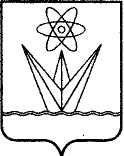  СОВЕТ ДЕПУТАТОВЗАКРЫТОГО АДМИНИСТРАТИВНО-ТЕРРИТОРИАЛЬНОГО ОБРАЗОВАНИЯ ГОРОДА ЗЕЛЕНОГОРСКАКРАСНОЯРСКОГО КРАЯРЕШЕНИЕ СОВЕТ ДЕПУТАТОВЗАКРЫТОГО АДМИНИСТРАТИВНО-ТЕРРИТОРИАЛЬНОГО ОБРАЗОВАНИЯ ГОРОДА ЗЕЛЕНОГОРСКАКРАСНОЯРСКОГО КРАЯРЕШЕНИЕ СОВЕТ ДЕПУТАТОВЗАКРЫТОГО АДМИНИСТРАТИВНО-ТЕРРИТОРИАЛЬНОГО ОБРАЗОВАНИЯ ГОРОДА ЗЕЛЕНОГОРСКАКРАСНОЯРСКОГО КРАЯРЕШЕНИЕ СОВЕТ ДЕПУТАТОВЗАКРЫТОГО АДМИНИСТРАТИВНО-ТЕРРИТОРИАЛЬНОГО ОБРАЗОВАНИЯ ГОРОДА ЗЕЛЕНОГОРСКАКРАСНОЯРСКОГО КРАЯРЕШЕНИЕ___________г. Зеленогорск                     __________                     __________Об утверждении отчёта Главы ЗАТО г. Зеленогорска о результатахсвоей деятельности и деятельности Администрации ЗАТО г. Зеленогорсказа 2018 год, в том числе о решении вопросов, поставленных Советом депутатов ЗАТО г. ЗеленогорскаОб утверждении отчёта Главы ЗАТО г. Зеленогорска о результатахсвоей деятельности и деятельности Администрации ЗАТО г. Зеленогорсказа 2018 год, в том числе о решении вопросов, поставленных Советом депутатов ЗАТО г. ЗеленогорскаОб утверждении отчёта Главы ЗАТО г. Зеленогорска о результатахсвоей деятельности и деятельности Администрации ЗАТО г. Зеленогорсказа 2018 год, в том числе о решении вопросов, поставленных Советом депутатов ЗАТО г. ЗеленогорскаНаименование показателяЕд. изм.2015 год2016 год2017 год2018 год1. Оборот организациймлн. руб.33 512,233 364,034 805,134 896,2Темп роста (снижения) к предыдущему году%105,799,6104,3100,32. Объём отгруженных товаров, выполненных работ и услуг крупных и средних организациймлн. руб.27 940,928 691,829 780,229 430,2Темп роста (снижения) к предыдущему году%107,5102,7103,898,83. Индекс промышленного производства%108,694,7102,996,1Наименование показателяЕд. изм.2015 год2016 год2017 год2018 год1. Объем инвестиций в основной капитал за счет всех источников финансированиямлн. руб.1 732,02 141,22 231,24 649,4Темп роста (снижения) к предыдущему году%115,3123,6104,2208,4Наименование показателяЕд. изм.2015 год2016 год2017 год2018 год1. Прибыль организаций до налогообложениямлн. руб.1 761,94 213,16 031,85 716,1Темп роста (снижения) к предыдущему году%213,5239,1143,294,8Наименование показателяЕд. изм.2015 год2016 год2017 год2018 год1. Численность постоянного населения на конец годачел.62 67062 46662 24561 915*2. Численность родившихсячел.641664568457*3. Численность умершихчел.751733767780*4. Естественный прирост (+), убыль (-) населениячел.-110-69-199-323*5. Численность прибывшего населениячел.1 6252 0151 9852 007*6. Численность выбывшего населениячел.2 2332 1502 0072 014*7. Миграционный прирост (+), снижение (-) населениячел.-608-135-22-7*8. Численность населения в возрасте моложе трудоспособного на начало периодачел.10 83610 83310 78910 7509. Численность населения в возрасте старше трудоспособного на начало периодачел.17 48918 03718 55819 02710. Численность населения в трудоспособном возрасте на начало периодачел.35 06333 80033 11932 468Наименование показателяЕд. изм.2015 год2016 год2017 год2018 год1. Численность занятых в экономике, в среднем за периодчел.26 69525 05524 30123 521Темп роста (снижения)  к предыдущему году%95,393,997,096,82.Среднесписочная численность работников организаций городачел.20 18419 01817 98817 620Темп роста (снижения)  к предыдущему году%94,494,294,698,03. Доля работников АО «ПО ЭХЗ» в общей численности работников организаций%10,310,410,810,94. Численность безработных граждан, зарегистрированных в государственном учреждении службы занятости на конец годачел.458383312234Темп роста (снижения)  к предыдущему году%108,883,681,575,05. Уровень зарегистрированной безработицы%1,21,10,950,76. Численность пенсионеровчел.21 39521 80721 92722 0777. Численность работающих пенсионеров на конец периода чел.8 2995 7775 5815 5318. Доля работающих пенсионеров%38,826,525,525,1Наименование показателяЕд. изм.2012    год2015 год2016 год2017 год2018 год1. Среднемесячная номинальная начисленная заработная платаруб.28 735,732 708,934 494,336 649,539 788,1Темп роста (снижения)  к предыдущему году%110,9103,4105,5106,2108,62. Реальная заработная плата%105,091,899,7103,3105,83. Средний размер пенсии на конец годаруб.10 279,113 633,6 14 052,115 102,015 982,3Темп роста (снижения)  к предыдущему году%110,9111,3103,1107,5105,8Городской округ2015 год2016 год2017 годЗеленогорск371,2388,2405,0Железногорск147,9144,2154,9Красноярск328,2308,7314,0Канск29,428,929,4Ачинск309,0277,6331,4Минусинск63,965,268,1Городской округ2015 год2016 год2017 годЗеленогорск25,631,032,6Железногорск56,730,615,2Красноярск45,547,550,2Канск1,11,92,4Ачинск42,335,933,4Минусинск2,32,53,0Городской округ2015 год2016 год2017 годЗеленогорск32 708,934 494,336 649,5Железногорск40 673,339 679,842 854,0Красноярск33 204,834 845,437 057,3Канск23 747,124 974,526 558,9Ачинск30 388,630 345,432 492,4Минусинск25 008,725 878,227 962,1НаименованиепоказателяИсполненов 2017 годуУтверждённые плановые назначения на 2018 годУтверждённые плановые назначения на 2018 годИсполненов 2018годуОтклонение исполнения от уточнённого планаПроцентисполненияНаименованиепоказателяИсполненов 2017 годупервоначальныеуточнённые, по состоянию на 31.12.2018Исполненов 2018годуОтклонение исполнения от уточнённого планаПроцентисполнения1. Доходы2 354,52 144,52 505,72 506,3+0,6100,022. Расходы2 353,82185,22511,12490,6-31,598,83. Дефицит +0,7-40,7-16,415,7+32,1-Наименование муниципальной программыПлан – уточнённыйОтчётПроцент исполнения %1. Социальная защита и социальная поддержка населения города Зеленогорска 91,791,399,62. Развитие физической культуры и спорта в городе Зеленогорске 190,7186,998,03. Гражданское общество – закрытое административно-территориальное образование Зеленогорск21,821,799,64. Защита населения и территории города Зеленогорска от чрезвычайных ситуаций природного и техногенного характера24,623,997,25. Управление муниципальными финансами города Зеленогорска 11,011,099,66. Развитие культуры города Зеленогорска 230,5230,099,87. Охрана окружающей среды и защита городских лесов на территории города Зеленогорска 12,412,399,28. Развитие малого и среднего предпринимательства в городе Зеленогорске 3,03,0100,09. Развитие транспортной системы в городе Зеленогорске 271,6268,398,810. Капитальное строительство и капитальный ремонт в городе Зеленогорске 48,247,498,411. Реформирование и модернизация жилищно-коммунального хозяйства и повышение энергетической эффективности в городе Зеленогорске 139,2132,294,9612. Развитие образования в городе Зеленогорске1 303,21 291,999,113. Развитие молодёжной политики города Зеленогорска18,017,597,414. Комплексные меры противодействия терроризму и экстремизму на территории города Зеленогорска4,03,793,515. Муниципальное имущество и земельные ресурсы города Зеленогорска26,826,197,316. Формирование современной городской среды в городе Зеленогорске38,638,699,9Всего расходов:2 435,32 406,098,8Расходы бюджетаСумма,млн. рублейУдельный весв общем объёме расходов,%1. Образование1 358,354,52. Национальная экономика286,211,53. Культура, кинематография189,27,64. Общегосударственные вопросы131,15,35. Физическая культура и спорт197,17,96. Жилищно-коммунальное хозяйство 178,17,27. Социальная политика 128,45,28. Прочие расходы22,20,9Категории работниковЦелевой показатель2018 год,руб.Выполнение целевого показателя2018 год,руб.Средняя численность работников (без внешних совместителей), чел.Педагогические работники дополнительного образования и работники, непосредственно осуществляющие тренировочный процесс, в спортивных школах41 006,141 140,1189Работники учреждений культуры32 757,033 745,9174Педагогические работники дошкольных образовательных учреждений 32 233,133 115,7517Педагогические работники общеобразовательных учреждений 33 218,734 968,1474Социальные работники 37 215,837 220,048Категории работников организацийЕд.изм.2015 год2016 год2017 год2018 год1. Педагогические работники общеобразовательных учреждений руб.31 705,031 900,033 321,334 968,1Темп роста к предыдущему году%100,3100,6104,5104,92. Педагогические  работники дополнительного образования детей  руб.32 875,033 225,035323,041 140,1Темп роста к предыдущему году%101,5101,1106,3116,52.1 Образование руб.31 945,031 581,032 355,037 505,9Темп роста к предыдущему году%103,098,9102,5115,92.2 Культураруб.28 698,030 679,032 423,037 370,4Темп роста к предыдущему году%107,5106,9105,7115,32.3 Физкультура и спортруб.37 772,037 788,043 126,051 193,8Темп роста к предыдущему году%94,8100,1114,1118,73. Педагогические работники дошкольного образования детейруб.29 522,030 044,030 993,033 115,7Темп роста к предыдущему году%111,0101,8103,2106,84. Работники учреждений культуры руб.21 810,821 609,028 600,033 745,9Темп роста к предыдущему году%102,40,99132,3118,0Наименование показателяЕд. изм.2015 год2016 год2017 год2018 год1. Среднемесячная номинальная начисленная заработная плата работников организацийрублей32 708,934 494,336 649,539 788,1Темп роста (снижения)  к предыдущему году%103,4105,8106,2108,62. Реальная заработная плата%91,799,6103,3105,83. Среднемесячная номинальная начисленная заработная плата работников муниципальных учреждений:рублей22 908,023 427,025 067,027 557,7Темп роста (снижения)  к предыдущему году%104,0102,3107,0109,9Наименование показателяЕд. изм.2015 год2016 год2017 год2018 год1. Среднесписочная численность работников муниципальных учрежденийчеловек3 2303 2443 2703 196Темп роста (снижения)  к предыдущему году%101,0100,4100,897,7Наименование показателяЕд.изм.2018 год1. Общий объем средств на закупку товаров, работ и услуг для обеспечения муниципальных нужд тыс. рублей1 003 035,82. Количество заключённых контрактовшт.7 2593. Количество проведённых процедур закупокшт.826в том числе:аукцион в электронной форме шт.401запрос котировокшт.78открытый конкурсшт.1двухэтапный конкурсшт.2закупка у единственного поставщика (подрядчика, исполнителя), размещенная на сайте www.zakupki.gov.ruшт.3444. Общий объем заключённых контрактов, кроме единственного поставщикатыс. рублей476 785,45. Сумма экономии средств по итогам проведения торговтыс. рублей33 672,96. Количество несостоявшихся процедур (контракты не заключены)шт.487. Общий объём средств на закупку товаров, работ и услуг, осуществлённых у субъектов малого предпринимательства и социально ориентированных некоммерческих организацийтыс. рублей171 310,17. Общий объём средств на закупку товаров, работ и услуг, осуществлённых у субъектов малого предпринимательства и социально ориентированных некоммерческих организаций%32,5Способ определения поставщика (подрядчика, исполнителя)2015 год2016 год2017 год2018 годэлектронный аукцион142224239273открытый конкурс1521двухэтапный конкурс2запрос котировок17658576запрос котировок в электронной форме1запрос предложений4предварительный отбор21осуществление закупки у единственного поставщика871013ВСЕГО:170302340366Наименование показателяЕд. изм.2016 год2017 год2018 год1. Количество субъектов МСП на конец годаед.1 4661 4321 522Темп роста (снижения)  к предыдущему году%95,997,7106,3    в том числе:количество малых предприятий ед.415405392Темп роста (снижения)  к предыдущему году%98,697,696,8количество средних предприятий ед.744Темп роста (снижения)  к предыдущему году%87,557,1100,0количество индивидуальных предпринимателей, прошедших государственную регистрациюед.1 0441 0231 126Темп роста (снижения)  к предыдущему году%95,098,0110,12. Среднесписочная численность работников субъектов МСП – всегочел.5 8095 3875 081Темп роста (снижения)  к предыдущему году%97,092,794,3    в том числе:малых предприятийчел.2 6452 4052 296Темп роста (снижения)  к предыдущему году%98,890,995,5средних предприятийчел.670624385Темп роста (снижения)  к предыдущему году%100,093,161,7индивидуальных предпринимателей чел.1 0441 0231 126Темп роста (снижения)  к предыдущему году%95,098,0110,1работников у индивидуальных предпринимателейчел.1 4501 3351 274Темп роста (снижения)  к предыдущему году%94,192,195,43. Доля среднесписочной численности работников (без внешних совместителей) малых и средних предприятий в среднесписочной численности работников (без внешних совместителей) всех предприятий и организаций %27,126,525,44. Оборот организаций малого бизнесамлн. руб.4 063,84 302,64 710,6Темп роста (снижения)  к предыдущему году%83,9105,9109,55. Оборот организаций среднего бизнесамлн. руб.921,9570,8664,7Темп роста (снижения)  к предыдущему году%129,861,9116,56. Доля оборота малых и средних предприятий в общем обороте всех организаций%14,914,015,4 Наименование показателя2015 год2016 год2017 год2018 годЧисло муниципальных организаций 82797676в том числе:муниципальные бюджетные учреждения52494444муниципальные казённые учреждения17182020муниципальные унитарные предприятия10999акционерные общества, 100% акций которых находятся в собственности муниципального образования г. Зеленогорск3333Наименование обществаКоличество акций, шт.Номинальная стоимость акций, рублейРазмер доли, принадлежащей муниципальному образованию в уставном капитале,%1. ОАО «УМТС»36 220-1002. АО «ПБО»8 3085081003. АО «КОИС»54 621649100Наименование показателяЕд. изм.По состоянию на По состоянию на По состоянию на По состоянию на Наименование показателяЕд. изм.01.01.201601.01.201701.01.201801.01.20191. Общая площадь имущества казны, предоставленная в аренду, переданная в безвозмездное пользование, доверительное управлениекв. м22 793,620 897,318 555,514 159,22. Общая свободная площадь имущества казныкв. м12 156,214 485,717 350,315 803,53. Соотношение занятой площади к общей%65,259,151,747,3Наименование показатели2015 год2016 год2017 год2018 год1. Общая сумма задолженности69 227,974 086,774 060,557 886,62. Общая сумма поступлений в бюджет в результате проведения мероприятий7 436,73 961,67 091,88 053,3в том числе:Поступило в бюджет в результате претензионной работы1 058,8985,43 525,75 192,6Поступило в бюджет в результате работы комиссии по взысканию задолженности1 817,62 411,31 938,62 739,4Поступило в бюджет по ранее взысканным средствам по искам4 560,3564,91 627,5121,3Наименование показателейЕд. изм.2015год2016 год2017 год2018 год1. Земельный налог тыс. рублей44 220,614 990,224 764,023 314,32. Неналоговые доходы бюджета от управления имуществомтыс. рублей71 851,359 912,264 843,971 801,2в том числе:Дивиденды по акциям и доходы от прочих форм участия в капиталетыс. рублей1,10,00,03,0Арендная плата за земельные участки, государственная собственность на которые не разграниченатыс. рублей25 290,117 825,220 918,429 126,5Арендная плата за земельные участки, находящиеся в собственности городских округовтыс. рублей3 682,02 874,65 179,24 392,6Доходы от сдачи в аренду имуществатыс. рублей7 484,26 900,57 100,86 569,3Доходы от доверительного управлениятыс. рублей5 896,56 356,86 621,54 109,6Прочие поступления от использования муниципального имуществатыс. рублей1 418,42 392,01 695,21 211,9Доходы от реализации имущества тыс. рублей27 964,223 528,623 065,926 162,1Доходы от перечисления части прибыли муниципальных унитарных предприятийтыс. рублей114,961,5262,9226,23. Доля доходов, полученных в результате управления и распоряжения муниципальным имуществом, землями, в структуре налоговых и неналоговых доходов бюджета%18,715,217,412,8Наименование показателейЕд. изм.2015 год2016 год2017 год2018 год1. Доходы от реализации товаров и услуг, от внереализационной и операционной деятельностимлн. рублей2 514,42 792,22 864,22 810,9Темп роста (снижения)  к предыдущему году%100,5111,0102,698,12. Сальдированный финансовый результат до налогообложениямлн. рублей12,3-8,411,0-16,8Темп роста (снижения)  к предыдущему году%45,6в том числе:прибыльмлн. рублей23,39,611,56,4убыткитыс. рублей11,018,00,523,23. Среднесписочная численность работниковчел.2 2312 09619941 916Темп роста (снижения)  к предыдущему году%99,093,995,196,14. Среднемесячная номинальная начисленная заработная плата работниковрублей20 847,122 120,323 674,625 829,1Темп роста (снижения)  к предыдущему году%104,8106,1107,0109,15. Доля муниципальных унитарных предприятий в общем объёме реализации товаров и услуг крупными и средними предприятиями города%9,09,29,69,76. Доля численности работающих на муниципальных унитарных предприятиях в численности работников крупных и средних организаций города%12,812,812,912,6Наименование показателяЕд. изм.2015 год2016 год2017 год2018 годОтклонение в %, 2018/20171. Количество выданных разрешений на строительство, реконструкцию объектов капитального строительстваед.53496335-44,5%2. Количество выданных разрешений на ввод в эксплуатацию объектов капитального строительства ед.614148-42,9%3. Количество выданных градостроительных планов земельных участковед.81498560-29,5%4. Количество выданных решений о переводе или об отказе в переводе жилого помещения в нежилое или нежилого помещения в жилое помещениеед.10581587,5%5. Согласование переустройства и (или) перепланировки жилого помещенияед.77856139-30,1%6. Количество выданных разрешений на установку и эксплуатацию рекламных конструкцийед.73037. Общая площадь введённых в эксплуатацию объектов жилищного строительствакв. м6 066,77 228,66 895,23767,7-45,4%8. Общая площадь введённых в эксплуатацию прочих объектовкв. м1 973,32 462,92 468,0949,8-61,6%Наименование показателяЕд. изм.2015 год2016 год2017 год2018 годОтклонение в %, 2018/20171. Количество дошкольных образовательных учреждений ед.25231919100,02. Количество мест в дошкольных образовательных учрежденияхмест3 6143 5453 5363 536100,03. Численность детей, посещающих дошкольные образовательные учреждениячел.3 5953 5393 4923 47599,54. Доля детей в возрасте от 1 до 6 лет, получающих дошкольную образовательную услугу в муниципальных образовательных учреждениях, в общей численности детей в возрасте от 1 до 6 лет%87,085,085,084,7-5. Численность детей от 1 до 6 лет, состоящих на учёте для определения в муниципальные дошкольные образовательные учреждения, на конец отчётного периодачел.0000-6. Доля детей в возрасте от 1 до 6 лет, состоящих на учёте для определения в муниципальные дошкольные образовательные учреждения, в общей численности детей в возрасте 1-6 лет%0,00,00,00,0-Наименование показателяЕд. изм.2015 год2016 год2017 год2018 годОтклонение в %, 2018/20171. Количество дневных общеобразовательных учреждений ед.9999100,02. Среднегодовая численность учащихся в дневных общеобразовательных учрежденияхчел.6 0706 1176 2096 240100,53. Среднегодовая наполняемость классовчел.24,124,024,323,897,94. Численность выпускников 11 классов дневных общеобразовательных учрежденийчел.348334365397108,85. Доля выпускников, сдавших единый государственный экзамен по русскому языку и математике, в общей численности выпускников, сдававших единый государственный экзамен по данным предметам%100,099,799,799,5-6. Доля выпускников, не получивших аттестат о среднем (полном) образовании, в общей численности выпускников%0,30,30,30,5-7. Количество учреждений дополнительного образования детейед.999666,78. Численность детей в возрасте 5-18 лет, получающих услуги по дополнительному образованиючел.8 4648 5048 8378 944101,29. Доля детей в возрасте 5-18 лет, получающих услуги по дополнительному образованию, в общей численности детей данной возрастной группы%97,297,295,677,4-Наименование показателяЕд. изм.2015 год2016 год2017 год2018 годОтклонение в %, 2018/20171. Количество общедоступных библиотекед.5555100,02. Библиотечный фонд общедоступных библиотектыс. экз.421421421421100,03. Количество новых изданий, поступивших в фонды библиотекэкз.11 22211 4679 83211 351115,44. Число посещений библиотектыс. чел.257,3258,3261,5262,7100,55. Количество мест в зрительных залах учреждений культурно-досугового типамест1 1111 4111 4111 411100,06. Численность посетителей на платных мероприятиях учреждений культурно-досугового типачел.64 70363 04268 88368 913100,07. Количество клубных формирований при учреждениях культурно-досугового типаед.53535353100,08. Численность учащихся в детских музыкальных школахчел.530510510510100,09. Численность учащихся в детских художественных школахчел.400400400400100,010. Количество предметов основного фонда учреждений музейного типаед.18 11121 12421 22921 353100,611. Процент экспонируемых предметов от числа предметов основного фонда учреждений музейного типа%21,423,729,725,2-12. Численность посетителей учреждений музейного типачел.18 46116 97917 58319 346 110,013. Количество мест в зрительных залах киноустановокмест208208208208100,014. Количество посещений киноустановокчел.50 58062 59064 47856 57287,715. Количество посещений зоопарковчел.22 84918 82023 04230 562132,6Флагманская программа2015 год2016 год2017 год2018 год1.Ассоциация студенческого спорта-4442.Ассоциация военно-патриотических клубов-17271573.Арт – парад70721071154.Беги за мной, Зеленогорск!162020205.Волонтеры Победы152041456.Добровольчество404360607.КВН515565658.Команда – 2019 (Красволонтер)-1229309.Моя территория1831606010.Робототехника и научно-техническое творчество535765-11.Ты – предприниматель-9--12.Экстремальный спорт30324447Всего293372522603Наименование показателяЕд. изм.2015 год2016 год2017 год2018 годОтклонениев %, 2018/20171. Количество спортивных сооружений всех форм собственности ед.15019419819297,02. Количество спортивных сооружений муниципальной формы собственностиед.13317718117697,23. Уровень фактической обеспеченности спортивными залами от нормативной потребности%70,662,262,762,5-4. Уровень фактической обеспеченности плоскостными спортивными сооружениями от нормативной потребности%56,066,167,461,8-5. Уровень фактической обеспеченности плавательными бассейнами от нормативной потребности%35,836,036,236,4-6. Численность населения, занимающегося физкультурой и спортом на конец периодачел.17 81319 07220 67622 036106,67. Доля населения, систематически занимающегося физической культурой и спортом%28,332,535,437,9-8. Количество физкультурно-спортивных клубов ед.23222222100,0№ п/пНаправлениеКоличество оказанныхмуниципальных услуг1.Образование1 3822.Культура53 1843.Жилищно-коммунальное хозяйство2014.Имущественно-земельные отношения15395.Строительство205Итого56 511№ п/пАдресатКоличество отправленных межведомственных запросов1.Росреестр37062.ЗАГС723.ФМС России914.ФНС России1Итого3870Наименование показателяЕд. изм.2015 год2016 год2017 год2018 годОтклонениев %, 2018/20171. Численность отдельных категорий граждан, имеющих право на меры социальной поддержки в соответствии с законодательством Российской Федерации и субъекта Российской Федерациичел.20 04720 50220 89221 292101,92. Численность граждан, попавших в трудную жизненную ситуацию и получивших материальную помощь в органах социальной защиты населения чел.1 12399377267487,33. Количество семей, получивших субсидии на оплату жилья и коммунальных услуг с учетом их доходов ед.1 6861 7741 6911 64997,54. Численность граждан, пользующихся мерами социальной поддержки по оплате жилья и коммунальных услуг в соответствии с законодательством Российской Федерации и субъекта Российской Федерациичел.19 048 20 72222 56623 054102,25. Доля семей, получивших субсидии на оплату жилья и коммунальных услуг, в общем количестве семей%6,56,96,66,4-6. Объем средств, направленный на предоставление социальной поддержки по оплате жилья и коммунальных услугмлн. рублей202,6 185,0201,3199,299,07. Объем средств, направленный на предоставление социальной поддержки гражданам льготных категориймлн. рублей275,6268,6289,3274,995,0НаименованиеКоличество получателей, чел.Сумма субсидий,тыс. руб.1. Обеспечение граждан, имеющих детей, ежемесячным пособием на ребёнка2 0318 830,92. Субсидии для оплаты жилья и коммунальных услуг (региональные, федеральные льготные категории населения, семьи с низким доходом)21 778179 187,13. Социальная поддержка ветеранов труда, ветеранов труда края, тружеников тыла, пенсионеров, родителей, вдов военнослужащих16 02662 500,34. Социальная поддержка реабилитированных лиц и лиц, признанных пострадавшими от политических репрессий2161 084,95. Социальная поддержка инвалидов (ежемесячна денежная выплата на обучение на дому детей-инвалидов, компенсация расходов на проезд инвалидам, к месту проведения обследования, медико-социальной экспертизы, реабилитации)2832 112,26. Ежегодная денежная выплата гражданам, награждённым нагрудным знаком «Почётный донор России»1862 544,87. Социальная поддержка семей, имеющих детей9322 342,48. Единовременная адресная материальная помощь отдельным категориям граждан, нуждающимся в социальной поддержке3761 612,49. Дополнительные меры социальной поддержки членов семей военнослужащих, погибших (умерших) при исполнении обязанностей военной службы253,210. Обеспечение социальным пособием на погребение и возмещение стоимости услуг по погребению49361,611. Организация приёмных семей для граждан пожилого возраста и инвалидов2149,612. Дополнительные меры социальной поддержки беременных женщин в Красноярском крае10,813. Дополнительные меры социальной поддержки отдельным категориям граждан, подвергшихся воздействию радиации, и членам их семей611 052,014. Субсидии на уплату взноса на капитальный ремонт одиноко проживающим неработающим пенсионерам, достигшим возраста 70, 80 лет1 2732 447,015. Ежемесячная социальная выплата детям погибших защитников Отечества1 0364 821,4Итого по переданным государственным полномочиям44 252269 100,3НаименованиеКоличество получателей, чел.Сумма субсидий,тыс. руб.1. Компенсация расходов льготных категорий граждан (сеансы гипербарической оксигенации, поездка на лечение гемодиализом, приобретение лекарственных средств во время беременности)361566,22. Единовременная адресная материальная помощь гражданам находящимся в трудной жизненной ситуации, ветеранам Великой Отечественной войны8811 344,03. Мероприятия, посвящённые 73-й годовщине празднования Победы в Великой Отечественной войне 1941-1945 годов, годовщине аварии на Чернобыльской АЭС679165,04. Реализация льгот Почётным гражданам города Зеленогорска и вдовам Почётных граждан15175,05. Содержание койко-мест временного пребывания отдельных категорий граждан в отделении срочного социального обслуживания МБУ «Центр соцобслуживания»651,96. Пенсия за выслугу лет муниципальным служащим573 115,97. Обслуживание пожилых одиноких лиц, заключивших договор пожизненного содержания с иждивением с Администрацией города в обмен на передачу жилья в муниципальную собственность 3407,0Итого по инициативным расходам местного бюджета 2 0025 825,0Наименование показателяЕд. изм.2015 год2016 год2017 год2018 год1. Число детей-сирот и детей, оставшихся без попечения родителей (на конец года)чел.258262263271в процентах от общей численности детей%2,02,12,22,3в том числе:   число детей, оставшихся без попечения родителейчел.215226234239в процентах от общего числа детей-сирот и детей, оставшихся без попечения родителей%83,386,389,088,2   число детей-сиротчел.43362932в процентах от общего числа детей-сирот и детей, оставшихся без попечения родителей%16,713,711,011,92. Из общего числа детей-сирот и детей, оставшихся без попечения родителей (на конец года):   находятся под опекой/ попечительствомчел.151152151138   воспитываются в приёмных семьяхчел.587182101   находятся в организациях для детей-сирот и детей, оставшихся без попечения родителейчел.34292931   обучаются в организациях профессионального образованиячел.14911   неустроенные на конец отчётного периодачел.1100Наименование показателя2015 год2016 год2017 год2018 год1. Выявлено детей всего: 292132  22  в том числе в результате:   уклонения родителей от исполнения родительских прав137102   лишения, ограничения в родительских правах12131710   отбывания наказания родителей в местах лишения свободы1034   отказа в родильном доме0003   смерти родителей30232. Устроено детей всего28203222в том числе в формах:опека (попечительство), приёмные семьи20151914надзор организации для детей-сирот и детей, оставшихся без попечения родителей74125усыновление0003возврат родителям11103. Не устроено детей из числа выявленных в отчётном году1100Наименование показателяЕд. изм.2015 год2016 год2017 год2018 годОтклонение (+,-), 2018/20171. Количество преступлений, совершенных несовершеннолетнимиед.21251716-12. Количество насильственных преступлений в отношении детейед.23261518+33. Количество несовершеннолетних, совершивших общественно опасное деяниеед.33312116-54. Количество общественно опасных деяний, совершённых несовершеннолетнимиед.42272117-45. Количество несовершеннолетних, привлечённых к административной ответственности за употребление спиртногоед.12131415+1Вид обращений2017 год1. Поступило обращений, всегов том числе:510472- личный приём Главы города и в Администрации города, из них:10193повторных1315коллективных46- письменные обращения в адрес Главы города и в адрес Администрации города, из них:409379повторных7572коллективных4436по электронной почте2323с официального сайта Администрации города70952. Поступило из:Администрации Президента Российской Федерации3226Правительства края69Администрации Губернатора края50483. Тематика обращений- промышленность, охрана природы85- сельское хозяйство, садоводство-4- транспорт1412- благоустройство6974- связь1-- жилищно-коммунальное хозяйство148132- бытовое обслуживание, торговля136- образование1614- культура126- спорт43- здравоохранение32- получение жилья, обмен, приватизация1623- ремонт жилья72- трудоустройство1712- строительство-3- вопросы социальной защиты134- опека, попечительство36- вопросы соблюдения законности и правопорядка43- земельные вопросы1913- прочие1431484. Формы рассмотрения письменных обращений:рассмотрено с выездом на место123107рассмотрено с участием заявителя9893рассмотрено коллегиально321208№ п/пСодержание порученияВыполнение поручения1.Организовать подготовку докладов руководителей управляющих компаний, отдела городского хозяйства Администрации города по вопросу капитального ремонта лифтов многоквартирных домов в 2018 году на постоянной комиссии по муниципальной собственности и вопросам ЖКХНа заседании постоянной комиссии по муниципальной собственности и вопросам ЖКХ заслушан доклад главного инженера МУП ГЖКУ Кушнерова В.П. о капитальном ремонте лифтов в многоквартирных домах в 2018 году (протокол от 28.02.2018 № 1).2.Создать рабочую группу с включением в неё Кузнецова Б.С. и проработать вопрос о размещении и реконструкции Доски Почёта граждан города Зеленогорска Рабочая группа создана в составе 7 человек в соответствии с распоряжением Администрации ЗАТО г. Зеленогорска от 17.08.2018 № 1672-р «О создании рабочей группы по вопросу размещения и реконструкции «Доски Почёта граждан». В состав рабочей группы включён Кузнецов Б.С.3.Опубликовать ко Дню города в газете «Панорама» информацию о гражданах, награждённых знаком отличия «За заслуги перед городом» и удостоенных Почётным званием «Почётный гражданин города Зеленогорска»Информация опубликована ко Дню города в газете «Панорама» от 04.07.2018 № 26:- решение Совета депутатов ЗАТО г. Зеленогорска от 28.06.2018 № 56-298р «О награждении знаком отличия «За заслуги перед городом»;- решение Совета депутатов ЗАТО г. Зеленогорска от 28.06.2018 № 56-299р «О присвоении Почётного звания «Почётный гражданин города Зеленогорска».4.Подготовить проект решения Совета депутатов ЗАТО г. Зеленогорска о внесении соответствующих изменений в Правила благоустройства территории города Зеленогорска, утверждённые решением Совета депутатов ЗАТО г. Зеленогорска от 25.12.2017 № 47-267р Проект решения поступил в Совет депутатов ЗАТО г. Зеленогорска 09.01.2019. Принято решение Совета депутатов ЗАТО г. Зеленогорска от 28.02.2019 №8-39р «О внесении изменений в Правила благоустройства территории города Зеленогорска, утверждённые решением Совета депутатов ЗАТО г. Зеленогорска от 25.12.2017 № 47-267р». 